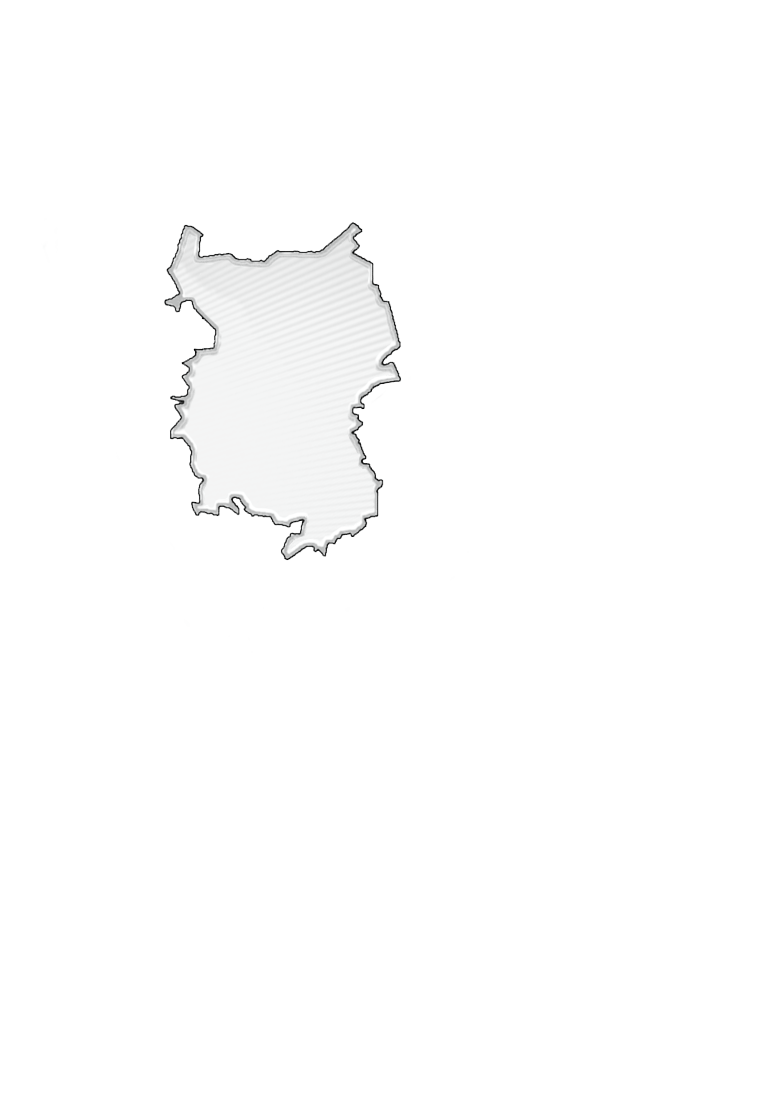 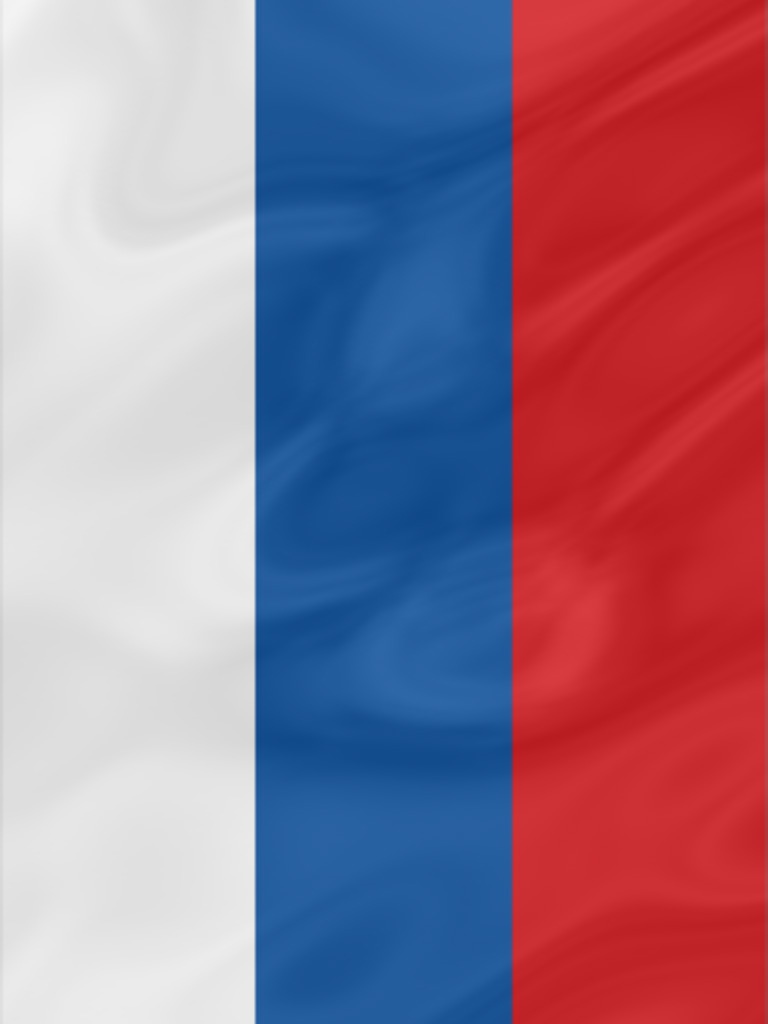 Подготовка издания осуществлялась специалистами Территориального органа Федеральной службы государственной статистики по Омской области.Социально-экономическое положение Омской области за январь – октябрь 2022 года: Докл. / Омскстат. - Омск, 2022. – 73 с.В докладе представлена официальная статистическая информация о социально-экономическом положении Омской области в январе-октябре 2022 года.Материалы доклада освещают положение основных видов экономической деятельности. Публикуются официальные статистические данные по производству товаров и услуг, строительству, сельскому хозяйству, оптовому и потребительскому рынкам, ценам, финансам, рынку труда, уровню жизни населения, демографической ситуации и другим показателям. Данные по отдельным показателям, по сравнению с опубликованными ранее, уточнены, по ряду показателей являются предварительными.Значения данных, обозначенные «…», по отдельным показателям в разделе «Финансы» не публикуются в целях обеспечения конфиденциальности первичных статистических данных, полученных от организаций, в соответствии с Федеральным законом от 29.11.2007 № 282-ФЗ «Об официальном статистическом учете и системе государственной статистики в Российской Федерации» (п.5 ст.4; ч.1 ст.9).СОКРАЩЕНИЯУсловные обозначения:	-	явление отсутствует;	...	данных не имеется;	0,0	небольшая величина.В отдельных случаях незначительные расхождения итогов от суммы
слагаемых объясняются округлением данных.С О Д Е Р Ж А Н И ЕI. ОСНОВНЫЕ ЭКОНОМИЧЕСКИЕ И СОЦИАЛЬНЫЕ ПОКАЗАТЕЛИ   ОМСКОЙ ОБЛАСТИ	4II. ЭКОНОМИЧЕСКАЯ СИТУАЦИЯ В ОМСКОЙ ОБЛАСТИ	61. Производство товаров и услуг	61.1. Промышленное производство	61.2. Сельское хозяйство	91.3. Строительство	121.4. Транспорт	142. Рынки товаров и услуг	152.1. Розничная торговля	152.2. Рестораны, кафе, бары	172.3. Рынок платных услуг населению	182.4. Оптовая торговля	193. Институциональные преобразования	213.1. Характеристика хозяйствующих субъектов......................................................... 213.2. Демография организаций........................................................................................314. Инвестиции в нефинансовые активы ................................................................. 345. Цены	345.1. Потребительские цены	345.2. Цены производителей	386. Финансы	426.1. Налоговая статистика	426.2. Просроченная кредиторская задолженность организаций	42III. СОЦИАЛЬНАЯ СФЕРА	451. Уровень жизни населения	452. Занятость и безработица	543. Заболеваемость	56IV. ДЕМОГРАФИЯ	57Методологический комментарий	59I. ОСНОВНЫЕ ЭКОНОМИЧЕСКИЕ И СОЦИАЛЬНЫЕ ПОКАЗАТЕЛИ 
ОМСКОЙ ОБЛАСТИII. ЭКОНОМИЧЕСКАЯ СИТУАЦИЯ В ОМСКОЙ ОБЛАСТИ1. Производство товаров и услуг1.1. Промышленное производствоИндекс промышленного производства1) в октябре 2022 года по сравнению с соответствующим периодом 2021 года составлял 119,5 процента, в январе-октябре 2022 года – 105,3 процента.Индекс промышленного производстваИндексы производства по видам экономической деятельностиОбъем отгруженных товаров собственного производства, 
выполненных работ и услуг собственными силами
по видам экономической деятельности
(в действующих ценах)1.2. Сельское хозяйствоПроизводство продукции сельского хозяйстваОбъем производства продукции сельского хозяйства всех сельхозпроизводителей (сельскохозяйственные организации, крестьянские (фермерские) хозяйства и индивидуальные предприниматели, хозяйства населения) в январе-сентябре 2022 года в действующих ценах, по предварительной оценке, составлял 111929,2 млн рублей, или 100,5 процента к январю-сентябрю 2021 года.РастениеводствоВ хозяйствах всех категорий на конец октября 2022 года, по расчетам, намолочено 3009,3 тыс. тонн зерновых и зернобобовых культур1) (в первоначально-оприходованном весе), собрано 347,2 тыс. тонн картофеля, 138,0 тыс. тонн овощей открытого и защищенного грунта.Уборка урожая в хозяйствах всех категорий 2)на конец октябряЖивотноводствоПоголовье крупного рогатого скота в сельскохозяйственных организациях на конец октября 2022 года, по расчетам, составляло 156,7 тыс. голов 
(на 3,5 % меньше по сравнению с соответствующей датой предыдущего года), из него коров – 62,7 тыс. голов (на 4,1 % меньше), свиней – 257,6 тыс. голов 
(на 2,7 % больше), птицы – 5719,1 тыс. голов (на 5,1 % больше).Динамика поголовья скота и птицы 
в сельскохозяйственных организациях в 2022 году(на конец месяца; в процентах к соответствующей дате предыдущего года)Производство скота и птицы на убой (в живом весе), яиц по сравнению с январем – октябрем 2021 года, по расчетам, увеличилось на 3,8 процента и 81,4 процента соответственно. Производство молока сократилось на 
1,9 процента.Производство основных видов продукции животноводства
в сельскохозяйственных организацияхНадой молока на одну корову в сельскохозяйственных организациях 
(без субъектов малого предпринимательства) в январе-октябре 2022 года 
составлял 4842 килограмма (в январе-октябре 2021 года – 4669 кг.), средняя 
яйценоскость одной курицы-несушки – 268 штук яиц (в январе-октябре 2021 года – 247 штук яиц).По сравнению с соответствующим периодом предыдущего года в структуре производства скота и птицы на убой (в живом весе) отмечалось увеличение удельного веса производства мяса птицы при снижении доли производства мяса крупного рогатого скота и свиней.Производство основных видов скота и птицы на убой 
(в живом весе) в сельскохозяйственных организацияхВ сельскохозяйственных организациях (без субъектов малого предпринимательства) обеспеченность скота кормами на конец октября 2022 года в расчете на 1 условную голову скота по сравнению с соответствующей датой предыдущего года была ниже на 2,7 процента.Наличие кормов в сельскохозяйственных организациях 
(без субъектов малого предпринимательства)1.3. СтроительствоСтроительная деятельность. Объем работ, выполненных по виду экономической деятельности «Строительство» 1), в октябре 2022 года составлял 13504,7 млн рублей или 120,1 процента 2) к соответствующему периоду предыдущего года, в январе-октябре 2022 года – 106348,4 млн рублей или 
109,1 процента.Динамика объема работ, выполненных по виду 
экономической деятельности «Строительство» 1)1) Включая объем работ, не наблюдаемых прямыми статистическими методами.2) В сопоставимых ценах.Жилищное строительство. Организациями всех форм собственности и индивидуальными застройщиками в январе-октябре 2022 года введена в действие 7001 квартира общей площадью 641,8 тыс. кв. метров. Индивидуальными застройщиками введено в действие 2785 квартир общей площадью 419,5 тыс. кв. метров. Динамика ввода в действие 
общей площади жилых домов 1)1) С учетом жилых домов, построенных населением на земельных участках, предназначенных для ведения садоводства.1.4. Транспорт
Динамика пассажирооборота автомобильного транспорта 1)
1) Без заказных автобусов, включая маршрутные такси.2) Данные изменены за счет уточнения организациями ранее предоставленной информации.2. Рынки товаров и услуг 2.1. Розничная торговля 1)Оборот розничной торговли в октябре 2022 года составлял 36099,9 млн рублей, что в сопоставимых ценах соответствует 85,3 процента к соответствующему периоду 2021 года, в январе-октябре 2022 года – 343891,3 млн рублей, или 93,2 процента.Оборот розничной торговли в январе-октябре 2022 года на 98,3 процента формировался торгующими организациями и индивидуальными предпринимателями, осуществляющими деятельность вне рынка, доля розничных рынков и ярмарок соответствовала 1,7 процента (в январе-октябре 2021 года – 98,6% и 1,4% соответственно).Оборот розничной торговли торгующих организаций 
и продажа товаров на розничных рынках и ярмаркахВ январе-октябре 2022 года в структуре оборота розничной торговли удельный вес пищевых продуктов, включая напитки, и табачных изделий составлял 45,9 процента, непродовольственных товаров – 54,1 процента (в январе-октябре 2021 года – 46,4% и 53,6% соответственно).Динамика оборота розничной торговли 
пищевыми продуктами, включая напитки, и табачными изделиями и непродовольственными товарами2.2. Рестораны, кафе, бары Оборот общественного питания в октябре 2022 года составлял 
2004,2 млн рублей, что в сопоставимых ценах на 5,9 процента больше, чем в октябре 2021 года и на 8,3 процента больше, чем в сентябре 2022 года, в январе-октябре 2022 года – 16733,5 млн рублей (на 0,1 % больше).Динамика оборота общественного питания2.3. Рынок платных услуг населению 1)Объем платных услуг, оказанных населению Омской области в январе-октябре 2022 года, по оперативным данным составлял 102,7 млрд рублей, что на 1,1 процента больше, чем в январе-октябре 2021 года. Динамика объема платных услуг 2.4. Оптовая торговля 1)Оборот оптовой торговли в январе-октябре 2022 года составлял 
647975,7 млн рублей, или 109,8 процента к январю-октябрю 2021 года. На долю субъектов малого предпринимательства приходилось 44,6 процента оборота оптовой торговли.Динамика оборота оптовой торговлиОборот оптовой торговли в январе-октябре 2022 года на 72,2 процента формировался организациями оптовой торговли, оборот которых составлял 468053,1 млн рублей, или 103,6 процента к январю-октябрю 2021 года. 3. Институциональные преобразования3.1. Характеристика хозяйствующих субъектовУчет юридических лиц в составе Статистического регистра Росстата осуществляется органами государственной статистики по сведениям, 
предоставляемым в соответствии с постановлением Правительства Российской Федерации от 22.12.2011 № 1092 ФНС России из Единого государственного 
реестра юридических лиц (ЕГРЮЛ). Сведения предоставляются в течение 
5 рабочих дней с момента их внесения в ЕГРЮЛ.Распределение организаций, учтенных в составе 
Статистического регистра Росстата, 
по видам экономической деятельности
на 1 октября (единиц)Распределение организаций, учтенных в составе 
Статистического регистра Росстата, 
по организационно-правовым формам
на 1 октября (единиц)Распределение организаций, учтенных в составе 
Статистического регистра Росстата,
по видам экономической деятельности и формам собственности
на 1 октября (единиц)Учет индивидуальных предпринимателей в составе Статистического 
регистра Росстата осуществляется органами государственной статистики по сведениям, предоставляемым в соответствии с постановлением Правительства Российской Федерации от 22.12.2011 № 1092 ФНС России из Единого
государственного реестра индивидуальных предпринимателей (ЕГРИП).
Сведения предоставляются в течение 5 рабочих дней с момента их внесения 
в ЕГРИП.Распределение индивидуальных предпринимателей, 
учтенных в составе Статистического регистра Росстата, 
по видам экономической деятельности
на 1 октября (человек)3.2. Демография организацийВ октябре 2022 года в Статистический регистр Росстата по Омской 
области поставлено на учет1) 188 организаций, количество снятых с учета2) 
организаций составило 171 единица. Демография организаций, учтенных в составе Статистического 
регистра Росстата, по видам экономической деятельностиДемография организаций, учтенных в составе 
Статистического регистра Росстата, 
по формам собственности4. Инвестиции в нефинансовые активыДинамика инвестиций в основной капитал 1)   5. ЦеныИндексы цен и тарифов5.1. Потребительские ценыИндекс потребительских цен на товары и услуги в Омской области в октябре 2022 года по сравнению с предыдущим месяцем составил 100,3 процента, в том числе на продовольственные товары – 100,1 процента, непродовольственные товары – 100,3 процента, услуги – 100,5 процента.Индексы потребительских цен и тарифов на товары и услугиБазовый индекс потребительских цен (БИПЦ), исключающий изменения цен на отдельные товары, подверженные влиянию факторов, которые носят административный, а также сезонный характер, в октябре 2022 года составил 100,1 процента, с начала года – 112,6 процента (в октябре 2021 г. – 101,0%, 
с начала года – 108,2%).Стоимость фиксированного набора потребительских товаров и услуг для межрегиональных сопоставлений покупательной способности населения по Омской области в октябре 2022 года составила 17653,54 рубля и по сравнению с предыдущим месяцем повысилась на 0,1 процента, с начала года – на 6,6 процента (в октябре 2021 г. – повысилась на 1,4%, с начала года – на 6,7%). Средний уровень цен на продовольственные товары в октябре 2022 года повысился на 0,1 процента, с начала года – на 9,7 процента (в октябре 2021 г. – повысился на 2,2%, с начала года – на 7,8%).Максимальное изменение ценна отдельные продовольственные товары
в октябре 2022 годаСтоимость условного (минимального) набора продуктов питания по Омской области в конце октября 2022 года составила 4915,16 рубля и по сравнению с предыдущим месяцем снизилась на 0,7 процента, с начала года – повысилась на 1,8 процента (в октябре 2021 г. – повысилась на 4,5%, с начала года – 
на 12,7%). Цены на непродовольственные товары в октябре 2022 года повысились на 0,3 процента, с начала года – на 9,6 процента (в октябре 2021 г. – повысились на 0,8%, с начала года – на 8,5%).Максимальное изменение ценна отдельные непродовольственные товары
в октябре 2022 годаПродолжениеЦены и тарифы на услуги в октябре 2022 года в среднем повысились 
на 0,5 процента, с начала года – на 11,3 процента (в октябре 2021 г. – снизились на 0,2%, с начала года – повысились на 5,3%).Максимальное изменение цен (тарифов) 
на отдельные услуги
в октябре 2022 годаСредние тарифы на жилищно-коммунальные услуги
в октябре 2022 года5.2. Цены производителейИндекс цен производителей промышленных товаров в октябре 
2022 года относительно предыдущего месяца составил 95,4 процента, в том числе индекс цен на продукцию добычи полезных ископаемых – 89,6 процента, обрабатывающих производств – 95,1 процента, обеспечение электрической 
энергией, газом и паром; кондиционирование воздуха 99,8 процента, 
водоснабжение; водоотведение, организацию сбора и утилизации отходов, 
деятельность по ликвидации загрязнений – 100,0 процентов.Изменение цен производителей промышленных товаровПродолжениеИндексы цен производителей промышленных товаров
по видам экономической деятельностиИндекс тарифов на грузовые перевозки в среднем по всем видам транспорта в октябре 2022 года по сравнению с предыдущим месяцем составил 
100,0 процента.Индексы тарифов на грузовые перевозки по видам транспорта6. Финансы6.1. Налоговая статистика(по оперативным данным Управления Федеральной налоговой службы
по Омской области)Поступление налогов, сборов и иных обязательных платежей 
в бюджетную систему Российской Федерации
в январе-сентябреСовокупная задолженность по налогам и сборам, 
страховым взносам, пеням, налоговым санкциям и процентам
в бюджетную систему Российской Федерациина 1 октября 2022 года6.2. Просроченная кредиторская задолженность организаций 1)Кредиторская задолженность на конец сентября 2022 года составляла 263619,5 млн рублей, из нее на просроченную приходилось 2,0 процента 
(на конец сентября 2021 г. – 1,8 %, на конец августа 2022 г. – 2,1 %).Просроченная кредиторская задолженность
по видам экономической деятельности
на конец сентября 2022 годаIII. СОЦИАЛЬНАЯ СФЕРА1. Уровень жизни населенияПо предварительным данным, в январе-сентябре 2022 года объем денежных доходов населения сложился в размере 529,3 млрд рублей, увеличившись на 11,8 процента по сравнению с январем-сентябрем 2021 года.Денежные расходы населения составляли 522,7 млрд рублей и увеличились на 10,2 процента по сравнению с соответствующим периодом предыдущего года. Население израсходовало на покупку товаров и оплату услуг 
458,5 млрд рублей, что на 10,4 процента больше, чем в январе-сентябре 2021 года. Сбережения населения приросли, составив 6,6 млрд рублей.Основные показатели, характеризующие уровень жизни населения1) Данные за 2021 год предварительно утверждены Росстатом с учетом корректировки оборота розничной торговли и оборота общественного питания.2) Предварительные данные утверждены Росстатом.ПродолжениеДенежные доходыРеальные денежные доходы, по предварительной оценке, в III квартале 2022 года по сравнению с соответствующим периодом предыдущего года уменьшились на 3,4 процента. Реальные располагаемые денежные доходы (доходы за вычетом обязательных платежей, скорректированные на индекс потребительских цен), по предварительной оценке, в III квартале 2022 года по сравнению с соответствующим периодом предыдущего года снизились на 3,8 процента.Динамика денежных доходов населения Заработная плата Среднемесячная номинальная заработная плата, начисленная работникам за январь-сентябрь 2022 года, составляла 44285,7 рубля и по сравнению с соответствующим периодом 2021 года увеличилась 
на 12,1 процента. Динамика среднемесячной номинальной и реальной 
начисленной заработной платы1) Темпы роста (снижения) рассчитаны по сопоставимой совокупности организаций 
отчетного и предыдущих периодов.Средняя номинальная начисленная заработная плата 
по видам экономической деятельностиПросроченная задолженность по заработной плате в организациях (без субъектов малого предпринимательства) наблюдаемых видов экономической деятельности на 1 ноября 2022 года составляла 11,0 млн рублей, и увеличилась по сравнению с 1 ноября 2021 года на 3,4 млн рублей (на 44,5 %), по сравнению с 1 октября 2022 года - на 3,6 млн рублей (на 49,8 %). Динамика просроченной задолженности по заработной плате 1)
на 1 число месяца1) Наблюдению подлежат организации (кроме субъектов малого предпринимательства), осуществляющие виды экономической деятельности: растениеводство, животноводство, охота и предоставление соответствующих услуг в этих областях; лесозаготовки; рыболовство, рыбоводство; добыча полезных ископаемых; обрабатывающие производства; обеспечение электрической энергией, газом и паром; кондиционирование воздуха; водоснабжение; водоотведение, организация сбора и утилизации отходов, ликвидация загрязнений; строительство; деятельность сухопутного, трубопроводного, водного, воздушного и космического транспорта; складское хозяйство и вспомогательная транспортная деятельность; производство кинофильмов, видеофильмов и телевизионных программ; деятельность в области телевизионного и радиовещания; деятельность в области информационных услуг прочая; управление недвижимым имуществом за вознаграждение или на договорной основе; научные исследования и разработки; образование; деятельность в области здравоохранения и социальных услуг; деятельность творческая, в области искусства и организации развлечений; деятельность библиотек, архивов, музеев, прочих объектов культуры; деятельность в области отдыха и развлечений.Из общей суммы просроченной задолженности по заработной плате 
на 1 ноября 2022 года 9,2 млн рублей (84,0 %) приходилось на задолженность, образовавшуюся в 2022 году, 0,3 млн рублей (2,5 %) - в 2021 году, 1,5 млн рублей (13,5 %) – в 2020 году и ранее. Просроченная задолженность по заработной плате лицам, уволенным из организаций в 2021 году и ранее, составляла 1,8 млн рублей, или 16,0 процента от общей суммы задолженности.Просроченная задолженность по заработной плате 
по видам экономической деятельности 
на 1 ноября 2022 года2. Занятость и безработица Численность рабочей силы (по данным выборочного обследования рабочей силы среди населения в возрасте 15 лет и старше) в среднем за август-октябрь 2022 года составляла 972,9 тыс. человек. В составе рабочей силы 932,5 тыс. человек были заняты экономической деятельностью и 40,4 тыс. человек не имели занятия, но активно его искали 
(в соответствии с методологией Международной Организации Труда классифицировались как безработные). Численность занятого населения в августе-октябре 2022 года уменьшилась по сравнению с соответствующим периодом прошлого года на 18,6 тыс. человек (на 2,0%), численность безработных – на 17,6 тыс. человек (на 30,3%). Уровень занятости населения соответствовал 60,2 процента, уровень безработицы – 4,2 процента.Динамика численности рабочей силы 1) 
(в возрасте 15 лет и старше)Число замещенных рабочих мест работниками списочного состава, совместителями и лицами, выполнявшими работы по договорам гражданско-правового характера, в организациях (без субъектов малого предпринимательства), средняя численность работников которых превышала 15 человек, в сентябре 2022 года составляло 393,7 тыс. человек. Число замещенных рабочих мест в организацияхБезработица (по данным Министерства труда и социального развития Омской области). Численность незанятых трудовой деятельностью граждан, состоявших на регистрационном учете в государственных учреждениях службы занятости населения, к концу октября 2022 года составляла 13,4 тыс. человек, из них статус безработного имели 8,6 тыс. человек.Динамика численности незанятых трудовой деятельностью граждан, состоявших на учете в государственных учреждениях службы занятости населения 3. ЗаболеваемостьЗаболеваемость населения
отдельными инфекционными заболеваниями 1)(по данным Территориального управления
Роспотребнадзора по Омской области) (зарегистрировано заболеваний)Предоставление данных в соответствии со сроками размещения информации на официальном сайте Росстата.IV. ДЕМОГРАФИЯВ январе-сентябре 2022 года демографическая ситуация в области 
характеризовалась следующими данными: Показатели естественного движения населения
в январе-сентябреВ январе-сентябре 2022 года миграционная ситуация в области характеризовалась следующими данными: Общие итоги миграциив январе-сентябреПоказатели международной миграциив январе-сентябреМетодологический комментарийИндекс производства – относительный показатель, характеризующий изменение масштабов производства в сравниваемых периодах. Различают индивидуальные и сводные индексы производства. Индивидуальные индексы отражают изменение выпуска одного продукта и исчисляются как отношение объемов производства данного вида продукта в натурально-вещественном выражении в сравниваемых периодах. Сводный индекс производства характеризует совокупные изменения  производства всех видов продукции и отражает изменение создаваемой в процессе производства стоимости в результате изменения только физического объема производимой продукции. Для исчисления сводного индекса производства индивидуальные индексы по конкретным видам продукции поэтапно агрегируются в индексы по видам деятельности, подгруппам, группам, подклассам, классам, подразделам и разделам ОКВЭД. Индекс промышленного производства – агрегированный индекс производства по видам экономической деятельности «Добыча полезных ископаемых», «Обрабатывающие производства», «Обеспечение электрической энергией, газом и паром; кондиционирование воздуха», «Водоснабжение; водоотведение, организация сбора и утилизации отходов, деятельность по ликвидации загрязнений».По категории «сельскохозяйственные организации» показаны данные по хозяйственным товариществам, обществам и партнерствам, производственным кооперативам, унитарным предприятиям, подсобным хозяйствам несельскохозяйственных организаций и учреждений.К хозяйствам населения относятся личные подсобные и другие индивидуальные хозяйства граждан в сельских и городских поселениях, а также хозяйства граждан, имеющих земельные участки в садоводческих, огороднических и других некоммерческих товариществах граждан.Личные подсобные хозяйства – форма непредпринимательской деятельности по производству и переработке сельскохозяйственной продукции, осуществляемой личным трудом гражданина и членов его семьи в целях удовлетворения личных потребностей на земельном участке, предоставленном или приобретенном для ведения личного подсобного хозяйства. Землепользование хозяйств может состоять из приусадебных и полевых участков.Садоводческие и огороднические некоммерческие товарищества – некоммерческие организации, создаваемые гражданами для ведения садоводства и огородничества в соответствии с Гражданским кодексом Российской Федерации. Другие некоммерческие товарищества – объединения граждан с правовой организационной формой, отличной от садоводческих или огороднических товариществ.Крестьянское (фермерское) хозяйство – объединение граждан, связанных родством и (или) свойством, имеющих в общей собственности имущество и совместно осуществляющих производственную и иную хозяйственную деятельность (производство, переработку, хранение, транспортировку и реализацию сельскохозяйственной продукции), основанную на их личном участии. Индивидуальный предприниматель по сельскохозяйственной деятельности – гражданин (физическое лицо), занимающийся предпринимательской деятельностью без образования юридического лица с момента его государственной регистрации в соответствии с Гражданским кодексом Российской Федерации и заявивший в Свидетельстве о государственной регистрации виды деятельности, отнесенные согласно Общероссийскому классификатору видов экономической деятельности (ОКВЭД2) к сельскому хозяйству.  Продукция сельского хозяйства представляет собой сумму данных об объеме продукции растениеводства и животноводства, произведенную всеми сельскохозяйственными производителями (сельскохозяйственные организации, крестьянские (фермерские) хозяйства и индивидуальные предприниматели, хозяйства населения), в стоимостной оценке по фактически действовавшим ценам.Продукция растениеводства включает стоимость сырых продуктов, полученных от урожая отчетного года – зерновых (включая рис), зернобобовых культур и семян масличных культур, овощей и культур бахчевых, корнеплодных и клубнеплодных культур, грибов и трюфелей, табака необработанного, культур волокнистых прядильных, соломы и кормовых культур, цветов срезанных и бутонов цветочных, семян цветочных культур, семян и другого семенного материала кормовых корнеплодов, семян однолетних и многолетних трав, многолетних культур прочих, а также изменение стоимости незавершенного производства в растениеводстве от начала к концу года (посадка и выращивание до плодоношения сельскохозяйственных культур и многолетних насаждений).Продукция животноводства включает стоимость сырых продуктов, полученных в результате выращивания и хозяйственного использования сельскохозяйственных животных и птицы (молока, шерсти, яиц и др.), стоимость выращивания (приплода, прироста, привеса) скота и птицы в отчетном году, стоимость продукции пчеловодства. Индекс производства продукции сельского хозяйства – относительный показатель, характеризующий изменение объема производства сельскохозяйственной продукции в сравниваемых периодах. Представляет собой агрегированный индекс производства продукции растениеводства и животноводства. Для исчисления индекса производства продукции сельского хозяйства к соответствующему периоду предыдущего года используется показатель ее объема в сопоставимых ценах предыдущего года.Валовой сбор сельскохозяйственных культур включает в себя объем собранной продукции, как с основных, так и с повторных и междурядных посевов в сельскохозяйственных организациях, крестьянских (фермерских) хозяйствах, у индивидуальных предпринимателей и в хозяйствах населения.Данные о поголовье скота, производстве и реализации основных сельскохозяйственных продуктов по всем сельхозпроизводителям определяются: по сельскохозяйственным организациям – на основании сведений форм федерального статистического наблюдения (по субъектам малого предпринимательства – с применением выборочного метода наблюдения); по хозяйствам населения, крестьянским (фермерским) хозяйствам и индивидуальным предпринимателям – по материалам выборочных обследований.Поголовье скота и птицы включает поголовье всех возрастных групп соответствующего вида сельскохозяйственных животных.Производство скота и птицы на убой (в живом весе) включает проданные сельхозпроизводителями скот и птицу для забоя на мясо, а также забитые в сельскохозяйственных организациях, крестьянских (фермерских) хозяйствах, у индивидуальных предпринимателей и в хозяйствах населения. Производство молока характеризуется фактически надоенным сырым коровьим, козьим и кобыльим молоком, независимо от того, было ли оно реализовано или потреблено в хозяйстве на выпойку молодняка. Молоко, высосанное молодняком при подсосном его содержании, в продукцию не включается и не учитывается при определении средних удоев.При расчете среднего годового надоя молока на одну корову производство молока, полученного от коров молочного стада, делится на их среднее поголовье.Производство яиц включает их сбор от всех видов сельскохозяйственной птицы, в том числе и яйца, пошедшие на воспроизводство птицы (инкубация и др.).Объем выполненных работ по виду деятельности «Строительство» - это работы, выполненные организациями собственными силами по виду деятельности «Строительство» на основании договоров и (или) контрактов, заключаемых с заказчиками. В стоимость этих работ включаются работы по строительству новых объектов, капитальному и текущему ремонту, реконструкции, модернизации жилых и нежилых зданий и инженерных сооружений. Данные приводятся с учетом объемов, выполненных субъектами малого предпринимательства, организациями министерств и ведомств, имеющих воинские подразделения, и объемов скрытой и неформальной деятельности в строительстве.	Общая площадь жилых домов состоит из жилой площади и площади подсобных (вспомогательных) помещений в квартирных домах и общежитиях постоянного типа, в домах для инвалидов и престарелых, спальных помещений детских домов и школ-интернатов. К площадям подсобных (вспомогательных) помещений квартир относится площадь кухонь, внутриквартирных коридоров, ванных, душевых, туалетов, кладовых, встроенных шкафов, а также отапливаемых и пригодных для проживания мансард, мезонинов, веранд и террас. В общежитиях к подсобным (вспомогательным) помещениям также относятся помещения культурно-бытового назначения и медицинского обслуживания. Площадь лоджий, балконов, холодных веранд, террас, кладовых включается в общую площадь с установленными понижающими коэффициентами.В данные об общем числе построенных квартир включены квартиры в жилых домах квартирного и гостиничного типа и общежитиях, построенных в городских поселениях и сельской местности организациями всех форм собственности и индивидуальными застройщиками. 	Пассажирооборот автомобильного транспорта – объем работы автомобильного транспорта по перевозкам пассажиров. Единицей измерения является пассажиро-километр. Определяется суммированием произведений количества пассажиров по каждой позиции перевозки на расстояние перевозки. Оборот розничной торговли - выручка от продажи товаров населению для личного потребления или использования в домашнем хозяйстве за наличный расчет или оплаченных по кредитным карточкам, расчетным чекам банков, по перечислениям со счетов вкладчиков, по поручению физического лица без открытия счета, посредством платежных карт (электронных денег).Стоимость товаров, проданных (отпущенных) отдельным категориям населения со скидкой, или полностью оплаченных органами социальной защиты, включается в оборот розничной торговли в полном объеме. В оборот розничной торговли не включается стоимость товаров, проданных (отпущенных) из розничной торговой сети юридическим лицам (в том числе организациям социальной сферы, спецпотребителям и т.п.) и индивидуальным предпринимателям, и оборот общественного питания.Оборот розничной торговли включает данные как по организациям, для которых эта деятельность является основной, так и по организациям других видов деятельности, осуществляющим продажу товаров населению через собственные торговые заведения, или с оплатой через свою кассу. Оборот розничной торговли также включает стоимость товаров, проданных населению индивидуальными предпринимателями и физическими лицами на розничных рынках и ярмарках.Оборот розничной торговли формируется по данным сплошного федерального статистического наблюдения за организациями, не относящимися к субъектам малого предпринимательства, которое проводится с месячной периодичностью, ежеквартальных выборочных обследований малых предприятий розничной торговли (за исключением микропредприятий) и розничных рынков и ярмарок, а также ежегодных выборочных обследований индивидуальных предпринимателей и микропредприятий с распространением полученных данных на генеральную совокупность объектов наблюдения.Оборот розничной торговли приводится в фактических продажных ценах, включающих торговую наценку, налог на добавленную стоимость и аналогичные обязательные платежи.Под торговой сетью, в соответствии с п. 8 статьи 2 Федерального закона от 28 декабря 2009 г. № 381-ФЗ «Об основах государственного регулирования торговой деятельности в Российской Федерации», понимается совокупность двух и более торговых объектов, которые принадлежат на законном основании хозяйствующему субъекту или нескольким хозяйствующим субъектам, входящим в одну группу лиц в соответствии с Федеральным законом «О защите конкуренции», или совокупность двух и более торговых объектов, которые используются под единым коммерческим обозначением или иным средством индивидуализации. Информация по розничным торговым сетям формируется на основе их перечня, составленного органами государственной власти субъектов Российской Федерации.Оборот общественного питания - выручка от продажи собственной кулинарной продукции и покупных товаров без кулинарной обработки населению для потребления, главным образом, на месте, а также организациям и индивидуальным предпринимателям для организации питания различных контингентов населения.В оборот общественного питания включается стоимость кулинарной продукции и покупных товаров, отпущенных: работникам организаций с последующим удержанием из заработной платы; на дом по заказам населению; на рабочие места по заказам организаций и индивидуальных предпринимателей; транспортным организациям в пути следования сухопутного, воздушного, водного транспорта; для обслуживания приемов, банкетов и т. п.; организациями общественного питания организациям социальной сферы (школам, больницам, санаториям, домам престарелых и т.п.) в объеме фактической стоимости питания; по абонементам, талонам и т. п. в объеме фактической стоимости питания; стоимость питания в учебных учреждениях, в том числе представляемого для отдельных категорий учащихся на льготной основе за счет средств бюджета, включается в объеме фактической стоимости питания.Оборот общественного питания включает данные как по организациям, для которых эта деятельность является основной, так и по организациям других видов деятельности, осуществляющим продажу кулинарной продукции и покупных товаров для потребления через собственные заведения общественного питания.Оборот общественного питания формируется по данным сплошного федерального статистического наблюдения за организациями, не относящимися к субъектам малого предпринимательства, которое проводится с месячной периодичностью, ежеквартального выборочного обследования малых предприятий (за исключением микропредприятий), а также ежегодных выборочных обследований индивидуальных предпринимателей и микропредприятий с распространением полученных данных на генеральную совокупность объектов наблюдения.Оборот общественного питания приводится в фактических продажных ценах, включающих наценку общественного питания, налог на добавленную стоимость и аналогичные обязательные платежи.Динамика оборота розничной торговли (общественного питания) определяется путем сопоставления величины оборота в сравниваемых периодах в сопоставимых ценах.В соответствии с требованиями системы национальных счетов оборот розничной торговли и общественного питания организаций досчитываются на объемы деятельности, не наблюдаемой прямыми статистическими методами.Объем платных услуг населению представляет собой денежный эквивалент объема услуг, оказанных резидентами российской экономики (юридическими лицами, индивидуальными предпринимателями, самозанятыми, нотариусами и адвокатами, учредившими адвокатские кабинеты) гражданам Российской Федерации, а также гражданам других государств (нерезидентам), потребляющим те или иные услуги на территории Российской Федерации. Этот показатель формируется в соответствии с методологией формирования официальной статистической информации об объеме платных услуг населению, утвержденной приказом Росстата от 17.12.2021 № 927. Информационными источниками формирования показателя «Объем платных услуг населению» являются: специализированные формы федеральных статистических наблюдений Росстата; формы федеральных статистических наблюдений Росстата; выборочное обследование бюджетов домашних хозяйств; формы статистической налоговой отчетности, статистической отчетности Минюста России; административные данные ФНС России.Данные об объеме платных услуг населению в распределении по видам приведены в соответствии с Общероссийским классификатором продукции по видам экономической деятельности. В объем транспортных услуг, оказанных населению, услуги железнодорожного и авиационного транспорта включаются с месячным опозданием.Динамика объема платных услуг населению определяется путем сопоставления величины объема в сравниваемых периодах в сопоставимых ценах. Оборот оптовой торговли – стоимость отгруженных товаров, приобретенных ранее на стороне в целях перепродажи юридическим лицам и индивидуальным предпринимателям для профессионального использования (переработки или дальнейшей продажи). Оборот оптовой торговли приводится в фактических продажных ценах, включающих торговую наценку, налог на добавленную стоимость, акциз, экспортную пошлину, таможенные сборы и аналогичные обязательные платежи. Сумма вознаграждения комиссионеров (поверенных, агентов) отражается по фактической стоимости, включая НДС.Оборот оптовой торговли включает данные по организациям с основным видом экономической деятельности «оптовая торговля, включая торговлю через агентов, кроме торговли автотранспортными средствами и мотоциклами» и по организациям других видов деятельности, осуществляющих оптовую торговлю.Оборот оптовой торговли формируется по данным сплошного федерального статистического наблюдения за организациями (предприятиями), не относящимися к субъектам малого предпринимательства, выборочного обследования малых предприятий оптовой торговли (кроме микропредприятий), которые проводятся с месячной периодичностью, ежеквартальных выборочных обследований малых предприятий всех видов деятельности (кроме микропредприятий), а также ежегодных выборочных обследований микропредприятий и индивидуальных предпринимателей с распространением полученных по выборочным обследованиям данных на генеральную совокупность объектов наблюдения. Кроме того, в соответствии с требованиями системы национальных счетов оборот оптовой торговли досчитывается на объемы скрытой деятельности.Объемы оборота оптовой торговли ежеквартально уточняются по результатам выборочного обследования малых организаций.Статистический регистр Росстата – представляет собой генеральную совокупность объектов федерального статистического наблюдения, в которую включены юридические лица и индивидуальные предприниматели, прошедшие государственную регистрацию на территории Российской Федерации, организации, созданные в установленном законодательством Российской Федерации порядке, другие типы единиц, являющиеся объектами федерального статистического наблюдения. Юридическое лицо – организация, которая имеет обособленное имущество и отвечает им по своим обязательствам, может от своего имени приобретать и осуществлять гражданские права и нести гражданские обязанности, быть истцом и ответчиком в суде. Экономическая деятельность имеет место тогда, когда ресурсы (оборудование, рабочая сила, технологии, сырье, материалы, энергия, информационные ресурсы) объединяются в производственный процесс, имеющий целью производство продукции (оказание услуг). Экономическая деятельность характеризуется затратами на производство, процессом производства и выпуском продукции (оказанием услуг). Распределение учтенных в Статистическом регистре Росстата осуществляется по приоритетному виду экономической деятельности, заявленному хозяйствующим субъектом при обращении в регистрирующий орган.Инвестиции в основной капитал (в части новых и поступивших по импорту основных средств)  – затраты на строительство, реконструкцию (включая расширение и модернизацию) объектов, которые приводят к увеличению их первоначальной стоимости, приобретение машин, оборудования, транспортных средств, производственного инвентаря, бухгалтерский учет которых осуществляется в порядке, установленном для учета вложений во внеоборотные активы, на формирование рабочего, продуктивного и племенного стада, насаждение и выращивание многолетних культур и т.д., инвестиции в объекты интеллектуальной собственности: произведение науки, литературы и искусства, программное обеспечение и базы данных для ЭВМ, изобретения, полезные модели, промышленные образцы, селекционные достижения; произведенные нематериальные поисковые затраты.Инвестиции в основной капитал учитываются без налога на добавленную стоимость. Индекс физического объема инвестиций в основной капитал рассчитан в сопоставимых ценах. В качестве сопоставимых цен приняты среднегодовые цены предыдущего года.Индекс потребительских цен на товары и услуги характеризует изменение во времени общего уровня цен на товары и услуги, приобретаемые населением для непроизводственного потребления. Он измеряет отношение стоимости фиксированного набора товаров и услуг в текущем периоде к его стоимости в базисном периоде.Расчет индекса потребительских цен производится ежемесячно на базе статистических данных, полученных в результате наблюдения за уровнем и динамикой цен в регионе по выборочной сети организаций торговли и услуг всех форм собственности, а также в местах реализации товаров и предоставления услуг физическими лицами. В набор товаров и услуг, разработанный для наблюдения за ценами, репрезентативно включено 551 товар (услуга) - представитель. Отбор товаров и услуг произведен с учетом их относительной важности для потребления населением, представительности с точки зрения отражения динамики цен на однородные товары, устойчивого наличия их в продаже.Стоимость фиксированного набора потребительских товаров и услуг для межрегиональных сопоставлений покупательной способности исчисляется на основе единых объемов потребления, средних цен по России и ее субъектам. Состав набора утверждается правовым актом Росстата и размещается на его официальном сайте. В состав набора включены 83 наименования товаров и услуг, в том числе 30 видов продовольственных товаров, 41 вид непродовольственных товаров и 12 видов услуг. Данные о стоимости набора приведены в расчете на одного человека в месяц.Стоимость условного (минимального) набора продуктов питания отражает межрегиональную дифференциацию уровней потребительских цен на продукты питания, входящие в него. Рассчитывается на основе единых, установленных в целом по Российской Федерации, условных объемов потребления продуктов питания и средних потребительских цен на них по субъектам Российской Федерации. В состав минимального набора продуктов питания включено 33 наименования продовольственных товаров. Данные о стоимости набора приведены в расчете на одного человека в месяц.Базовый индекс потребительских цен (БИПЦ) рассчитывается на основании набора потребительских товаров и услуг, используемого для расчета сводного индекса потребительских цен, за исключением отдельных товарных групп и видов товаров и услуг, цены на которые в основной массе регулируются на федеральном и региональном уровнях, а также в значительной степени подвержены воздействию сезонного фактора.Индекс цен производителей промышленных товаров рассчитывается на основе зарегистрированных цен на товары (услуги) – представители в базовых организациях. Цены производителей представляют собой фактически сложившиеся на момент регистрации цены на произведенные в отчетном периоде товары (оказанные услуги), предназначенные для реализации на внутрироссийский рынок и на экспорт (без косвенных товарных налогов – налога на добавленную стоимость, акциза и других налогов, не входящих в себестоимость, без стоимости транспортировки до потребителя).Рассчитанные по товарам (услугам) - представителям индексы цен производителей последовательно агрегируются в индексы цен соответствующих видов, групп, классов, разделов экономической деятельности. В качестве весов используются данные об объеме производства в стоимостном выражении за базисный период.Индекс цен производителей сельскохозяйственной продукции исчисляется на основании регистрации в отобранных для наблюдения сельскохозяйственных организациях цен на основные виды товаров-представителей, реализуемых заготовительным, перерабатывающим организациям, на рынке, через собственную торговую сеть, населению непосредственно с транспортных средств, на ярмарках, биржах, аукционах, организациям, коммерческим структурам и т.п. Цены производителей сельскохозяйственной продукции приводятся с учетом надбавок и скидок за качество реализованной продукции без расходов на транспортировку, экспедирование, погрузку и разгрузку продукции, а также налога на добавленную стоимость.Сводный индекс цен на продукцию (затраты, услуги) инвестиционного назначения отражает общее изменение цен в строительстве объектов различных видов экономической деятельности и рассчитывается как агрегированный показатель из индексов цен производителей на строительную продукцию, приобретения машин и оборудования инвестиционного назначения и на прочую продукцию (затраты, услуги) инвестиционного назначения, взвешенных по доле этих элементов в общем объеме инвестиций в основной капитал.Индекс цен производителей на строительную продукцию формируется из индексов цен на строительно-монтажные работы и на прочие затраты, включенные в сводный сметный расчет строительства, взвешенных по доле этих элементов в общем объеме инвестиций в жилища, здания и сооружения. Расчет индекса цен на строительно-монтажные работы проводится на основе данных формы отчетности о ценах на материалы, детали и конструкции, приобретенные базовыми подрядными организациями, а также на базе технологических моделей, разработанных по видам экономической деятельности с учетом территориальных особенностей строительства.Индексы тарифов на грузовые перевозки характеризуют изменение фактически действующих тарифов на грузовые перевозки за отчетный период без учета изменения за этот период структуры перевезенных грузов по разнообразным признакам: по виду и размеру отправки груза, скорости доставки, расстоянию перевозки, территории перевозки, типу подвижного состава, степени использования его грузоподъемности и др.Сводный индекс тарифов на грузовые перевозки всеми видами транспорта рассчитывается исходя из индексов тарифов на перевозку грузов отдельными видами транспорта (трубопроводным, внутренним водным, автомобильным), взвешенных на объемы доходов от перевозки грузов соответствующими видами транспорта за базисный период. По каждому виду транспорта регистрируются тарифы на услуги-представители. За услугу-представитель принимается перевозка одной тонны массового груза определенным видом транспорта на фиксированное расстояние. Регистрация тарифов осуществляется в выборочной совокупности транспортных организаций.Кредиторская задолженность – задолженность по расчетам с поставщиками и подрядчиками за поступившие материальные ценности, выполненные работы и оказанные услуги, в том числе задолженность, обеспеченная векселями выданными; задолженность по расчетам с дочерними и зависимыми обществами по всем видам операций; с рабочими и служащими по оплате труда, представляющая собой начисленные, но не выплаченные суммы оплаты труда; задолженность по отчислениям на государственное социальное страхование, пенсионное обеспечение и медицинское страхование работников организации, задолженность по всем видам платежей в бюджет и внебюджетные фонды; задолженность организации по платежам по обязательному и добровольному страхованию имущества и работников организации и другим видам страхования, в которых организация является страхователем; авансы полученные, включающие сумму полученных авансов от сторонних организаций по предстоящим расчетам по заключенным договорам, а также штрафы, пени и неустойки, признанные организацией или по которым получены решения суда (арбитражного суда) или другого органа, имеющего в соответствии с законодательством Российской Федерации право на принятие решения об их взыскании, и отнесенные на финансовые результаты организации, непогашенные суммы заемных средств, подлежащие погашению в соответствии с договорами.Просроченная задолженность – задолженность, не погашенная в сроки, установленные договором.Данные о денежных доходах и расходах населения формируются на основе официальной статистической информации о произведенных выплатах денежных средств населению и полученных от населения денежных средствах с использованием данных регулярной статистической отчетности хозяйствующих субъектов, органов государственного управления и финансовых учреждений, а также с использованием системы дооценок объемов доходов и расходов населения в неформальном секторе экономики. Денежные доходы населения включают доходы лиц, работающих по найму; доходы от самостоятельной занятости (доходов от предпринимательской деятельности и другой производственной деятельности); социальные выплаты (пенсии, пособия, стипендии и другие выплаты); доходы от собственности (дивиденды, проценты, начисленные по денежным средствам на банковских счетах физических лиц в кредитных организациях; выплата доходов по государственным и другим ценным бумагам; инвестиционный доход (доход от собственности держателей полисов); прочие денежные поступления.Среднедушевые денежные доходы исчисляются делением общей суммы денежных доходов на численность постоянного населения.Реальные располагаемые денежные доходы - относительный показатель, характеризующий динамику располагаемых денежных доходов (денежные доходы за вычетом обязательных платежей) населения по сравнению с изменением цен на товары и услуги и исчисленный путем деления индекса номинального размера (т.е. фактически сложившегося в отчетном периоде) располагаемых денежных доходов населения на индекс потребительских цен за соответствующий временной период. Фактический объем доходов, полученный населением в виде оплаты труда, пенсий, пособий, стипендий и т.п., за определенный период может быть выше или ниже начисленного на величину изменения задолженности по этим видам выплат.Денежные расходы населения - включают расходы на покупку товаров и оплату услуг, платежи за товары (работы, услуги) зарубежным поставщикам за безналичный и наличный расчет, включая сальдо трансграничной Интернет-торговли; расходы на оплату обязательных платежей и разнообразных взносов; прочие расходы населения.К сбережениям населения относятся: прирост (уменьшение) сбережений на рублевых и валютных счетах в банках Российской Федерации и за рубежом; прирост (уменьшение) средств в форме кредитов и займов от иностранных контрагентов; прирост (уменьшение) сбережений в ценных бумагах (включая векселя и долговые ценные бумаги); расходы на покупку недвижимости (включая сальдо операций с инструментами участия в капитале и недвижимостью за рубежом); прирост (уменьшение) наличных денег на руках у населения в рублях и в иностранной валюте в рублевом эквиваленте; прирост (уменьшение) прочих сбережений. Общий объем сбережений населения корректируется на величину финансовых обязательств (кредиты, ссуды) и на величину реализации финансовых активов (средств от продажи и погашения инвестиционных паев, от реализации долей участия в уставном капитале организаций и др.).Среднемесячная номинальная начисленная заработная плата работников в целом по России и субъектам Российской Федерации рассчитывается делением фонда начисленной заработной платы работников списочного и не списочного состава, а также внешних совместителей на среднесписочную численность работников и на количество месяцев в отчетном периоде.Среднемесячная номинальная начисленная заработная плата работников по видам экономической деятельности рассчитывается делением фонда начисленной заработной платы работников списочного состава и внешних совместителей на среднесписочную численность работников и на количество месяцев в отчетном периоде.В фонд заработной платы включаются начисленные работникам (с учетом налога на доходы физических лиц и других удержаний в соответствии с законодательством Российской Федерации) суммы оплаты труда в денежной и неденежной формах за отработанное и неотработанное время, компенсационные выплаты, связанные с режимом работы и условиями труда, доплаты и надбавки, премии, единовременные поощрительные выплаты, а также оплата питания и проживания, имеющая систематический характер. Суммы включаются независимо от источников их выплаты, статей бюджетов и предоставленных налоговых льгот, независимо от срока их фактической выплаты.Реальная начисленная заработная плата характеризует покупательную способность заработной платы в отчетном периоде в связи с изменением цен на потребительские товары и услуги по сравнению с базисным периодом. Для этого рассчитывается индекс реальной начисленной заработной платы путем деления индекса номинальной начисленной заработной платы на индекс потребительских цен за один и тот же временной период.Просроченной задолженностью по заработной плате считаются фактически начисленные (с учетом налога на доходы физических лиц и других удержаний) работникам суммы заработной платы, но не выплаченные в срок, установленный коллективным договором или договором на расчетно-кассовое обслуживание, заключенным с банком. Число дней задержки считается со следующего дня после истечения этого срока. В сумму просроченной задолженности включаются переходящие остатки задолженности, не погашенные на отчетную дату, и не включается задолженность, приходящаяся на внутри месячные даты (аванс).Просроченная задолженность по заработной плате из-за несвоевременного получения денежных средств из бюджетов всех уровней определяется по коммерческим, некоммерческим и бюджетным организациям независимо от статей бюджетного финансирования, включая суммы, приходящиеся на оплату труда работникам за выполнение государственных заказов, а также за оказание услуг государственным (муниципальным) учреждениям.Рабочая сила – лица в возрасте 15 лет и старше, которые в рассматриваемый период (обследуемую неделю) считаются занятыми или безработными.Занятые – лица в возрасте 15 лет и старше, которые в рассматриваемый период (обследуемую неделю) выполняли любую деятельность (хотя бы один час в неделю), связанную с производством товаров или оказанием услуг за оплату или прибыль. В численность занятых включаются также лица, временно, отсутствовавшие на рабочем месте в течение короткого промежутка времени и сохранившие связь с рабочим местом во время отсутствия.К безработным (в соответствии со стандартами Международной Организации Труда - МОТ) относятся лица в возрасте 15 лет и старше, которые в рассматриваемый период удовлетворяли одновременно следующим критериям:не имели работы (доходного занятия); занимались поиском работы в течение последних четырех недель, используя при этом любые способы;были готовы приступить к работе в течение обследуемой недели. К безработным относятся также лица, которые в рассматриваемый период не имели работы, но договорились о сроке начала работы (в течение двух недель после обследуемой недели) и не продолжали дальнейшего ее поиска; не имели работы, были готовы приступить, но не искали работу, так как ожидали ответа от администрации или работодателя на сделанное ранее обращение. При этом период ожидания ответа не должен превышать один месяц.Обучающиеся, пенсионеры и инвалиды учитываются в качестве безработных, если они не имели работы, занимались поиском работы и были готовы приступить к ней.Уровень участия в рабочей силе – отношение численности населения, входящего в состав рабочей силы определенной возрастной группы к общей численности населения соответствующей возрастной группы, рассчитанное в процентах.Уровень занятости – отношение численности занятого населения определенной возрастной группы к общей численности населения соответствующей возрастной группы, рассчитанное в процентах.Уровень безработицы - отношение численности безработных определенной возрастной группы к численности рабочей силы (занятых и безработных) соответствующей возрастной группы, рассчитанное в процентах. Информация о численности рабочей силы, занятых и общей численности безработных (применительно к стандартам МОТ) подготавливается по материалам выборочных обследований рабочей силы. Обследование проводится с ежемесячной периодичностью (по состоянию на вторую неделю месяца) на основе выборочного метода наблюдения с последующим распространением итогов на всю численность населения обследуемого возраста. В целях повышения репрезентативности данных о численности и составе рабочей силе показатели занятости и безработицы по субъектам Российской Федерации формируются в среднем за три последних месяца. Годовые данные сформированы в среднем за 12 месяце по совокупности двенадцати последовательных выборок.Безработные, зарегистрированные в государственных учреждениях службы занятости населения - трудоспособные граждане, не имеющие работы и заработка (трудового дохода), проживающие на территории Российской Федерации, зарегистрированные в государственных учреждениях службы занятости населения по месту жительства в целях поиска подходящей работы, ищущие работу и готовые приступить к ней.Число замещенных рабочих мест в организациях определяется суммированием среднесписочной численности работников, средней численности внешних совместителей и средней численности работников, выполнявших работы по договорам гражданско-правового характера. Число замещенных рабочих мест определяется без учета внутреннего совместительства.Среднесписочная численность работников за месяц исчисляется путем суммирования списочной численности работников за каждый календарный день месяца, включая праздничные (нерабочие) и выходные дни, и деления полученной суммы на число календарных дней месяца. Расчет среднесписочной численности работников производится на основании ежедневного учета списочной численности работников, которая должна уточняться в соответствии с приказами о приеме, переводе работников на другую работу и прекращении трудового договора (контракта). В списочную численность включаются наемные работники, работавшие по трудовому договору и выполнявшие постоянную, временную или сезонную работу один день и более, а также работавшие собственники организаций, получавшие заработную плату в данной организации. Не включаются в среднесписочную численность работников:женщины, находившиеся в отпусках по беременности и родам, лица, находившиеся в отпусках в связи с усыновлением новорожденного ребенка непосредственно из родильного дома, а также в дополнительном отпуске по уходу за ребенком;работники, обучающиеся в образовательных учреждениях и находившиеся в дополнительном отпуске без сохранения заработной платы, а также поступающие в образовательные учреждения, находившиеся в отпуске без сохранения заработной платы для сдачи вступительных экзаменов, в соответствии с законодательством Российской Федерации.Сведения о рождениях, смертях, браках и разводах формируются на основе деперсонифицированных данных, ежемесячно поступающих из Федеральной государственной информационной системы «Единый государственный реестр записей актов гражданского состояния» (ФГИС ЕГР ЗАГС) в соответствии с Федеральным законом от 23 июня 2016 г. № 219-ФЗ, постановлением  Правительства Российской Федерации от 29 декабря 2018 г. № 1746. В число родившихся включены только родившиеся живыми.Естественный прирост (убыль) населения – абсолютная величина разности между числами родившихся и умерших за определенный промежуток времени. Его величина может быть как положительной, так и отрицательной. Общие коэффициенты рождаемости и смертности рассчитываются как отношение соответственно числа родившихся живыми и числа умерших за период к среднегодовой численности населения. Исчисляются в промилле 
(на 1000 человек населения).Коэффициент естественного прироста (убыли) получен как разность общих коэффициентов рождаемости и смертности. Исчисляется в промилле.Общие коэффициенты брачности и разводимости вычисляются как отношение соответственно числа заключенных и расторгнутых браков за период к средней численности населения. Исчисляются в промилле (на 1000 человек населения).Коэффициент младенческой смертности исчисляется как сумма двух составляющих, первая из которых – отношение числа умерших в возрасте до одного года из поколения родившихся в том году, для которого исчисляется коэффициент, к общему числу родившихся в том же году; а вторая – отношение числа умерших в возрасте до одного года из поколения родившихся в предыдущем году, к общему числу родившихся в предыдущем году. Исчисляется в промилле (на 1000 родившихся живыми).Данные о миграции населения формируются по итогам ежемесячной разработки форм федерального статистического наблюдения 
№ 1-ПРИБ «Сведения о прибывших гражданах Российской Федерации», 
№ 1-ВЫБ «Сведения о выбывших гражданах Российской Федерации», 
№ 1-ПРИБ_ИнГр «Сведения о прибывших иностранных гражданах и лицах без гражданства», № 1-ВЫБ_ИнГр «Сведения о выбывших иностранных гражданах и лицах без гражданства», представляемых территориальными подразделениями УМВД России по Омской области. Документы составляются при регистрации или снятии с регистрационного учета населения по месту жительства и при регистрации по месту пребывания на срок 9 месяцев и более. Формирование числа выбывших осуществляется автоматически в процессе электронной обработки данных о миграции населения при перемещениях в пределах Российской Федерации, а также по истечению срока пребывания у мигрантов независимо от места прежнего жительства.Общие итоги миграции населения формируются по потокам (направлениям) миграции: миграция в пределах России и международная миграция. При этом миграция в пределах России включает внутрирегиональную миграцию (перемещения между населенными пунктами Омской области). Внутрирегиональная миграция не влияет на изменение численности населения региона в целом.Внешней (для региона) миграцией являются перемещения между Омской областью и другими регионами России или другими государствами. Результат внешней миграции влечет изменение численности населения.Миграционный прирост рассчитывается как разность между числом прибывших на данную территорию и числом выбывших за пределы этой территории за определенный промежуток времени. Его величина может быть как положительной, так и отрицательной (убыль).Общий объем миграции определяется как сумма числа прибывших (прибытий) и числа выбывших (выбытий).Коэффициенты миграции вычисляются аналогично коэффициентам 
естественного движения населения.СОЦИАЛЬНО-ЭКОНОМИЧЕСКОЕ ПОЛОЖЕНИЕ ОМСКОЙ ОБЛАСТИ ЗА ЯНВАРЬ-ОКТЯБРЬ 2022 ГОДАДокладОтветственный за выпуск:И.Л. ЧалаяКомпьютерная верстка ОмскстатаЕ.Ю. ЖевановаПри использовании информации ссылка 
на данный источник обязательна.Перепечатке и размножению не подлежит.В соответствии с законодательством Российской Федерации исключительные права на настоящее издание принадлежат Омскстату.-----------------------------------------------------га -гектартыс. -тысяча, тысячи (после цифрового обозначения)ц - центнермлн -миллион (после цифрового обозначения)кг -килограмммлрд -миллиард (после цифрового обозначения)т-км -тонно-километрГкал -гигакалорияпасс.- км -пассажиро-километркВт ч -киловатт - часкв. метр -квадратный метрОктябрь
2022 г.Октябрь
2022 г.
в % к
октябрю
2021 г.Январь- октябрь
2022 г.Январь-октябрь
2022 г.
в % к
январю-октябрю
2021 г.Январь-октябрь
2022 г.
в % к
январю-октябрю
2021 г.Справочноянварь-
октябрь
2021 г.
в % к 
январю-октябрю
2020 г.Справочноянварь-
октябрь
2021 г.
в % к 
январю-октябрю
2020 г.А1234455Индекс промышленного 
производства1)-119,5-105,3105,3102,7102,7Отгружено товаров собственного производства, выполнено 
работ и услуг собственными 
силами по видам деятельности, млн рублей Добыча полезных 
ископаемых22565,03029101,5101,5185,4185,4Обрабатывающие 
производства42949108,141115949,849,8117,2117,2Обеспечение электрической энергией, газом и паром; 
кондиционирование воздуха5210108,447629105,8105,8110,6110,6Водоснабжение; водоотведение, организация сбора и утилизации отходов, деятельность по ликвидации загрязнений1444123,013894114,1114,1111,0111,0Объем работ, выполненных 
по виду деятельности «Строительство»2), млн рублей13504,7120,1106348,4109,1109,1104,1104,1Ввод в действие жилых домов3), 
тыс. кв. метров общей площади100,6108,0641,8127,5127,5139,8139,8Продукция сельского хозяйства 
в хозяйствах всех категорий 
за январь-сентябрь 2022 г., 
млн рублей ……111929,24)100,55)100,55)101,36)101,36)Оборот розничной торговли, 
млн рублей36099,985,3343891,393,293,2102,4102,4Объем платных услуг населению, млн рублей11204,698,6102706,5101,1101,1115,0115,0Индекс потребительских цен 
на товары и услуги, %100,37)112,1-110,08)110,08)107,49)107,49)Индекс цен производителей 
промышленных товаров10), % 95,47)94,6-96,78)96,78)141,89)141,89)Среднесписочная численность 
работников организаций, 
тыс. человек (сентябрь, январь-сентябрь соответственно)492,699,511)497,499,512)99,512)98,213)98,213)ПродолжениеПродолжениеПродолжениеПродолжениеПродолжениеПродолжениеПродолжениеПродолжениеАА123455Общая численность безработных (в возрасте 15 лет и старше), 
тыс. человекОбщая численность безработных (в возрасте 15 лет и старше), 
тыс. человек40,414)69,715)54,582,172,772,7Численность безработных 
граждан, зарегистрированных 
в государственных учреждениях службы занятости населения, 
тыс. человекЧисленность безработных 
граждан, зарегистрированных 
в государственных учреждениях службы занятости населения, 
тыс. человек8,616)70,717)12,018)46,475,375,3Реальные располагаемые денежные доходы населения19),%Реальные располагаемые денежные доходы населения19),%-96,220)-97,421)100,122)100,122)Среднемесячная начисленная 
заработная плата (сентябрь, 
январь-сентябрь соответственно)Среднемесячная начисленная 
заработная плата (сентябрь, 
январь-сентябрь соответственно)номинальная, рублейноминальная, рублей45363,4114,511)44285,7112,112)107,513)107,513)реальная, % реальная, % -101,311)-97,412)100,613)100,613)1) По видам экономической деятельности «Добыча полезных ископаемых», «Обрабатывающие производства», «Обеспечение электрической энергией, газом и паром; кондиционирование воздуха», «Водоснабжение; водоотведение, организация сбора и утилизации отходов, деятельность по ликвидации загрязнений».2) Включая объем работ, не наблюдаемых прямыми статистическими методами. 3) С учетом жилых домов, построенных населением на земельных участках, предназначенных для ведения садоводства.4) Январь-сентябрь 2022 года, в фактических ценах.5) Январь-сентябрь 2022 года в процентах к январю-сентябрю 2021 года, в сопоставимых ценах.6) Январь-сентябрь 2021 года в процентах к январю-сентябрю 2020 года, в сопоставимых ценах.7) Октябрь 2022 года в процентах к сентябрю 2022 года.8) Октябрь 2022 года в процентах к декабрю 2021 года.9) Октябрь 2021 года в процентах к декабрю 2020 года.10) Индекс цен производителей промышленных товаров, реализуемых на внутрироссийский рынок и на экспорт по видам экономической деятельности «Добыча полезных ископаемых», «Обрабатывающие производства», «Обеспечение электрической энергией, газом и паром; кондиционирование воздуха», «Водоснабжение; водоотведение, организация сбора и утилизации отходов, деятельность по ликвидации загрязнений».11) Сентябрь 2022 года в процентах к сентябрю 2021 года.12) Январь-сентябрь 2022 года в процентах к январю-сентябрю 2021 года.13) Январь-сентябрь 2021 года в процентах к январю-сентябрю 2020 года.14) Данные приведены в среднем за август-октябрь 2022 года.15) Данные за август-октябрь 2022 года в процентах к данным за август-октябрь 2021 года.16) Данные на конец октября 2022 года.17) Данные на конец октября 2022 года в процентах к концу октября 2021 года.18) В среднем за период.19) Предварительные данные. 20) III квартал 2022 года в процентах  к III кварталу 2021 года.21) Январь-сентябрь 2022 года в процентах  к январю-сентябрю 2021 года.22) Январь-сентябрь 2021 года в процентах  к январю-сентябрю 2020 года.1) По видам экономической деятельности «Добыча полезных ископаемых», «Обрабатывающие производства», «Обеспечение электрической энергией, газом и паром; кондиционирование воздуха», «Водоснабжение; водоотведение, организация сбора и утилизации отходов, деятельность по ликвидации загрязнений».2) Включая объем работ, не наблюдаемых прямыми статистическими методами. 3) С учетом жилых домов, построенных населением на земельных участках, предназначенных для ведения садоводства.4) Январь-сентябрь 2022 года, в фактических ценах.5) Январь-сентябрь 2022 года в процентах к январю-сентябрю 2021 года, в сопоставимых ценах.6) Январь-сентябрь 2021 года в процентах к январю-сентябрю 2020 года, в сопоставимых ценах.7) Октябрь 2022 года в процентах к сентябрю 2022 года.8) Октябрь 2022 года в процентах к декабрю 2021 года.9) Октябрь 2021 года в процентах к декабрю 2020 года.10) Индекс цен производителей промышленных товаров, реализуемых на внутрироссийский рынок и на экспорт по видам экономической деятельности «Добыча полезных ископаемых», «Обрабатывающие производства», «Обеспечение электрической энергией, газом и паром; кондиционирование воздуха», «Водоснабжение; водоотведение, организация сбора и утилизации отходов, деятельность по ликвидации загрязнений».11) Сентябрь 2022 года в процентах к сентябрю 2021 года.12) Январь-сентябрь 2022 года в процентах к январю-сентябрю 2021 года.13) Январь-сентябрь 2021 года в процентах к январю-сентябрю 2020 года.14) Данные приведены в среднем за август-октябрь 2022 года.15) Данные за август-октябрь 2022 года в процентах к данным за август-октябрь 2021 года.16) Данные на конец октября 2022 года.17) Данные на конец октября 2022 года в процентах к концу октября 2021 года.18) В среднем за период.19) Предварительные данные. 20) III квартал 2022 года в процентах  к III кварталу 2021 года.21) Январь-сентябрь 2022 года в процентах  к январю-сентябрю 2021 года.22) Январь-сентябрь 2021 года в процентах  к январю-сентябрю 2020 года.1) По видам экономической деятельности «Добыча полезных ископаемых», «Обрабатывающие производства», «Обеспечение электрической энергией, газом и паром; кондиционирование воздуха», «Водоснабжение; водоотведение, организация сбора и утилизации отходов, деятельность по ликвидации загрязнений».2) Включая объем работ, не наблюдаемых прямыми статистическими методами. 3) С учетом жилых домов, построенных населением на земельных участках, предназначенных для ведения садоводства.4) Январь-сентябрь 2022 года, в фактических ценах.5) Январь-сентябрь 2022 года в процентах к январю-сентябрю 2021 года, в сопоставимых ценах.6) Январь-сентябрь 2021 года в процентах к январю-сентябрю 2020 года, в сопоставимых ценах.7) Октябрь 2022 года в процентах к сентябрю 2022 года.8) Октябрь 2022 года в процентах к декабрю 2021 года.9) Октябрь 2021 года в процентах к декабрю 2020 года.10) Индекс цен производителей промышленных товаров, реализуемых на внутрироссийский рынок и на экспорт по видам экономической деятельности «Добыча полезных ископаемых», «Обрабатывающие производства», «Обеспечение электрической энергией, газом и паром; кондиционирование воздуха», «Водоснабжение; водоотведение, организация сбора и утилизации отходов, деятельность по ликвидации загрязнений».11) Сентябрь 2022 года в процентах к сентябрю 2021 года.12) Январь-сентябрь 2022 года в процентах к январю-сентябрю 2021 года.13) Январь-сентябрь 2021 года в процентах к январю-сентябрю 2020 года.14) Данные приведены в среднем за август-октябрь 2022 года.15) Данные за август-октябрь 2022 года в процентах к данным за август-октябрь 2021 года.16) Данные на конец октября 2022 года.17) Данные на конец октября 2022 года в процентах к концу октября 2021 года.18) В среднем за период.19) Предварительные данные. 20) III квартал 2022 года в процентах  к III кварталу 2021 года.21) Январь-сентябрь 2022 года в процентах  к январю-сентябрю 2021 года.22) Январь-сентябрь 2021 года в процентах  к январю-сентябрю 2020 года.1) По видам экономической деятельности «Добыча полезных ископаемых», «Обрабатывающие производства», «Обеспечение электрической энергией, газом и паром; кондиционирование воздуха», «Водоснабжение; водоотведение, организация сбора и утилизации отходов, деятельность по ликвидации загрязнений».2) Включая объем работ, не наблюдаемых прямыми статистическими методами. 3) С учетом жилых домов, построенных населением на земельных участках, предназначенных для ведения садоводства.4) Январь-сентябрь 2022 года, в фактических ценах.5) Январь-сентябрь 2022 года в процентах к январю-сентябрю 2021 года, в сопоставимых ценах.6) Январь-сентябрь 2021 года в процентах к январю-сентябрю 2020 года, в сопоставимых ценах.7) Октябрь 2022 года в процентах к сентябрю 2022 года.8) Октябрь 2022 года в процентах к декабрю 2021 года.9) Октябрь 2021 года в процентах к декабрю 2020 года.10) Индекс цен производителей промышленных товаров, реализуемых на внутрироссийский рынок и на экспорт по видам экономической деятельности «Добыча полезных ископаемых», «Обрабатывающие производства», «Обеспечение электрической энергией, газом и паром; кондиционирование воздуха», «Водоснабжение; водоотведение, организация сбора и утилизации отходов, деятельность по ликвидации загрязнений».11) Сентябрь 2022 года в процентах к сентябрю 2021 года.12) Январь-сентябрь 2022 года в процентах к январю-сентябрю 2021 года.13) Январь-сентябрь 2021 года в процентах к январю-сентябрю 2020 года.14) Данные приведены в среднем за август-октябрь 2022 года.15) Данные за август-октябрь 2022 года в процентах к данным за август-октябрь 2021 года.16) Данные на конец октября 2022 года.17) Данные на конец октября 2022 года в процентах к концу октября 2021 года.18) В среднем за период.19) Предварительные данные. 20) III квартал 2022 года в процентах  к III кварталу 2021 года.21) Январь-сентябрь 2022 года в процентах  к январю-сентябрю 2021 года.22) Январь-сентябрь 2021 года в процентах  к январю-сентябрю 2020 года.1) По видам экономической деятельности «Добыча полезных ископаемых», «Обрабатывающие производства», «Обеспечение электрической энергией, газом и паром; кондиционирование воздуха», «Водоснабжение; водоотведение, организация сбора и утилизации отходов, деятельность по ликвидации загрязнений».2) Включая объем работ, не наблюдаемых прямыми статистическими методами. 3) С учетом жилых домов, построенных населением на земельных участках, предназначенных для ведения садоводства.4) Январь-сентябрь 2022 года, в фактических ценах.5) Январь-сентябрь 2022 года в процентах к январю-сентябрю 2021 года, в сопоставимых ценах.6) Январь-сентябрь 2021 года в процентах к январю-сентябрю 2020 года, в сопоставимых ценах.7) Октябрь 2022 года в процентах к сентябрю 2022 года.8) Октябрь 2022 года в процентах к декабрю 2021 года.9) Октябрь 2021 года в процентах к декабрю 2020 года.10) Индекс цен производителей промышленных товаров, реализуемых на внутрироссийский рынок и на экспорт по видам экономической деятельности «Добыча полезных ископаемых», «Обрабатывающие производства», «Обеспечение электрической энергией, газом и паром; кондиционирование воздуха», «Водоснабжение; водоотведение, организация сбора и утилизации отходов, деятельность по ликвидации загрязнений».11) Сентябрь 2022 года в процентах к сентябрю 2021 года.12) Январь-сентябрь 2022 года в процентах к январю-сентябрю 2021 года.13) Январь-сентябрь 2021 года в процентах к январю-сентябрю 2020 года.14) Данные приведены в среднем за август-октябрь 2022 года.15) Данные за август-октябрь 2022 года в процентах к данным за август-октябрь 2021 года.16) Данные на конец октября 2022 года.17) Данные на конец октября 2022 года в процентах к концу октября 2021 года.18) В среднем за период.19) Предварительные данные. 20) III квартал 2022 года в процентах  к III кварталу 2021 года.21) Январь-сентябрь 2022 года в процентах  к январю-сентябрю 2021 года.22) Январь-сентябрь 2021 года в процентах  к январю-сентябрю 2020 года.1) По видам экономической деятельности «Добыча полезных ископаемых», «Обрабатывающие производства», «Обеспечение электрической энергией, газом и паром; кондиционирование воздуха», «Водоснабжение; водоотведение, организация сбора и утилизации отходов, деятельность по ликвидации загрязнений».2) Включая объем работ, не наблюдаемых прямыми статистическими методами. 3) С учетом жилых домов, построенных населением на земельных участках, предназначенных для ведения садоводства.4) Январь-сентябрь 2022 года, в фактических ценах.5) Январь-сентябрь 2022 года в процентах к январю-сентябрю 2021 года, в сопоставимых ценах.6) Январь-сентябрь 2021 года в процентах к январю-сентябрю 2020 года, в сопоставимых ценах.7) Октябрь 2022 года в процентах к сентябрю 2022 года.8) Октябрь 2022 года в процентах к декабрю 2021 года.9) Октябрь 2021 года в процентах к декабрю 2020 года.10) Индекс цен производителей промышленных товаров, реализуемых на внутрироссийский рынок и на экспорт по видам экономической деятельности «Добыча полезных ископаемых», «Обрабатывающие производства», «Обеспечение электрической энергией, газом и паром; кондиционирование воздуха», «Водоснабжение; водоотведение, организация сбора и утилизации отходов, деятельность по ликвидации загрязнений».11) Сентябрь 2022 года в процентах к сентябрю 2021 года.12) Январь-сентябрь 2022 года в процентах к январю-сентябрю 2021 года.13) Январь-сентябрь 2021 года в процентах к январю-сентябрю 2020 года.14) Данные приведены в среднем за август-октябрь 2022 года.15) Данные за август-октябрь 2022 года в процентах к данным за август-октябрь 2021 года.16) Данные на конец октября 2022 года.17) Данные на конец октября 2022 года в процентах к концу октября 2021 года.18) В среднем за период.19) Предварительные данные. 20) III квартал 2022 года в процентах  к III кварталу 2021 года.21) Январь-сентябрь 2022 года в процентах  к январю-сентябрю 2021 года.22) Январь-сентябрь 2021 года в процентах  к январю-сентябрю 2020 года.1) По видам экономической деятельности «Добыча полезных ископаемых», «Обрабатывающие производства», «Обеспечение электрической энергией, газом и паром; кондиционирование воздуха», «Водоснабжение; водоотведение, организация сбора и утилизации отходов, деятельность по ликвидации загрязнений».2) Включая объем работ, не наблюдаемых прямыми статистическими методами. 3) С учетом жилых домов, построенных населением на земельных участках, предназначенных для ведения садоводства.4) Январь-сентябрь 2022 года, в фактических ценах.5) Январь-сентябрь 2022 года в процентах к январю-сентябрю 2021 года, в сопоставимых ценах.6) Январь-сентябрь 2021 года в процентах к январю-сентябрю 2020 года, в сопоставимых ценах.7) Октябрь 2022 года в процентах к сентябрю 2022 года.8) Октябрь 2022 года в процентах к декабрю 2021 года.9) Октябрь 2021 года в процентах к декабрю 2020 года.10) Индекс цен производителей промышленных товаров, реализуемых на внутрироссийский рынок и на экспорт по видам экономической деятельности «Добыча полезных ископаемых», «Обрабатывающие производства», «Обеспечение электрической энергией, газом и паром; кондиционирование воздуха», «Водоснабжение; водоотведение, организация сбора и утилизации отходов, деятельность по ликвидации загрязнений».11) Сентябрь 2022 года в процентах к сентябрю 2021 года.12) Январь-сентябрь 2022 года в процентах к январю-сентябрю 2021 года.13) Январь-сентябрь 2021 года в процентах к январю-сентябрю 2020 года.14) Данные приведены в среднем за август-октябрь 2022 года.15) Данные за август-октябрь 2022 года в процентах к данным за август-октябрь 2021 года.16) Данные на конец октября 2022 года.17) Данные на конец октября 2022 года в процентах к концу октября 2021 года.18) В среднем за период.19) Предварительные данные. 20) III квартал 2022 года в процентах  к III кварталу 2021 года.21) Январь-сентябрь 2022 года в процентах  к январю-сентябрю 2021 года.22) Январь-сентябрь 2021 года в процентах  к январю-сентябрю 2020 года.1) По видам экономической деятельности «Добыча полезных ископаемых», «Обрабатывающие производства», «Обеспечение электрической энергией, газом и паром; кондиционирование воздуха», «Водоснабжение; водоотведение, организация сбора и утилизации отходов, деятельность по ликвидации загрязнений».2) Включая объем работ, не наблюдаемых прямыми статистическими методами. 3) С учетом жилых домов, построенных населением на земельных участках, предназначенных для ведения садоводства.4) Январь-сентябрь 2022 года, в фактических ценах.5) Январь-сентябрь 2022 года в процентах к январю-сентябрю 2021 года, в сопоставимых ценах.6) Январь-сентябрь 2021 года в процентах к январю-сентябрю 2020 года, в сопоставимых ценах.7) Октябрь 2022 года в процентах к сентябрю 2022 года.8) Октябрь 2022 года в процентах к декабрю 2021 года.9) Октябрь 2021 года в процентах к декабрю 2020 года.10) Индекс цен производителей промышленных товаров, реализуемых на внутрироссийский рынок и на экспорт по видам экономической деятельности «Добыча полезных ископаемых», «Обрабатывающие производства», «Обеспечение электрической энергией, газом и паром; кондиционирование воздуха», «Водоснабжение; водоотведение, организация сбора и утилизации отходов, деятельность по ликвидации загрязнений».11) Сентябрь 2022 года в процентах к сентябрю 2021 года.12) Январь-сентябрь 2022 года в процентах к январю-сентябрю 2021 года.13) Январь-сентябрь 2021 года в процентах к январю-сентябрю 2020 года.14) Данные приведены в среднем за август-октябрь 2022 года.15) Данные за август-октябрь 2022 года в процентах к данным за август-октябрь 2021 года.16) Данные на конец октября 2022 года.17) Данные на конец октября 2022 года в процентах к концу октября 2021 года.18) В среднем за период.19) Предварительные данные. 20) III квартал 2022 года в процентах  к III кварталу 2021 года.21) Январь-сентябрь 2022 года в процентах  к январю-сентябрю 2021 года.22) Январь-сентябрь 2021 года в процентах  к январю-сентябрю 2020 года.В % кВ % ксоответствующему периоду 
предыдущего годапредыдущему 
периоду2021 годянварь97,686,2февраль90,995,9март96,3109,6I квартал94,993,0апрель105,199,8май109,695,6июнь109,2106,4II квартал107,9103,6январь-июнь101,1-июль105,5104,6август105,4100,1сентябрь109,9103,0III квартал106,9108,5январь-сентябрь103,1-октябрь99,388,7январь-октябрь102,7ноябрь99,7102,4декабрь107,1118,9IV квартал102,297,8год102,9-2022 годянварь105,484,8февраль108,398,5март98,499,6I квартал103,994,5апрель107,4108,9май107,996,1июнь105,2103,7II квартал106,8106,5январь-июнь105,3-июль100,499,9август104,2103,9сентябрь98,297,1III квартал101,5102,7январь-сентябрь103,8-октябрь119,5107,9январь-октябрь105,3-1) Индекс промышленного производства исчисляется по видам деятельности: «Добыча полезных ископаемых», «Обрабатывающие производства», «Обеспечение электрической энергией, газом и паром; кондиционирование воздуха», «Водоснабжение; водоотведение, организация сбора и утилизации отходов, деятельность по ликвидации загрязнений» в соответствии с Официальной статистической методологией исчисления индекса промышленного производства (приказ Росстата от 16.01.2021 № 7) на основе данных о динамике производства важнейших товаров-представителей в физическом измерении, оцененных в ценах базисного 2018 года. В качестве весов используется структура валовой добавленной стоимости по видам экономической деятельности 2018 базисного года.1) Индекс промышленного производства исчисляется по видам деятельности: «Добыча полезных ископаемых», «Обрабатывающие производства», «Обеспечение электрической энергией, газом и паром; кондиционирование воздуха», «Водоснабжение; водоотведение, организация сбора и утилизации отходов, деятельность по ликвидации загрязнений» в соответствии с Официальной статистической методологией исчисления индекса промышленного производства (приказ Росстата от 16.01.2021 № 7) на основе данных о динамике производства важнейших товаров-представителей в физическом измерении, оцененных в ценах базисного 2018 года. В качестве весов используется структура валовой добавленной стоимости по видам экономической деятельности 2018 базисного года.1) Индекс промышленного производства исчисляется по видам деятельности: «Добыча полезных ископаемых», «Обрабатывающие производства», «Обеспечение электрической энергией, газом и паром; кондиционирование воздуха», «Водоснабжение; водоотведение, организация сбора и утилизации отходов, деятельность по ликвидации загрязнений» в соответствии с Официальной статистической методологией исчисления индекса промышленного производства (приказ Росстата от 16.01.2021 № 7) на основе данных о динамике производства важнейших товаров-представителей в физическом измерении, оцененных в ценах базисного 2018 года. В качестве весов используется структура валовой добавленной стоимости по видам экономической деятельности 2018 базисного года.Октябрь2022 г. 
в % к
октябрю2021 г.Январь-октябрь 
2022 г. в % к 
январю-октябрю
2021 г.Добыча полезных ископаемых93,185,3Обрабатывающие производства121,6106,2из них:производство пищевых продуктов103,3102,9производство напитков95,2102,9производство текстильных изделий92,685,7производство одежды132,5126,1производство кожи и изделий из кожи117,6109,0обработка древесины и производство изделий 
из дерева и пробки, кроме мебели, производство 
изделий из соломки и материалов для плетения99,5108,1производство бумаги и бумажных изделий92,696,4деятельность полиграфическая 
и копирование носителей информации118,1125,1производство кокса и нефтепродуктов 129,9109,5производство химических веществ 
и химических продуктов71,490,7производство лекарственных средств и 
материалов, применяемых в медицинских целях150,9126,9производство резиновых и пластмассовых изделий116,2110,1производство прочей неметаллической 
минеральной продукции128,6101,7производство металлургическое69,377,0производство готовых металлических изделий, 
кроме машин и оборудования97,793,9производство компьютеров, электронных 
и оптических изделий142,5110,3производство электрического оборудования101,4129,3производство машин и оборудования, 
не включенных в другие группировки73,676,8производство автотранспортных средств, 
прицепов и полуприцепов70,375,6производство прочих транспортных средств 
и оборудования161,3105,4производство мебели109,693,9производство прочих готовых изделий97,8101,7ремонт и монтаж машин и оборудования133,0111,6Обеспечение электрической энергией, газом и паром; 
кондиционирование воздуха97,099,6Водоснабжение; водоотведение, организация сбора 
и утилизации отходов, деятельность по ликвидации 
загрязнений95,987,8Январь-октябрь 2022 г.Январь-октябрь 2022 г.млнрублейв % к
январю-октябрю 2021 г.Добыча полезных ископаемых3029101,5Обрабатывающие производства41115949,8из них:производство пищевых продуктов87759120,4производство напитков19024133,3производство текстильных изделий360126,8производство одежды995105,6производство кожи и изделий из кожи21698,2обработка древесины и производство изделий 
из дерева и пробки, кроме мебели, производство 
изделий из соломки и материалов для плетения47972,8производство бумаги и бумажных изделий4096110,6деятельность полиграфическая и копирование носителей информации1669125,7производство кокса и нефтепродуктов 8237415,0производство химических веществ и химических продуктов74563113,2производство лекарственных средств и материалов, применяемых в медицинских целях207в 2,4 р.производство резиновых и пластмассовых изделий36289125,1производство прочей неметаллической 
минеральной продукции7382167,5производство металлургическое8482121,4производство готовых металлических 
изделий, кроме машин и оборудования21312115,4производство компьютеров, электронных 
и оптических изделий24940120,5производство электрического оборудования118998,2производство машин и оборудования, 
не включенных в другие группировки9350108,7производство автотранспортных средств, 
прицепов и полуприцепов285170,7производство прочих транспортных средств 
и оборудования15301138,3производство мебели899101,7производство прочих готовых изделий477107,8ремонт и монтаж машин и оборудования13379107,8Обеспечение электрической энергией, газом и паром; кондиционирование воздуха47629105,8Водоснабжение; водоотведение, организация сбора и утилизации отходов, деятельность по ликвидации загрязнений13894114,12022 г.2022 г. к 2021 г.2022 г. к 2021 г.Справочно
2021 г.2022 г.+, -%Справочно
2021 г.Убрано зерновых и зернобобовых культур 3)всего, тыс. га1993,04,8100,21988,2в % к площади посева99,8--99,8Валовой сбор зерна (в первоначально-оприходованном весе) всего, тыс. тонн3009,3-64,297,93073,5с 1 га убранной площади, ц15,1-0,497,415,5Убрано масличных культурвсего, тыс. га450,350,5112,6399,8в % к площади посева94,5--92,8Валовой сбор масличных культур 
(в первоначально-оприходованном весе)всего, тыс. тонн353,8-29,292,4383,0с  убранной площади, ц7,9-1,782,39,6Валовой сбор картофелявсего, тыс. тонн347,226,2108,2321,0с  убранной площади, ц172,710,4106,4162,3Валовой сбор овощей открытого и 
защищенного грунтавсего, тыс. тонн138,03,6102,7134,4с 1 га убранной площади4), ц306,67,6102,5299,01) Здесь и далее: без кукурузы.2) Предварительные данные.3) Площади уборки (посева) сельскохозяйственных культур приведены с учетом корректировки на гибель в летний период и перевод культур из одной группы в другую.4) Овощи открытого грунта, включая закрытый грунт по хозяйствам населения.1) Здесь и далее: без кукурузы.2) Предварительные данные.3) Площади уборки (посева) сельскохозяйственных культур приведены с учетом корректировки на гибель в летний период и перевод культур из одной группы в другую.4) Овощи открытого грунта, включая закрытый грунт по хозяйствам населения.1) Здесь и далее: без кукурузы.2) Предварительные данные.3) Площади уборки (посева) сельскохозяйственных культур приведены с учетом корректировки на гибель в летний период и перевод культур из одной группы в другую.4) Овощи открытого грунта, включая закрытый грунт по хозяйствам населения.1) Здесь и далее: без кукурузы.2) Предварительные данные.3) Площади уборки (посева) сельскохозяйственных культур приведены с учетом корректировки на гибель в летний период и перевод культур из одной группы в другую.4) Овощи открытого грунта, включая закрытый грунт по хозяйствам населения.1) Здесь и далее: без кукурузы.2) Предварительные данные.3) Площади уборки (посева) сельскохозяйственных культур приведены с учетом корректировки на гибель в летний период и перевод культур из одной группы в другую.4) Овощи открытого грунта, включая закрытый грунт по хозяйствам населения.Крупный 
рогатый скотиз него 
коровыСвиньиПтицаянварь92,693,999,2125,6февраль92,994,898,1127,5март93,695,597,7117,4апрель94,295,598,1123,4май95,195,098,2117,8июнь95,694,998,7112,4июль96,294,599,2113,7август96,595,599,7118,1сентябрь97,096,0101,7106,3октябрь96,595,9102,7105,1Январь-октябрь
2022 г.Январь-октябрь 
2022 г. в % к 
январю-октябрю 
2021 г.Справочно
январь-октябрь 
2021 г. в % к 
январю-октябрю 
2020 г.Скот и птица на убой 
(в живом весе), тыс. тонн107,3103,889,3Молоко, тыс. тонн279,798,198,0Яйца, млн штук626,9181,475,3Январь-октябрь 2022 г.Январь-октябрь 2022 г.Январь-октябрь 2022 г.СправочноСправочнотыс. тоннв % к
январю-октябрю
2021 г.доля в общем объеме производства скота и птицы на убой, %январь-
октябрь 
2021 г. в % к
январю-октябрю 
2020 г.доля в общем объеме производства за соответствующий период
2021 г., %Скот и птица на убой 
(в живом весе)107,3103,8100,089,3100,0из него:крупный рогатый скот15,290,714,298,016,2свиньи45,0100,741,984,743,2птица46,9112,443,891,440,4На конец октября 2022 г.В % к соответствующей дате предыдущего годаНаличие кормов, тыс. тонн корм. единиц370,698,2из них концентрированных 141,1124,5В расчете на одну условную голову крупного скота (с учетом поголовья свиней и птицы), ц. корм. единиц13,197,3Млн рублейВ % кВ % кМлн рублейсоответствующему
периоду предыдущего года2)предыдущему
периоду2)2021 годянварь4444,5105,247,9февраль4594,491,6102,7март8838,5112,4191,2I квартал17877,4104,564,4апрель7155,6125,579,6май7832,899,1108,3июнь10520,585,8131,8II квартал25508,998,8137,6январь-июнь43386,3101,1-июль10573,3106,598,3август8508,286,878,4сентябрь14859,8123,8174,7III квартал33941,3106,9126,1январь-сентябрь77327,6103,5-октябрь10374,0108,969,6январь-октябрь87701,5104,1-ноябрь9131,684,188,0декабрь13633,8130,5147,9IV квартал33139,4107,496,2январь-декабрь110467,0104,6-2022 годянварь5237,4103,437,9февраль5664,0108,4107,8март10397,4101,9179,0I квартал21298,7104,262,4апрель9139,9111,787,3май8723,998,195,2июнь10497,489,0119,5II квартал28361,298,3129,3январь-июнь49659,9100,8-июль13797,8118,3130,5август15981,2173,4114,8сентябрь13404,783,684,2III квартал43183,8117,0149,7январь-сентябрь92843,7107,7-октябрь13504,7120,1100,1январь-октябрь106348,4109,1-Введено общей площади, всегоВведено общей площади, всегоВведено общей площади, всегоиз нее индивидуальными 
застройщикамииз нее индивидуальными 
застройщикамииз нее индивидуальными 
застройщикамикв. метровв % к соответствующему периоду предыдущего годав % к предыдущему 
периодукв. метровв % к соответствующему периоду предыдущего годав % к предыдущему 
периоду2021 годянварь1165428,711,81165481,637,9февраль1233747,1105,91233768,4105,9март35149161,8в 2,8 р.1263772,7102,4I квартал5914066,823,73662873,733,5апрель1163455,833,111556 в 2,9 р.91,4май29835163,7в 2,6 р.7132 72,761,7июнь4409499,4147,8987761,9138,5II квартал85563102,5144,72856596,178,0январь-июнь14470384,1-6519382,1-июль2404244,754,5711239,972,0август62183в 2,3 р.в 2,6 р.910842,7128,1сентябрь179329в 4,7 р.в 2,9 р.169067в 6,1 р.в 18,6 р.III квартал265554в 2,2 р.в 3,1 р.185287в 2,8 р.в 6,5 р.январь-сентябрь410257140,7-250480171,0-октябрь93101136,151,949724137,229,4январь-октябрь503358139,8-300204164,3-ноябрь69478105,874,655278в 2,1 р.111,2декабрь6650657,695,71463231,126,5IV квартал22908591,886,3119634109,364,6январь-декабрь639342118,1-370114144,7-2022 годянварь78718в 6,8 р.118,446683в 4,0 р.в 3,2 р.февраль50425в 4,1 р.64,143860в 3,6 р.94,0март70467в 2,0 р.139,740306в 3,2 р.91,9I квартал199610в 3,4 р.87,1130849в 3,6 р.109,4апрель62387в 5,4 р.88,545250в 3,9 р.112,3май34611116,055,534611в 4,9 р.76,5июнь90539в 2,1 р.в 2,6 р.34676в 3,5 р.100,2II квартал187537в 2,2 р.94,0114537в 4,0 р.87,5январь-июнь387147в 2,7 р.-245386в 3,8 р.-июль47090195,952,038524в 5,4 р.111,1август5779192,9122,745347в 5,0 р.117,7сентябрь4919227,485,13999423,788,2III квартал15407358,082,212386566,7108,1январь-сентябрь541220131,9-369251147,4-октябрь100591108,0в 2,0 р.50281101,1125,7январь-октябрь641811127,5-419532139,7-Тыс. пасс.-кмВ % кВ % кТыс. пасс.-кмсоответствующему периоду предыдущего годапредыдущему 
периоду2021 годянварь 65534,979,885,5февраль67741,680,7103,4март81790,297,9120,7I квартал215066,786,294,1апрель84280,4в 3,4 р.103,1май84265,2в 2,4 р.100,0июнь83813,2148,199,5II квартал252358,8в 2,2 р.117,3январь-июнь467425,5127,6-июль77826,1104,992,9август78885,1102,5101,4январь-август624136,7120,6-сентябрь83443,495,8105,8III квартал240154,6100,895,2январь-сентябрь707580,1117,0-октябрь80277,397,996,2январь-октябрь787857,4114,8-ноябрь68529,197,985,4декабрь76936,6100,4112,3IV квартал225743,098,794,0год933323,1112,0-2022 годянварь65194,999,584,7февраль 63350,993,597,2март80621,098,6127,3I квартал209166,897,392,7апрель82589,498,0102,4май85626,7101,6103,7июнь84726,0101,198,9II квартал252942,1100,2120,9январь-июнь462108,9100,0-июль81247,6104,495,9август89188,6113,1109,8сентябрь2)87224,6104,597,8III квартал2)257660,8107,3101,9январь-сентябрь2)719769,7101,7-октябрь89908,1112,0103,1январь-октябрь809677,8102,8-Млн
рублейВ % кВ % кМлн
рублейсоответствующему периоду
предыдущего годапредыдущему периоду2021 год2021 год2021 год2021 годянварь28403,396,478,8февраль27158,791,194,7март28956,692,1106,0I квартал84518,693,281,6апрель29823,9117,3101,9май31190,2112,4104,2июнь31204,3104,599,4II квартал92218,4111,1106,7январь-июнь176737,0101,7-июль33239,1103,1106,3август35622,9104,2106,8сентябрь35910,5101,999,3III квартал104772,5103,1112,1январь-сентябрь281509,5102,2-октябрь37837,7103,9103,9январь-октябрь319347,2102,4-ноябрь37595,0106,898,2декабрь43851,9111,0115,5IV квартал119284,6107,4109,7год400794,1103,7-2022 год2022 год2022 год2022 годянварь32061,6101,772,1февраль32283,7106,999,5март36691,8105,4104,7I квартал101037,1104,694,4апрель33970,395,492,2май33927,590,899,3июнь33303,890,699,2II квартал101201,692,293,9январь-июнь202238,798,1-июль34820,989,9105,5август35836,587,7104,0сентябрь34895,385,897,3III квартал105552,787,8106,6январь-сентябрь307791,494,3-октябрь36099,985,3103,3январь-октябрь343891,393,2-1) Относительные стоимостные показатели приведены в сопоставимой оценке.1) Относительные стоимостные показатели приведены в сопоставимой оценке.1) Относительные стоимостные показатели приведены в сопоставимой оценке.1) Относительные стоимостные показатели приведены в сопоставимой оценке.Октябрь 2022 г.Октябрь 2022 г.Январь-октябрь
2022 г.Январь-октябрь
2022 г.Справочно
январь-октябрь
2021 г. в % к
январю-октябрю
2020 г.млн
рублейв % к
октябрю
2021 г.млн
рублейв % к
январю-октябрю
2021 г.Справочно
январь-октябрь
2021 г. в % к
январю-октябрю
2020 г.Всего36099,985,3343891,393,2102,4в том числе: оборот розничной торговли торгующих организаций и индивидуальных предпринимателей вне рынка и ярмарок35562,185,1338012,692,9102,2продажа товаров на розничных рынках и ярмарках537,8101,55878,7113,5122,2Пищевые продукты, включая напитки, и табачные изделияПищевые продукты, включая напитки, и табачные изделияПищевые продукты, включая напитки, и табачные изделияНепродовольственные товарыНепродовольственные товарыНепродовольственные товарымлн
рублейв % кв % кмлн
рублейв % кв % кмлн
рублейсоответствующему периоду предыдущего годапредыдущему 
периодумлн
рублейсоответствующему периоду предыдущего годапредыдущему 
периодуА1234562021 год2021 год2021 год2021 год2021 год2021 год2021 годянварь13590,296,179,714813,196,878,0февраль13150,590,995,414008,291,394,0март40525,492,186,743993,294,277,7I квартал40118,491,285,843736,893,677,3апрель14001,5102,5100,015822,4134,1103,7ПродолжениеПродолжениеПродолжениеПродолжениеПродолжениеПродолжениеПродолжениеА123456май14604,0103,4104,116586,2121,6104,3июнь14699,4104,199,916504,9105,099,0II квартал43304,9103,3104,048913,5118,8109,3январь-июнь83830,397,6-92906,7105,7-июль15482,7104,4105,817756,4102,0106,8август15850,5105,5102,819772,4103,1110,2сентябрь15967,3103,899,619943,2100,599,1III квартал47300,5104,6109,057472,0101,9114,5январь-сентябрь131130,8100,0-150378,7104,2-октябрь16996,4104,8104,220841,3103,3103,6январь-октябрь148127,2100,5-171220,0104,1-ноябрь17103,2112,298,820491,8102,897,8декабрь21156,8112,1121,822695,1110,0110,3IV квартал55256,4109,8111,764028,2105,4108,3год186387,2102,6-214406,9104,6-2022 год2022 год2022 год2022 год2022 год2022 год2022 годянварь14353,193,366,317708,5109,377,5февраль14165,595,197,318118,2117,9101,3март16628,4100,4110,220063,4109,9100,3I квартал45147,096,393,455890,1112,395,4апрель15942,193,593,118028,297,091,5май16268,691,4101,817658,990,397,1июнь15983,690,899,417320,290,399,1II квартал48194,391,999,153007,392,590,0январь-июнь93341,394,0-108897,4101,9-июль16315,488,5103,118505,591,2107,7август16015,186,2100,119821,488,9107,4сентябрь15773,385,698,919122,086,095,9III квартал48103,886,8103,057448,988,6109,7январь-сентябрь141445,191,4-166346,396,8-октябрь16524,586,0104,619575,484,8102,2январь-октябрь157969,690,8-185921,795,3-Млн
рублейВ % кВ % кМлн
рублейсоответствующему периоду
предыдущего годапредыдущему периодуАА1232021 год2021 год2021 год2021 год2021 годянварьянварь1223,080,779,8февральфевраль1219,979,398,9мартмарт1283,385,0104,2ПродолжениеПродолжениеПродолжениеПродолжениеПродолжениеАА123I кварталI квартал3726,281,680,1апрельапрель1356,6162,0105,1маймай1403,8162,9101,9июньиюнь1421,3154,899,9II кварталII квартал4181,7159,8108,9январь-июньянварь-июнь7907,9110,0-июльиюль1554,9147,6108,4августавгуст1616,7138,2103,2сентябрьсентябрь1617,5123,299,5III кварталIII квартал4789,1135,5111,0январь-сентябрьянварь-сентябрь12697,0118,3-октябрьоктябрь1626,092,499,1январь-октябрьянварь-октябрь14323,0114,9-ноябрьноябрь1486,391,890,9декабрь1643,61643,697,6110,6IV квартал4755,94755,993,997,0год17452,917452,9110,8-2022 годянварь1448,91448,9106,687,2февраль1455,21455,2107,399,6март1542,21542,2102,499,4I квартал4446,34446,3105,494,0апрель1597,21597,298,3100,8май1622,51622,597,3100,8июнь1642,01642,097,6100,2II квартал4861,74861,797,7100,9январь-июнь9308,09308,0101,3-июль1756,31756,395,8106,5август1826,91826,995,6103,0сентябрь1838,11838,196,9100,8III квартал5421,35421,396,1109,4январь-сентябрь14729,314729,399,4-октябрь2004,22004,2105,9108,3январь-октябрь16733,516733,5100,1-Объем платных услугОбъем платных услугОбъем платных услугОбъем платных услугОбъем платных услугиз него объем бытовых услугиз него объем бытовых услугиз него объем бытовых услугиз него объем бытовых услугиз него объем бытовых услугмлн
рублейв % кв % кв % кв % кмлн
рублейв % кв % кв % кв % кмлн
рублейсоответствующему периоду 
предыдущего года соответствующему периоду 
предыдущего года соответствующему периоду 
предыдущего года предыдущему 
периодумлн
рублейсоответствующему периоду предыдущего года соответствующему периоду предыдущего года соответствующему периоду предыдущего года предыдущему
периодуА12223455562021 год 2)январь 8099,795,095,095,084,51050,1101,7101,7101,778,3ПродолжениеПродолжениеПродолжениеПродолжениеПродолжениеПродолжениеПродолжениеПродолжениеПродолжениеПродолжениеПродолжениеА1123344566февраль 8555,28555,298,7105,2105,21079,61079,6101,0101,9101,9март 9213,89213,8103,4107,3107,31156,01156,098,6106,2106,2январь-март 25868,725868,799,192,792,73285,73285,7100,485,885,8апрель 9015,29015,2161,896,896,81180,11180,1316,4100,8100,8май 8850,18850,1148,298,198,11194,61194,6156,3100,9100,9июнь 9286,69286,6126,0103,0103,01280,21280,2123,9106,7106,7II квартал 27151,927151,9145,3102,7102,73654,93654,9171,8108,8108,8январь-июнь 53020,653020,6117,6--6940,66940,6127,2--июль 9495,49495,4123,0100,4100,41312,71312,7122,7102,3102,3август 9960,99960,9108,7103,6103,61407,71407,7110,4106,3106,3сентябрь 10338,410338,4109,5105,6105,61466,71466,7106,6103,4103,4III квартал 29794,729794,7113,2106,4106,44187,14187,1115,0113,3113,3январь-сентябрь 82815,382815,3116,0--11127,711127,7121,3--октябрь 10361,310361,3107,3100,3100,31501,31501,3107,2101,2101,2январь-октябрь 93176,693176,6115,0--12629,012629,0119,5--ноябрь 10183,810183,8107,598,798,71465,01465,0108,597,297,2декабрь 10837,610837,6106,5105,4105,41580,71580,7107,4105,4105,4IV квартал 31382,731382,7107,1105,1105,14547,04547,0107,7106,3106,3год 114198,0114198,0113,6--15674,715674,7117,3--2022 годянварь 9348,89348,8106,584,584,51168,11168,1101,073,573,5февраль 9553,79553,7103,3101,0101,01220,61220,6102,9104,2104,2март 10235,510235,5102,8106,0106,01324,31324,3103,3106,8106,8январь-март 29138,029138,0104,288,788,73713,03713,0102,079,179,1апрель 10178,110178,1103,398,198,11370,71370,7102,2101,8101,8май 9955,49955,4102,997,897,81393,41393,4102,7101,5101,5июнь 10378,210378,2102,0102,3102,31475,61475,6101,6105,6105,6II квартал 30511,730511,7102,7100,5100,54239,74239,7102,2110,2110,2январь-июнь 59649,759649,7103,3--7952,77952,7102,0--июль 10349,610349,698,797,597,51515,51515,5101,5102,1102,1август 10518,110518,198,2102,9102,91539,31539,396,9101,4101,4сентябрь 2)10984,510984,597,4104,6104,61593,31593,397,2103,6103,6III квартал 2)31852,231852,298,1102,9102,94648,14648,198,4108,0108,0январь-сентябрь 2)91501,991501,9101,4--12600,812600,8100,7--октябрь 11204,611204,698,6101,5101,51678,31678,399,9104,2104,2январь-октябрь 102706,5102706,5101,1--14279,114279,1100,6--1) Относительные стоимостные показатели приведены в сопоставимой оценке.2) Данные изменены в связи с уточнением респондентами ранее предоставленных оперативных данных.1) Относительные стоимостные показатели приведены в сопоставимой оценке.2) Данные изменены в связи с уточнением респондентами ранее предоставленных оперативных данных.1) Относительные стоимостные показатели приведены в сопоставимой оценке.2) Данные изменены в связи с уточнением респондентами ранее предоставленных оперативных данных.1) Относительные стоимостные показатели приведены в сопоставимой оценке.2) Данные изменены в связи с уточнением респондентами ранее предоставленных оперативных данных.1) Относительные стоимостные показатели приведены в сопоставимой оценке.2) Данные изменены в связи с уточнением респондентами ранее предоставленных оперативных данных.1) Относительные стоимостные показатели приведены в сопоставимой оценке.2) Данные изменены в связи с уточнением респондентами ранее предоставленных оперативных данных.1) Относительные стоимостные показатели приведены в сопоставимой оценке.2) Данные изменены в связи с уточнением респондентами ранее предоставленных оперативных данных.1) Относительные стоимостные показатели приведены в сопоставимой оценке.2) Данные изменены в связи с уточнением респондентами ранее предоставленных оперативных данных.1) Относительные стоимостные показатели приведены в сопоставимой оценке.2) Данные изменены в связи с уточнением респондентами ранее предоставленных оперативных данных.1) Относительные стоимостные показатели приведены в сопоставимой оценке.2) Данные изменены в связи с уточнением респондентами ранее предоставленных оперативных данных.1) Относительные стоимостные показатели приведены в сопоставимой оценке.2) Данные изменены в связи с уточнением респондентами ранее предоставленных оперативных данных.Оборот оптовой торговлиОборот оптовой торговлиОборот оптовой торговлииз него оборот оптовой торговли 
организаций оптовой торговли из него оборот оптовой торговли 
организаций оптовой торговли из него оборот оптовой торговли 
организаций оптовой торговли млн
рублейв % кв % кмлн
рублейв % кв % кмлн
рублейсоответствующему 
периоду 
предыдущего годапредыдущему 
периодумлн
рублейсоответствующему 
периоду 
предыдущего годапредыдущему
периоду2021 год2021 год2021 год2021 год2021 год2021 год2021 годянварь37910,299,674,629082,595,876,5февраль43606,8101,5114,534064,4101,2116,6март55484,0112,2125,342908,7109,9124,1I квартал137001,0105,094,7106055,6102,995,8апрель55050,2120,796,842757,8117,697,2май53257,4113,895,340717,7111,893,8июнь57068,3113,3105,043319,2109,0104,2II квартал165375,9115,9114,488294,7112,7113,3январь-июнь302376,9110,6-232850,3107,9-июль56631,3108,698,943394,5107,499,9август54917,9104,696,642467,0102,397,5сентябрь58701,5108,3106,144292,6104,2103,6III квартал170250,7107,2100,3130154,1104,6100,0январь-сентябрь472627,6109,4-363004,4106,7-октябрь60636,7114,2103,045236,8110,4101,8январь-октябрь533264,3109,9-408241,2107,1-ноябрь58767,0118,496,144725,8115,898,1декабрь65082,3114,1108,748564,1113,9106,6IV квартал184489,0115,1106,1138526,7112,9104,3год657113,6111,0-501531,1108,4-2022 год2022 год2022 год2022 год2022 год2022 год2022 годянварь50751,3116,476,135600,1106,471,6февраль58813,9114,7112,940836,9102,0111,8март74579,1113,0123,455868,7109,5133,2I квартал184144,3114,594,1132305,7106,290,0апрель71748,6113,196,952139,2105,894,0май64025,8105,689,046926,5101,289,7июнь66936,0106,7106,148051,3100,9103,9II квартал202710,4108,5108,2147117,0102,7109,3январь-июнь386854,7111,2-279422,7104,3-июль64324,4105,998,246375,199,698,6август66216,5113,6103,748192,0106,9104,6сентябрь66914,8109,9102,748794,3106,2102,9III квартал197455,7109,8101,4143361,4104,3101,5январь-сентябрь584310,4110,7-422784,1104,3-октябрь63665,3103,096,445269,098,194,0январь-октябрь647975,7109,8-468053,1103,6-1) Относительные стоимостные показатели приведены в сопоставимой оценке.1) Относительные стоимостные показатели приведены в сопоставимой оценке.1) Относительные стоимостные показатели приведены в сопоставимой оценке.1) Относительные стоимостные показатели приведены в сопоставимой оценке.1) Относительные стоимостные показатели приведены в сопоставимой оценке.1) Относительные стоимостные показатели приведены в сопоставимой оценке.1) Относительные стоимостные показатели приведены в сопоставимой оценке.2022 г.2022 г.В % к В % к В % к В % к В % к 2022 г.2022 г.итогуитогу2021 г.на 1 июля 2022 г.на 1 июля 2022 г.АА1122344Всего1) Всего1) 3647936479100,0100,0102,2100,5100,5их них:их них:сельское, лесное хозяйство, охота, 
рыболовство, рыбоводствосельское, лесное хозяйство, охота, 
рыболовство, рыбоводство7897892,22,2100,3100,3100,3добыча полезных ископаемыхдобыча полезных ископаемых35350,10,1100,0102,9102,9в том числе:в том числе:добыча углядобыча угля-------добыча сырой нефти и природного газадобыча сырой нефти и природного газа220,00,066,7100,0100,0добыча металлических руддобыча металлических руд550,00,0100,0125,0125,0добыча прочих полезных ископаемыхдобыча прочих полезных ископаемых21210,10,1105,0100,0100,0предоставление услуг в области добычи 
полезных ископаемыхпредоставление услуг в области добычи 
полезных ископаемых770,00,0100,0100,0100,0обрабатывающие производстваобрабатывающие производства259225927,17,199,3100,9100,9в том числе:в том числе:производство пищевых продуктовпроизводство пищевых продуктов3983981,11,1101,3100,8100,8производство напитковпроизводство напитков56560,20,2101,8101,8101,8производство табачных изделийпроизводство табачных изделий330,00,075,0100,0100,0производство текстильных изделийпроизводство текстильных изделий46460,10,193,9102,2102,2производство одеждыпроизводство одежды1161160,30,394,399,199,1производство кожи и изделий из кожипроизводство кожи и изделий из кожи16160,00,094,194,194,1обработка древесины и производство изделий 
из дерева и пробки, кроме мебели, производство изделий из соломки и материалов для плетенияобработка древесины и производство изделий 
из дерева и пробки, кроме мебели, производство изделий из соломки и материалов для плетения1181180,30,3103,5103,5103,5производство бумаги и бумажных изделийпроизводство бумаги и бумажных изделий38380,10,1108,6102,7102,7деятельность полиграфическая и копирование носителей информациидеятельность полиграфическая и копирование носителей информации1351350,40,490,699,399,3производство кокса и нефтепродуктовпроизводство кокса и нефтепродуктов660,00,0100,0100,0100,0производство химических веществ и 
химических продуктовпроизводство химических веществ и 
химических продуктов88880,20,2110,0107,3107,3производство лекарственных средств и 
материалов, применяемых в медицинских целяхпроизводство лекарственных средств и 
материалов, применяемых в медицинских целях11110,00,0100,0100,0100,0производство резиновых и пластмассовых 
изделийпроизводство резиновых и пластмассовых 
изделий1571570,40,494,6101,3101,3производство прочей неметаллической 
минеральной продукциипроизводство прочей неметаллической 
минеральной продукции1721720,50,596,1101,2101,2ПродолжениеПродолжениеПродолжениеПродолжениеПродолжениеПродолжениеПродолжениеПродолжениеПродолжениеА11223334производство металлургическое52520,10,1104,0104,0104,0100,0производство готовых металлических 
изделий, кроме машин и оборудования3873871,11,199,799,799,7100,5производство компьютеров, электронных 
и оптических изделий61610,20,287,187,187,196,8производство электрического оборудования51510,10,1100,0100,0100,0102,0производство машин и оборудования, не включенных в другие группировки1571570,40,498,798,798,7100,0производство автотранспортных средств, 
прицепов и полуприцепов10100,00,0111,1111,1111,1100,0производство прочих транспортных средств 
и оборудования22220,10,1104,8104,8104,8104,8производство мебели1471470,40,4103,5103,5103,5100,7производство прочих готовых изделий48480,10,1109,1109,1109,1106,7ремонт и монтаж машин и оборудования2972970,80,8100,7100,7100,7100,3обеспечение электрической энергией, газом и паром; кондиционирование воздуха2292290,60,697,497,497,4100,9водоснабжение; водоотведение, организация сбора и утилизации отходов, деятельность по ликвидации загрязнений2522520,70,7102,9102,9102,9101,6строительство5134513414,114,1111,1111,1111,1101,6торговля оптовая и розничная; ремонт 
автотранспортных средств и мотоциклов9168916825,125,1104,2104,2104,2101,1в том числе:торговля оптовая и розничная автотранспортными средствами и мотоциклами и их ремонт7467462,02,0101,1101,1101,1101,6торговля оптовая, кроме оптовой торговли 
автотранспортными средствами и мотоциклами6617661718,118,1106,2106,2106,2101,6торговля розничная, кроме торговли 
автотранспортными средствами и мотоциклами180518054,94,998,498,498,499,0транспортировка и хранение245024506,76,7100,3100,3100,3100,5деятельность гостиниц и предприятий 
общественного питания5555551,51,598,698,698,699,3деятельность в области информации 
и связи8838832,42,4101,1101,1101,1100,2деятельность финансовая и страховая3853851,11,193,793,793,796,0деятельность по операциям с недвижимым имуществом334733479,29,299,499,499,4100,0деятельность профессиональная, научная и техническая286528657,97,999,499,499,499,3деятельность административная и 
сопутствующие дополнительные услуги124112413,43,499,499,499,499,4государственное управление и обеспечение 
военной безопасности; социальное обеспечение106810682,92,9100,4100,4100,4100,0образование180318034,94,9100,2100,2100,2100,5деятельность в области здравоохранения и социальных услуг9579572,62,6102,0102,0102,0100,6деятельность в области культуры, спорта, организации досуга и развлечений5965961,61,699,399,399,3101,7предоставление прочих видов услуг212821285,85,898,498,498,499,61) Количество юридических лиц с учетом их филиалов, обособленных подразделений и иных неюридических лиц.1) Количество юридических лиц с учетом их филиалов, обособленных подразделений и иных неюридических лиц.1) Количество юридических лиц с учетом их филиалов, обособленных подразделений и иных неюридических лиц.1) Количество юридических лиц с учетом их филиалов, обособленных подразделений и иных неюридических лиц.1) Количество юридических лиц с учетом их филиалов, обособленных подразделений и иных неюридических лиц.1) Количество юридических лиц с учетом их филиалов, обособленных подразделений и иных неюридических лиц.1) Количество юридических лиц с учетом их филиалов, обособленных подразделений и иных неюридических лиц.1) Количество юридических лиц с учетом их филиалов, обособленных подразделений и иных неюридических лиц.1) Количество юридических лиц с учетом их филиалов, обособленных подразделений и иных неюридических лиц.2022 г.В % к В % к 2022 г.2021 г.на 1 июля 
2022 г.Всего36479102,2100,5из них:юридические лица, являющиеся 
коммерческими организациями28146102,9100,7из них:унитарные предприятия13281,598,5хозяйственные общества и товарищества27820103,1100,7из них акционерные общества43496,098,6юридические лица, являющиеся 
некоммерческими организациями763999,1100,0из них:потребительские кооперативы 101199,6100,0фонды21695,698,2учреждения324998,799,92022 г.2022 г.2022 г.2022 г.2022 г.2022 г.2022 г.из них по формам собственностииз них по формам собственностииз них по формам собственностииз них по формам собственностииз них по формам собственностииз них по формам собственностииз них по формам собственностииз них по формам собственностииз них по формам собственностииз них по формам собственностииз них по формам собственностииз них по формам собственностииз них по формам собственностииз них по формам собственностииз них по формам собственностииз них по формам собственностииз них по формам собственностииз них по формам собственности2022 г.2022 г.2022 г.2022 г.2022 г.2022 г.2022 г.государственная и муниципальнаягосударственная и муниципальнаягосударственная и муниципальнаягосударственная и муниципальнаягосударственная и муниципальнаягосударственная и муниципальнаягосударственная и муниципальнаягосударственная и муниципальнаягосударственная и муниципальнаягосударственная и муниципальнаягосударственная и муниципальнаягосударственная и муниципальнаягосударственная и муниципальнаягосударственная и муниципальнаягосударственная и муниципальнаягосударственная и муниципальнаягосударственная и муниципальнаягосударственная и муниципальная2022 г.2022 г.2022 г.2022 г.2022 г.2022 г.2022 г.2022 г.2022 г.2022 г.2022 г.2022 г.2022 г.в %  кв %  кв %  кв %  кв %  кв %  кв %  кв %  кв %  кв %  кв %  кв %  к2022 г.2022 г.2022 г.2022 г.2022 г.2022 г.2022 г.2022 г.2022 г.2022 г.2022 г.2022 г.2022 г.2021 г.2021 г.2021 г.2021 г.2021 г.2021 г.на 1 июля 2022 г.на 1 июля 2022 г.на 1 июля 2022 г.на 1 июля 2022 г.на 1 июля 2022 г.на 1 июля 2022 г.ААА1111111222222333333444444ВсегоВсегоВсего3647936479364793647936479364793647936263626362636263626362699,199,199,199,199,199,199,999,999,999,999,999,9из них:из них:из них:сельское, лесное хозяйство, охота, рыболовство, рыбоводствосельское, лесное хозяйство, охота, рыболовство, рыбоводствосельское, лесное хозяйство, охота, рыболовство, рыбоводство789789789789789789789343434343434113,3113,3113,3113,3113,3113,3100,0100,0100,0100,0100,0100,0добыча полезных ископаемыхдобыча полезных ископаемыхдобыча полезных ископаемых35353535353535111111100,0100,0100,0100,0100,0100,0100,0100,0100,0100,0100,0100,0в том числе:в том числе:в том числе:добыча углядобыча углядобыча угля-------------------------добыча сырой нефти 
и природного газадобыча сырой нефти 
и природного газадобыча сырой нефти 
и природного газа2222222111111100,0100,0100,0100,0100,0100,0100,0100,0100,0100,0100,0100,0добыча металлических руддобыча металлических руддобыча металлических руд5555555------------------добыча прочих полезных 
ископаемыхдобыча прочих полезных 
ископаемыхдобыча прочих полезных 
ископаемых21212121212121------------------предоставление услуг в области 
добычи полезных ископаемыхпредоставление услуг в области 
добычи полезных ископаемыхпредоставление услуг в области 
добычи полезных ископаемых7777777------------------ПродолжениеПродолжениеПродолжениеПродолжениеПродолжениеПродолжениеПродолжениеПродолжениеПродолжениеПродолжениеПродолжениеПродолжениеПродолжениеПродолжениеПродолжениеПродолжениеПродолжениеПродолжениеПродолжениеПродолжениеПродолжениеПродолжениеПродолжениеПродолжениеПродолжениеПродолжениеПродолжениеПродолжениеААААА11111112222223333333444обрабатывающие производстваобрабатывающие производстваобрабатывающие производстваобрабатывающие производстваобрабатывающие производства259225922592259225922592259288888888,988,988,988,988,988,988,9100,0100,0100,0в том числе:в том числе:в том числе:в том числе:в том числе:производство пищевых продуктовпроизводство пищевых продуктовпроизводство пищевых продуктовпроизводство пищевых продуктовпроизводство пищевых продуктов398398398398398398398111111100,0100,0100,0100,0100,0100,0100,0100,0100,0100,0производство напитковпроизводство напитковпроизводство напитковпроизводство напитковпроизводство напитков56565656565656----------------производство табачных изделийпроизводство табачных изделийпроизводство табачных изделийпроизводство табачных изделийпроизводство табачных изделий3333333----------------производство текстильных изделийпроизводство текстильных изделийпроизводство текстильных изделийпроизводство текстильных изделийпроизводство текстильных изделий46464646464646----------------производство одеждыпроизводство одеждыпроизводство одеждыпроизводство одеждыпроизводство одежды116116116116116116116111111100,0100,0100,0100,0100,0100,0100,0100,0100,0100,0производство кожи и изделий 
из кожипроизводство кожи и изделий 
из кожипроизводство кожи и изделий 
из кожипроизводство кожи и изделий 
из кожипроизводство кожи и изделий 
из кожи16161616161616----------------обработка древесины и производство 
изделий из дерева и пробки, кроме 
мебели, производство изделий из 
соломки и материалов для плетенияобработка древесины и производство 
изделий из дерева и пробки, кроме 
мебели, производство изделий из 
соломки и материалов для плетенияобработка древесины и производство 
изделий из дерева и пробки, кроме 
мебели, производство изделий из 
соломки и материалов для плетенияобработка древесины и производство 
изделий из дерева и пробки, кроме 
мебели, производство изделий из 
соломки и материалов для плетенияобработка древесины и производство 
изделий из дерева и пробки, кроме 
мебели, производство изделий из 
соломки и материалов для плетения118118118118118118118----------------производство бумаги и бумажных изделийпроизводство бумаги и бумажных изделийпроизводство бумаги и бумажных изделийпроизводство бумаги и бумажных изделийпроизводство бумаги и бумажных изделий38383838383838----------------деятельность полиграфическая и 
копирование носителей информациидеятельность полиграфическая и 
копирование носителей информациидеятельность полиграфическая и 
копирование носителей информациидеятельность полиграфическая и 
копирование носителей информациидеятельность полиграфическая и 
копирование носителей информации135135135135135135135333333100,0100,0100,0100,0100,0100,0100,0100,0100,0100,0производство кокса и 
нефтепродуктовпроизводство кокса и 
нефтепродуктовпроизводство кокса и 
нефтепродуктовпроизводство кокса и 
нефтепродуктовпроизводство кокса и 
нефтепродуктов6666666----------------производство химических веществ и химических продуктовпроизводство химических веществ и химических продуктовпроизводство химических веществ и химических продуктовпроизводство химических веществ и химических продуктовпроизводство химических веществ и химических продуктов88888888888888----------------производство лекарственных средств и материалов, применяемых в 
медицинских целяхпроизводство лекарственных средств и материалов, применяемых в 
медицинских целяхпроизводство лекарственных средств и материалов, применяемых в 
медицинских целяхпроизводство лекарственных средств и материалов, применяемых в 
медицинских целяхпроизводство лекарственных средств и материалов, применяемых в 
медицинских целях1111111111111111111150,050,050,050,050,050,050,0100,0100,0100,0производство резиновых и 
пластмассовых изделийпроизводство резиновых и 
пластмассовых изделийпроизводство резиновых и 
пластмассовых изделийпроизводство резиновых и 
пластмассовых изделийпроизводство резиновых и 
пластмассовых изделий157157157157157157157----------------производство прочей 
неметаллической минеральной 
продукциипроизводство прочей 
неметаллической минеральной 
продукциипроизводство прочей 
неметаллической минеральной 
продукциипроизводство прочей 
неметаллической минеральной 
продукциипроизводство прочей 
неметаллической минеральной 
продукции172172172172172172172----------------производство металлургическоепроизводство металлургическоепроизводство металлургическоепроизводство металлургическоепроизводство металлургическое52525252525252----------------производство готовых металлических изделий, кроме машин и 
оборудованияпроизводство готовых металлических изделий, кроме машин и 
оборудованияпроизводство готовых металлических изделий, кроме машин и 
оборудованияпроизводство готовых металлических изделий, кроме машин и 
оборудованияпроизводство готовых металлических изделий, кроме машин и 
оборудования387387387387387387387----------------производство компьютеров, 
электронных и оптических изделийпроизводство компьютеров, 
электронных и оптических изделийпроизводство компьютеров, 
электронных и оптических изделийпроизводство компьютеров, 
электронных и оптических изделийпроизводство компьютеров, 
электронных и оптических изделий61616161616161111111100,0100,0100,0100,0100,0100,0100,0100,0100,0100,0производство электрического 
оборудованияпроизводство электрического 
оборудованияпроизводство электрического 
оборудованияпроизводство электрического 
оборудованияпроизводство электрического 
оборудования51515151515151----------------производство машин и оборудования, не включенных в другие 
группировкипроизводство машин и оборудования, не включенных в другие 
группировкипроизводство машин и оборудования, не включенных в другие 
группировкипроизводство машин и оборудования, не включенных в другие 
группировкипроизводство машин и оборудования, не включенных в другие 
группировки157157157157157157157----------------производство автотранспортных средств, прицепов и полуприцеповпроизводство автотранспортных средств, прицепов и полуприцеповпроизводство автотранспортных средств, прицепов и полуприцеповпроизводство автотранспортных средств, прицепов и полуприцеповпроизводство автотранспортных средств, прицепов и полуприцепов10101010101010----------------производство прочих транспортных средств и оборудованияпроизводство прочих транспортных средств и оборудованияпроизводство прочих транспортных средств и оборудованияпроизводство прочих транспортных средств и оборудованияпроизводство прочих транспортных средств и оборудования22222222222222----------------производство мебелипроизводство мебелипроизводство мебелипроизводство мебелипроизводство мебели147147147147147147147----------------производство прочих готовых 
изделийпроизводство прочих готовых 
изделийпроизводство прочих готовых 
изделийпроизводство прочих готовых 
изделийпроизводство прочих готовых 
изделий48484848484848111111100,0100,0100,0100,0100,0100,0100,0100,0100,0100,0ремонт и монтаж машин и 
оборудованияремонт и монтаж машин и 
оборудованияремонт и монтаж машин и 
оборудованияремонт и монтаж машин и 
оборудованияремонт и монтаж машин и 
оборудования297297297297297297297----------------ПродолжениеПродолжениеПродолжениеПродолжениеПродолжениеПродолжениеПродолжениеПродолжениеПродолжениеПродолжениеПродолжениеПродолжениеПродолжениеПродолжениеПродолжениеПродолжениеПродолжениеПродолжениеПродолжениеПродолжениеПродолжениеПродолжениеПродолжениеПродолжениеПродолжениеПродолжениеПродолжениеПродолжениеАААА111111122222233333344444обеспечение электрической 
энергией, газом и паром; 
кондиционирование воздухаобеспечение электрической 
энергией, газом и паром; 
кондиционирование воздухаобеспечение электрической 
энергией, газом и паром; 
кондиционирование воздухаобеспечение электрической 
энергией, газом и паром; 
кондиционирование воздуха229229229229229229229525252525252102,0102,0102,0102,0102,0102,0104,0104,0104,0104,0104,0водоснабжение; водоотведение, 
организация сбора и утилизации 
отходов, деятельность по 
ликвидации загрязненийводоснабжение; водоотведение, 
организация сбора и утилизации 
отходов, деятельность по 
ликвидации загрязненийводоснабжение; водоотведение, 
организация сбора и утилизации 
отходов, деятельность по 
ликвидации загрязненийводоснабжение; водоотведение, 
организация сбора и утилизации 
отходов, деятельность по 
ликвидации загрязнений252252252252252252252525252525252106,1106,1106,1106,1106,1106,1102,0102,0102,0102,0102,0строительствостроительствостроительствостроительство513451345134513451345134513466666650,050,050,050,050,050,0100,0100,0100,0100,0100,0торговля оптовая и розничная; 
ремонт автотранспортных средств
и мотоцикловторговля оптовая и розничная; 
ремонт автотранспортных средств
и мотоцикловторговля оптовая и розничная; 
ремонт автотранспортных средств
и мотоцикловторговля оптовая и розничная; 
ремонт автотранспортных средств
и мотоциклов9168916891689168916891689168373737373737100,0100,0100,0100,0100,0100,0100,0100,0100,0100,0100,0в том числе:в том числе:в том числе:в том числе:торговля оптовая и розничная 
автотранспортными средствами и 
мотоциклами и их ремонтторговля оптовая и розничная 
автотранспортными средствами и 
мотоциклами и их ремонтторговля оптовая и розничная 
автотранспортными средствами и 
мотоциклами и их ремонтторговля оптовая и розничная 
автотранспортными средствами и 
мотоциклами и их ремонт746746746746746746746-----------------торговля оптовая, кроме оптовой торговли автотранспортными 
средствами и мотоцикламиторговля оптовая, кроме оптовой торговли автотранспортными 
средствами и мотоцикламиторговля оптовая, кроме оптовой торговли автотранспортными 
средствами и мотоцикламиторговля оптовая, кроме оптовой торговли автотранспортными 
средствами и мотоциклами6617661766176617661766176617444444100,0100,0100,0100,0100,0100,0100,0100,0100,0100,0100,0торговля розничная, кроме 
торговли автотранспортными 
средствами и мотоцикламиторговля розничная, кроме 
торговли автотранспортными 
средствами и мотоцикламиторговля розничная, кроме 
торговли автотранспортными 
средствами и мотоцикламиторговля розничная, кроме 
торговли автотранспортными 
средствами и мотоциклами1805180518051805180518051805333333333333100,0100,0100,0100,0100,0100,0100,0100,0100,0100,0100,0транспортировка и хранениетранспортировка и хранениетранспортировка и хранениетранспортировка и хранение245024502450245024502450245050505050505072,572,572,572,572,572,598,098,098,098,098,0деятельность гостиниц и 
предприятий общественного 
питаниядеятельность гостиниц и 
предприятий общественного 
питаниядеятельность гостиниц и 
предприятий общественного 
питаниядеятельность гостиниц и 
предприятий общественного 
питания55555555555555555555577777770,070,070,070,070,070,087,587,587,587,587,5деятельность в области 
информации и связидеятельность в области 
информации и связидеятельность в области 
информации и связидеятельность в области 
информации и связи883883883883883883883626262626262100,0100,0100,0100,0100,0100,0100,0100,0100,0100,0100,0деятельность финансовая и 
страховаядеятельность финансовая и 
страховаядеятельность финансовая и 
страховаядеятельность финансовая и 
страховая38538538538538538538555555583,383,383,383,383,383,383,383,383,383,383,3деятельность по операциям с 
недвижимым имуществомдеятельность по операциям с 
недвижимым имуществомдеятельность по операциям с 
недвижимым имуществомдеятельность по операциям с 
недвижимым имуществом3347334733473347334733473347127127127127127127100,8100,8100,8100,8100,8100,8100,0100,0100,0100,0100,0деятельность профессиональная, научная и техническаядеятельность профессиональная, научная и техническаядеятельность профессиональная, научная и техническаядеятельность профессиональная, научная и техническая286528652865286528652865286514714714714714714798,098,098,098,098,098,0100,0100,0100,0100,0100,0деятельность административная и
сопутствующие дополнительные услугидеятельность административная и
сопутствующие дополнительные услугидеятельность административная и
сопутствующие дополнительные услугидеятельность административная и
сопутствующие дополнительные услуги1241124112411241124112411241646464646464103,2103,2103,2103,2103,2103,298,598,598,598,598,5государственное управление и обеспечение военной безопасности; социальное обеспечениегосударственное управление и обеспечение военной безопасности; социальное обеспечениегосударственное управление и обеспечение военной безопасности; социальное обеспечениегосударственное управление и обеспечение военной безопасности; социальное обеспечение1068106810681068106810681068103010301030103010301030100,3100,3100,3100,3100,3100,399,999,999,999,999,9образованиеобразованиеобразованиеобразование180318031803180318031803180314151415141514151415141599,999,999,999,999,999,9100,1100,1100,1100,1100,1деятельность в области 
здравоохранения и социальных услугдеятельность в области 
здравоохранения и социальных услугдеятельность в области 
здравоохранения и социальных услугдеятельность в области 
здравоохранения и социальных услуг957957957957957957957213213213213213213100,5100,5100,5100,5100,5100,5100,0100,0100,0100,0100,0деятельность в области культуры, спорта, организации досуга 
и развлеченийдеятельность в области культуры, спорта, организации досуга 
и развлеченийдеятельность в области культуры, спорта, организации досуга 
и развлеченийдеятельность в области культуры, спорта, организации досуга 
и развлечений59659659659659659659628028028028028028095,295,295,295,295,295,2100,0100,0100,0100,0100,0предоставление прочих видов услугпредоставление прочих видов услугпредоставление прочих видов услугпредоставление прочих видов услуг2128212821282128212821282128363636363636100,0100,0100,0100,0100,0100,097,397,397,397,397,3ПродолжениеПродолжениеПродолжениеПродолжениеПродолжениеПродолжениеПродолжениеПродолжениеПродолжениеПродолжениеПродолжениеПродолжениеПродолжениеПродолжениеПродолжениеПродолжениеПродолжениеПродолжениеПродолжениеПродолжениеПродолжениеПродолжениеПродолжениеПродолжениеПродолжениеПродолжениеПродолжениеПродолжениеиз них по формам собственностииз них по формам собственностииз них по формам собственностииз них по формам собственностииз них по формам собственностииз них по формам собственностииз них по формам собственностииз них по формам собственностииз них по формам собственностииз них по формам собственностииз них по формам собственностииз них по формам собственностииз них по формам собственностииз них по формам собственностииз них по формам собственностииз них по формам собственностииз них по формам собственностииз них по формам собственностииз них по формам собственностииз них по формам собственностииз них по формам собственностииз них по формам собственностииз них по формам собственностииз них по формам собственностииз них по формам собственностииз них по формам собственностииз них по формам собственностииз них по формам собственностичастнаячастнаячастнаячастнаячастнаячастнаячастнаячастнаячастнаячастнаячастнаячастнаячастнаясмешанная российскаясмешанная российскаясмешанная российскаясмешанная российскаясмешанная российскаясмешанная российскаясмешанная российскаясмешанная российскаясмешанная российскаясмешанная российскаясмешанная российскаясмешанная российская2022 г.2022 г.2022 г.2022 г.2022 г.в % кв % кв % кв % кв % кв % кв % кв % к2022 г.2022 г.2022 г.2022 г.2022 г.2022 г.в % кв % кв % кв % кв % кв % к2022 г.2022 г.2022 г.2022 г.2022 г.2021 г.2021 г.на 
1 июля 2022 г.на 
1 июля 2022 г.на 
1 июля 2022 г.на 
1 июля 2022 г.на 
1 июля 2022 г.на 
1 июля 2022 г.2022 г.2022 г.2022 г.2022 г.2022 г.2022 г.2021 г.2021 г.2021 г.на 
1 июля 2022 г.на 
1 июля 2022 г.на 
1 июля 2022 г.ААА5555566777777888888999101010ВсегоВсегоВсего3053830538305383053830538103,2103,2100,7100,7100,7100,7100,7100,718418418418418418492,092,092,096,396,396,3из них:из них:из них:сельское, лесное хозяйство, охота, рыболовство, 
рыбоводствосельское, лесное хозяйство, охота, рыболовство, 
рыбоводствосельское, лесное хозяйство, охота, рыболовство, 
рыбоводство733733733733733100,1100,1100,4100,4100,4100,4100,4100,4222222100,0100,0100,0100,0100,0100,0добыча полезных 
ископаемыхдобыча полезных 
ископаемыхдобыча полезных 
ископаемых3333333333103,1103,1103,1103,1103,1103,1103,1103,1------------в том числе:в том числе:в том числе:добыча углядобыча углядобыча угля-------------------------добыча сырой нефти и
природного газадобыча сырой нефти и
природного газадобыча сырой нефти и
природного газа1111150,050,0100,0100,0100,0100,0100,0100,0------------добыча металлических руддобыча металлических руддобыча металлических руд55555125,0125,0125,0125,0125,0125,0125,0125,0------------добыча прочих 
полезных ископаемыхдобыча прочих 
полезных ископаемыхдобыча прочих 
полезных ископаемых2020202020105,3105,3100,0100,0100,0100,0100,0100,0------------предоставление услуг 
в области добычи 
полезных ископаемыхпредоставление услуг 
в области добычи 
полезных ископаемыхпредоставление услуг 
в области добычи 
полезных ископаемых77777100,0100,0100,0100,0100,0100,0100,0100,0------------обрабатывающие 
производстваобрабатывающие 
производстваобрабатывающие 
производства2528252825282528252899,899,8101,0101,0101,0101,0101,0101,014141414141482,482,482,4100,0100,0100,0в том числе:в том числе:в том числе:производство пищевых 
продуктовпроизводство пищевых 
продуктовпроизводство пищевых 
продуктов394394394394394102,3102,3100,8100,8100,8100,8100,8100,8------------производство напитковпроизводство напитковпроизводство напитков5454545454105,9105,9101,9101,9101,9101,9101,9101,9------------производство табачных 
изделийпроизводство табачных 
изделийпроизводство табачных 
изделий3333375,075,0100,0100,0100,0100,0100,0100,0------------производство 
текстильных изделийпроизводство 
текстильных изделийпроизводство 
текстильных изделий454545454593,893,8102,3102,3102,3102,3102,3102,3------------производство одеждыпроизводство одеждыпроизводство одежды11411411411411494,294,299,199,199,199,199,199,1------------производство кожи и 
изделий из кожипроизводство кожи и 
изделий из кожипроизводство кожи и 
изделий из кожи151515151593,893,893,893,893,893,893,893,8------------обработка древесины и производство изделий из дерева и пробки, кроме 
мебели, производство 
изделий из соломки и 
материалов для плетенияобработка древесины и производство изделий из дерева и пробки, кроме 
мебели, производство 
изделий из соломки и 
материалов для плетенияобработка древесины и производство изделий из дерева и пробки, кроме 
мебели, производство 
изделий из соломки и 
материалов для плетения114114114114114102,7102,7102,7102,7102,7102,7102,7102,7111111100,0100,0100,0100,0100,0100,0производство бумаги 
и бумажных изделийпроизводство бумаги 
и бумажных изделийпроизводство бумаги 
и бумажных изделий3636363636109,1109,1100,0100,0100,0100,0100,0100,0------------деятельность 
полиграфическая и 
копирование 
носителей информациидеятельность 
полиграфическая и 
копирование 
носителей информациидеятельность 
полиграфическая и 
копирование 
носителей информации13013013013013090,390,399,299,299,299,299,299,2222222100,0100,0100,0100,0100,0100,0производство кокса и 
нефтепродуктовпроизводство кокса и 
нефтепродуктовпроизводство кокса и 
нефтепродуктов44444100,0100,0100,0100,0100,0100,0100,0100,0------------ПродолжениеПродолжениеПродолжениеПродолжениеПродолжениеПродолжениеПродолжениеПродолжениеПродолжениеПродолжениеПродолжениеПродолжениеПродолжениеПродолжениеПродолжениеПродолжениеПродолжениеПродолжениеПродолжениеПродолжениеПродолжениеПродолжениеПродолжениеПродолжениеПродолжениеПродолжениеПродолжениеПродолжениеАА55555667777788888899999101010производство химических веществ и химических продуктовпроизводство химических веществ и химических продуктов8484848484110,5110,5107,7107,7107,7107,7107,7--------------производство 
лекарственных средств и материалов, применяемых в медицинских целяхпроизводство 
лекарственных средств и материалов, применяемых в медицинских целях1010101010125,0125,0111,1111,1111,1111,1111,1--------------производство резиновых и 
пластмассовых изделийпроизводство резиновых и 
пластмассовых изделий15315315315315395,095,0101,3101,3101,3101,3101,311111133,333,333,333,333,3100,0100,0100,0производство прочей 
неметаллической 
минеральной продукциипроизводство прочей 
неметаллической 
минеральной продукции16216216216216297,097,0101,3101,3101,3101,3101,3--------------производство 
металлургическоепроизводство 
металлургическое5151515151104,1104,1100,0100,0100,0100,0100,0--------------производство готовых 
металлических изделий, кроме машин и 
оборудованияпроизводство готовых 
металлических изделий, кроме машин и 
оборудования384384384384384100,0100,0100,5100,5100,5100,5100,5111111100,0100,0100,0100,0100,0100,0100,0100,0производство компьютеров, 
электронных и оптических изделийпроизводство компьютеров, 
электронных и оптических изделий575757575786,486,496,696,696,696,696,6333333100,0100,0100,0100,0100,0100,0100,0100,0производство 
электрического 
оборудованияпроизводство 
электрического 
оборудования4949494949100,0100,0102,1102,1102,1102,1102,1111111100,0100,0100,0100,0100,0100,0100,0100,0производство машин 
и оборудования, 
не включенных в другие 
группировкипроизводство машин 
и оборудования, 
не включенных в другие 
группировки15215215215215298,798,7100,0100,0100,0100,0100,0111111100,0100,0100,0100,0100,0100,0100,0100,0производство автотранспортных средств, прицепов и полуприцеповпроизводство автотранспортных средств, прицепов и полуприцепов99999128,6128,6100,0100,0100,0100,0100,0111111100,0100,0100,0100,0100,0100,0100,0100,0производство прочих транспортных средств 
и оборудованияпроизводство прочих транспортных средств 
и оборудования2020202020105,3105,3105,3105,3105,3105,3105,3222222100,0100,0100,0100,0100,0100,0100,0100,0производство мебелипроизводство мебели146146146146146103,5103,5100,7100,7100,7100,7100,7------100,0100,0100,0100,0100,0100,0100,0100,0производство прочих 
готовых изделийпроизводство прочих 
готовых изделий4747474747109,3109,3106,8106,8106,8106,8106,8------100,0100,0100,0100,0100,0100,0100,0100,0ремонт и монтаж машин и оборудованияремонт и монтаж машин и оборудования295295295295295101,4101,4100,7100,7100,7100,7100,7111111100,0100,0100,0100,0100,0100,0100,0100,0обеспечение электрической энергией, газом и паром; 
кондиционирование 
воздухаобеспечение электрической энергией, газом и паром; 
кондиционирование 
воздуха16016016016016098,298,2101,3101,3101,3101,3101,313131313131386,786,786,786,786,792,992,992,9водоснабжение; 
водоотведение, 
организация сбора и 
утилизации отходов, 
деятельность по 
ликвидации загрязненийводоснабжение; 
водоотведение, 
организация сбора и 
утилизации отходов, 
деятельность по 
ликвидации загрязнений194194194194194102,1102,1101,6101,6101,6101,6101,6555555100,0100,0100,0100,0100,0100,0100,0100,0строительствостроительство50935093509350935093111,4111,4101,6101,6101,6101,6101,6333333100,0100,0100,0100,0100,0100,0100,0100,0ОкончаниеОкончаниеОкончаниеОкончаниеОкончаниеОкончаниеОкончаниеОкончаниеОкончаниеОкончаниеОкончаниеОкончаниеОкончаниеОкончаниеОкончаниеОкончаниеОкончаниеОкончаниеОкончаниеОкончаниеОкончаниеОкончаниеОкончаниеОкончаниеОкончаниеОкончаниеОкончаниеОкончаниеОкончаниеААА5555566777778888889999991010торговля оптовая и 
розничная; ремонт 
автотранспортных средств 
и мотоцикловторговля оптовая и 
розничная; ремонт 
автотранспортных средств 
и мотоцикловторговля оптовая и 
розничная; ремонт 
автотранспортных средств 
и мотоциклов89518951895189518951104,4104,4101,2101,2101,2101,2101,288888888,988,988,988,988,988,988,988,9в том числе:в том числе:в том числе:торговля оптовая и 
розничная автотранспортными средствами и 
мотоциклами и их ремонтторговля оптовая и 
розничная автотранспортными средствами и 
мотоциклами и их ремонтторговля оптовая и 
розничная автотранспортными средствами и 
мотоциклами и их ремонт736736736736736101,1101,1101,7101,7101,7101,7101,7111111100,0100,0100,0100,0100,0100,0100,0100,0торговля оптовая, кроме оптовой торговли 
автотранспортными 
средствами и мотоцикламиторговля оптовая, кроме оптовой торговли 
автотранспортными 
средствами и мотоцикламиторговля оптовая, кроме оптовой торговли 
автотранспортными 
средствами и мотоциклами64806480648064806480106,5106,5101,6101,6101,6101,6101,6555555100,0100,0100,0100,0100,0100,0100,0100,0торговля розничная,
кроме торговли 
автотранспортными 
средствами и мотоцикламиторговля розничная,
кроме торговли 
автотранспортными 
средствами и мотоцикламиторговля розничная,
кроме торговли 
автотранспортными 
средствами и мотоциклами1735173517351735173598,698,699,199,199,199,199,122222266,766,766,766,766,766,766,766,7транспортировка и 
хранениетранспортировка и 
хранениетранспортировка и 
хранение23792379237923792379101,1101,1100,5100,5100,5100,5100,577777787,587,587,587,587,587,587,587,5деятельность гостиниц и предприятий 
общественного питаниядеятельность гостиниц и предприятий 
общественного питаниядеятельность гостиниц и предприятий 
общественного питания54154154154154199,699,699,499,499,499,499,4--------------деятельность в области информации и связидеятельность в области информации и связидеятельность в области информации и связи800800800800800102,4102,4100,5100,5100,5100,5100,544444480,080,080,080,080,080,080,080,0деятельность финансовая и страховаядеятельность финансовая и страховаядеятельность финансовая и страховая31731731731731792,792,795,895,895,895,895,844444480,080,080,080,080,080,0100,0100,0деятельность по операциям с недвижимым имуществомдеятельность по операциям с недвижимым имуществомдеятельность по операциям с недвижимым имуществом3164316431643164316499,699,6100,1100,1100,1100,1100,132323232323294,194,194,194,194,194,194,194,1деятельность 
профессиональная, 
научная и техническаядеятельность 
профессиональная, 
научная и техническаядеятельность 
профессиональная, 
научная и техническая2624262426242624262499,899,899,499,499,499,499,462626262626295,495,495,495,495,495,498,498,4деятельность 
административная и 
сопутствующие 
дополнительные услугидеятельность 
административная и 
сопутствующие 
дополнительные услугидеятельность 
административная и 
сопутствующие 
дополнительные услуги1170117011701170117099,499,499,599,599,599,599,511111150,050,050,050,050,050,0100,0100,0государственное 
управление и обеспечение военной безопасности; 
социальное обеспечениегосударственное 
управление и обеспечение военной безопасности; 
социальное обеспечениегосударственное 
управление и обеспечение военной безопасности; 
социальное обеспечение3737373737102,8102,8102,8102,8102,8102,8102,8111111100,0100,0100,0100,0100,0100,0100,0100,0образованиеобразованиеобразование372372372372372101,6101,6102,5102,5102,5102,5102,555555580,080,080,080,080,080,0100,0100,0деятельность в области здравоохранения и 
социальных услугдеятельность в области здравоохранения и 
социальных услугдеятельность в области здравоохранения и 
социальных услуг661661661661661104,8104,8101,4101,4101,4101,4101,4444444100,0100,0100,0100,0100,0100,0100,0100,0деятельность в области культуры, спорта, 
организации досуга и 
развлеченийдеятельность в области культуры, спорта, 
организации досуга и 
развлеченийдеятельность в области культуры, спорта, 
организации досуга и 
развлечений294294294294294103,9103,9103,5103,5103,5103,5103,5777777100,0100,0100,0100,0100,0100,0100,0100,0предоставление прочих 
видов услугпредоставление прочих 
видов услугпредоставление прочих 
видов услуг485485485485485102,1102,1100,6100,6100,6100,6100,6121212121212100,0100,0100,0100,0100,0100,0100,0100,02022 г.2022 г.В % кВ % кВ % кВ % кВ % кВ % к2022 г.2022 г.итогу2021 г.2021 г.на 1 июля 2022 г.на 1 июля 2022 г.на 1 июля 2022 г.АА11233444ВсегоВсего4066240662100,0104,5 104,5 100,8 100,8 100,8 из них:из них:сельское, лесное хозяйство, охота, 
рыболовство, рыбоводствосельское, лесное хозяйство, охота, 
рыболовство, рыбоводство219921995,4101,1 101,1 99,2 99,2 99,2 добыча полезных ископаемыхдобыча полезных ископаемых28280,1140,0 140,0 103,7 103,7 103,7 в том числе:в том числе:добыча углядобыча угля--------добыча сырой нефти и природного газадобыча сырой нефти и природного газа--------добыча металлических руддобыча металлических руд--------добыча прочих полезных ископаемыхдобыча прочих полезных ископаемых440,0133,3 133,3 100,0 100,0 100,0 предоставление услуг в области добычи 
полезных ископаемыхпредоставление услуг в области добычи 
полезных ископаемых24240,1141,2 141,2 104,3 104,3 104,3 обрабатывающие производстваобрабатывающие производства228822885,6103,4 103,4 101,5 101,5 101,5 в том числе:в том числе:производство пищевых продуктовпроизводство пищевых продуктов4404401,1102,6 102,6 98,7 98,7 98,7 производство напитковпроизводство напитков12120,0120,0 120,0 120,0 120,0 120,0 производство табачных изделийпроизводство табачных изделий---производство текстильных изделийпроизводство текстильных изделий92920,2105,7 105,7 100,0 100,0 100,0 производство одеждыпроизводство одежды2572570,697,3 97,3 101,6 101,6 101,6 производство кожи и изделий из кожипроизводство кожи и изделий из кожи27270,190,0 90,0 96,4 96,4 96,4 обработка древесины и производство изделий из дерева и пробки, кроме мебели, производство изделий из соломки и материалов для плетенияобработка древесины и производство изделий из дерева и пробки, кроме мебели, производство изделий из соломки и материалов для плетения1941940,5109,6 109,6 103,2 103,2 103,2 производство бумаги и бумажных изделийпроизводство бумаги и бумажных изделий880,080,0 80,0 100,0 100,0 100,0 деятельность полиграфическая и 
копирование носителей информациидеятельность полиграфическая и 
копирование носителей информации1431430,497,9 97,9 102,9 102,9 102,9 производство кокса и нефтепродуктовпроизводство кокса и нефтепродуктов--------производство химических веществ и 
химических продуктовпроизводство химических веществ и 
химических продуктов32320,1103,2 103,2 106,7 106,7 106,7 производство лекарственных средств и материалов, применяемых в медицинских целяхпроизводство лекарственных средств и материалов, применяемых в медицинских целях220,0200,0 200,0 100,0 100,0 100,0 производство резиновых и пластмассовых 
изделийпроизводство резиновых и пластмассовых 
изделий83830,2100,0 100,0 100,0 100,0 100,0 производство прочей неметаллической 
минеральной продукциипроизводство прочей неметаллической 
минеральной продукции96960,2107,9 107,9 99,0 99,0 99,0 ПродолжениеПродолжениеПродолжениеПродолжениеПродолжениеПродолжениеПродолжениеПродолжениеПродолжениеА11222334производство металлургическое330,00,00,0100,0 100,0 100,0 производство готовых металлических 
изделий, кроме машин и оборудования2892890,70,70,7107,4 107,4 102,8 производство компьютеров, электронных и 
оптических изделий26260,10,10,196,3 96,3 104,0 производство электрического оборудования990,00,00,0112,5 112,5 100,0 производство машин и оборудования, не 
включенных в другие группировки34340,10,10,194,4 94,4 94,4 производство автотранспортных средств, 
прицепов и полуприцепов220,00,00,050,0 50,0 200,0 производство прочих транспортных средств и оборудования330,00,00,0150,0 150,0 150,0 производство мебели2322320,60,60,6104,0 104,0 101,3 производство прочих готовых изделий74740,20,20,2105,7 105,7 107,2 ремонт и монтаж машин и оборудования2302300,60,60,6108,0 108,0 102,7 обеспечение электрической энергией, газом и паром; кондиционирование воздуха12120,00,00,0109,1 109,1 100,0 водоснабжение; водоотведение, организация сбора и утилизации отходов, деятельность по ликвидации загрязнений98980,20,20,2112,6 112,6 103,2 строительство257925796,36,36,3110,0 110,0 100,4 торговля оптовая и розничная; ремонт 
автотранспортных средств и мотоциклов168031680341,341,341,3106,4 106,4 101,3 в том числе:торговля оптовая и розничная 
автотранспортными средствами и мотоциклами и их ремонт151515153,73,73,7101,3 101,3 99,7 торговля оптовая, кроме оптовой торговли 
автотранспортными средствами и мотоциклами210821085,25,25,2101,1 101,1 102,5 торговля розничная, кроме торговли 
автотранспортными средствами и мотоциклами131801318032,432,432,4107,9 107,9 101,3 транспортировка и хранение4627462711,411,411,4100,5 100,5 100,0 деятельность гостиниц и предприятий 
общественного питания134313433,33,33,3107,8 107,8 100,4 деятельность в области информации и связи155115513,83,83,8107,9 107,9 101,9 деятельность финансовая и страховая1401400,30,30,392,1 92,1 99,3 деятельность по операциям с недвижимым имуществом211821185,25,25,2103,5 103,5 100,2 деятельность профессиональная, научная и техническая253825386,26,26,2102,1 102,1 99,7 деятельность административная и 
сопутствующие дополнительные услуги114811482,82,82,8102,6 102,6 99,8 государственное управление и обеспечение 
военной безопасности; социальное обеспечение440,00,00,066,7 66,7 100,0 образование5175171,31,31,3105,1 105,1 102,0 деятельность в области здравоохранения и 
социальных услуг1881880,50,50,598,4 98,4 104,4 деятельность в области культуры, спорта, 
организации досуга и развлечений4964961,21,21,2106,4 106,4 102,3 предоставление прочих видов услуг198519854,94,94,998,9 98,9 99,9 (единиц)(единиц)(единиц)(единиц)(единиц)Поставлены на учетПоставлены на учетСняты с учетаСняты с учетаоктябрьянварь-
октябрьоктябрьянварь-
октябрьА1234Всего 18824171711895в том числе:сельское, лесное хозяйство, охота, 
рыболовство, рыбоводство332124добыча полезных ископаемых1413в том числе:добыча угля----добыча сырой нефти и природного газа---1добыча металлических руд-1--добыча прочих полезных ископаемых1211предоставление услуг в области 
добычи полезных ископаемых-1-1обрабатывающие производства1013911125в том числе:производство пищевых продуктов325219производство напитков-5-1производство табачных изделий----производство текстильных изделий-2-2производство одежды-913производство кожи и изделий из кожи----обработка древесины и производство 
изделий из дерева и пробки, кроме 
мебели, производство изделий из 
соломки и материалов для плетения-11110производство бумаги и бумажных 
изделий-2--деятельность полиграфическая и 
копирование носителей информации-1113производство кокса и нефтепродуктов-1--производство химических веществ и 
химических продуктов-8-11) Юридические лица, вновь созданные или изменившие адрес местонахождения на 
территорию Омской области.2)  Юридические лица, официально ликвидированные или изменившие адрес местонахождения на территорию другого субъекта Российской Федерации.1) Юридические лица, вновь созданные или изменившие адрес местонахождения на 
территорию Омской области.2)  Юридические лица, официально ликвидированные или изменившие адрес местонахождения на территорию другого субъекта Российской Федерации.1) Юридические лица, вновь созданные или изменившие адрес местонахождения на 
территорию Омской области.2)  Юридические лица, официально ликвидированные или изменившие адрес местонахождения на территорию другого субъекта Российской Федерации.1) Юридические лица, вновь созданные или изменившие адрес местонахождения на 
территорию Омской области.2)  Юридические лица, официально ликвидированные или изменившие адрес местонахождения на территорию другого субъекта Российской Федерации.1) Юридические лица, вновь созданные или изменившие адрес местонахождения на 
территорию Омской области.2)  Юридические лица, официально ликвидированные или изменившие адрес местонахождения на территорию другого субъекта Российской Федерации.1) Юридические лица, вновь созданные или изменившие адрес местонахождения на 
территорию Омской области.2)  Юридические лица, официально ликвидированные или изменившие адрес местонахождения на территорию другого субъекта Российской Федерации.ПродолжениеПродолжениеПродолжениеПродолжениеПродолжениеПродолжениеПродолжениеПродолжениеПродолжениеАА1122344производство лекарственных средств и 
материалов, применяемых в медицинских целяхпроизводство лекарственных средств и 
материалов, применяемых в медицинских целях--11-11производство резиновых и пластмассовых изделийпроизводство резиновых и пластмассовых изделий2266-99производство прочей неметаллической 
минеральной продукциипроизводство прочей неметаллической 
минеральной продукции--1010-99производство металлургическоепроизводство металлургическое-----11производство готовых металлических 
изделий, кроме машин и оборудованияпроизводство готовых металлических 
изделий, кроме машин и оборудования22252532727производство компьютеров, 
электронных и оптических изделийпроизводство компьютеров, 
электронных и оптических изделий----144производство электрического 
оборудованияпроизводство электрического 
оборудования--11-11производство машин и оборудования, 
не включенных в другие группировкипроизводство машин и оборудования, 
не включенных в другие группировки--33-66производство автотранспортных средств, прицепов и полуприцеповпроизводство автотранспортных средств, прицепов и полуприцепов--11---производство прочих транспортных средств и оборудованияпроизводство прочих транспортных средств и оборудования1144---производство мебелипроизводство мебели--55-55производство прочих готовых изделийпроизводство прочих готовых изделий1166111ремонт и монтаж машин и оборудованияремонт и монтаж машин и оборудования11131311212обеспечение электрической энергией, 
газом и паром; кондиционирование 
воздухаобеспечение электрической энергией, 
газом и паром; кондиционирование 
воздуха--88-1313водоснабжение; водоотведение,
организация сбора и утилизации 
отходов, деятельность по ликвидации 
загрязненийводоснабжение; водоотведение,
организация сбора и утилизации 
отходов, деятельность по ликвидации 
загрязнений221313199строительствостроительство414166466445391391торговля оптовая и розничная; ремонт автотранспортных средств и мотоцикловторговля оптовая и розничная; ремонт автотранспортных средств и мотоциклов818188188156609609в том числе:в том числе:торговля оптовая и розничная
автотранспортными средствами и 
мотоциклами и их ремонтторговля оптовая и розничная
автотранспортными средствами и 
мотоциклами и их ремонт1111585814444торговля оптовая, кроме оптовой торговли автотранспортными средствами и 
мотоцикламиторговля оптовая, кроме оптовой торговли автотранспортными средствами и 
мотоциклами616171271248454454торговля розничная, кроме торговли 
автотранспортными средствами и 
мотоцикламиторговля розничная, кроме торговли 
автотранспортными средствами и 
мотоциклами991111117111111транспортировка и хранениетранспортировка и хранение991241249122122деятельность гостиниц и предприятий 
общественного питаниядеятельность гостиниц и предприятий 
общественного питания663434-2929деятельность в области информации 
и связидеятельность в области информации 
и связи66616164949деятельность финансовая и страховаядеятельность финансовая и страховая22161612222ОкончаниеОкончаниеОкончаниеОкончаниеОкончаниеОкончаниеОкончаниеОкончаниеОкончаниеОкончаниеА112233344деятельность по операциям с 
недвижимым имуществом3356566669191деятельность профессиональная, 
научная и техническая77164164101010165165деятельность административная и
сопутствующие дополнительные услуги5555553336565государственное управление и
обеспечение военной безопасности;
социальное обеспечение1166---11образование2226266662727деятельность в области здравоохранения и социальных услуг3344447772828деятельность в области культуры, 
спорта, организации досуга и 
развлечений--26261113737предоставление прочих видов услуг6664647778585(единиц)(единиц)(единиц)(единиц)(единиц)Поставлены на учетПоставлены на учетСняты с учетаСняты с учетаоктябрьянварь-
октябрьоктябрьянварь-
октябрьВсего18824171711895в том числе:российская 18724031701871в том числе:государственная -1-27в том числе:федеральная -1-1субъектов федерации---26муниципальная 17323частная 18023611581745российских граждан, постоянно 
проживающих за границей ----потребительской кооперации----государственных корпораций----общественных и религиозных
организаций (объединений)634871смешанная российская--15иностранная 113-18совместная российская и иностранная-116Млн рублейВ % к соответствующему периоду 
предыдущего года 2)2021 год2021 год2021 годянварь-март34704,984,3январь-июнь76663,494,3январь-сентябрь122471,687,9январь-декабрь188689,989,42022 год2022 год2022 годянварь-март30137,076,7январь-июнь79873,689,5январь-сентябрь128861,790,11) По полному кругу организаций, включая досчеты на инвестиции, не наблюдаемые прямыми статистическими методами.2) В сопоставимых ценах.1) По полному кругу организаций, включая досчеты на инвестиции, не наблюдаемые прямыми статистическими методами.2) В сопоставимых ценах.1) По полному кругу организаций, включая досчеты на инвестиции, не наблюдаемые прямыми статистическими методами.2) В сопоставимых ценах.(на конец периода; в процентах)(на конец периода; в процентах)(на конец периода; в процентах)(на конец периода; в процентах)(на конец периода; в процентах)К предыдущему 
месяцуК предыдущему 
месяцуОктябрь2022 г.к декабрю2021 г.Справочно октябрь2021 г.к декабрю2020 г.сентябрь 2022 г.октябрь 2022 г.Октябрь2022 г.к декабрю2021 г.Справочно октябрь2021 г.к декабрю2020 г.Индекс потребительских цен 100,0100,3110,0107,4Индекс цен производителей
промышленных товароввсего96,895,496,7141,8реализуемых на внутрироссийский
рынок 96,893,796,5130,4Индекс тарифов на грузовые перевозки100,0100,0104,1104,1Сводный индекс цен на продукцию 
(затраты, услуги) инвестиционного 
назначения99,91)100,41)119,11)105,5Индекс цен производителей 
сельскохозяйственной продукции 98,398,595,1108,11) Предварительные данные.1) Предварительные данные.1) Предварительные данные.1) Предварительные данные.1) Предварительные данные.(на конец периода; в процентах к предыдущему периоду)(на конец периода; в процентах к предыдущему периоду)(на конец периода; в процентах к предыдущему периоду)(на конец периода; в процентах к предыдущему периоду)(на конец периода; в процентах к предыдущему периоду)(на конец периода; в процентах к предыдущему периоду)Все товары и услугив том числев том числев том числев том числеВсе товары и услугипродовольственные товарынепродовольственные товарыуслугиуслуги2021 г.2021 г.2021 г.2021 г.2021 г.2021 г.январь100,7101,0100,7100,3100,3февраль100,9101,4100,7100,4100,4март100,5100,4100,7100,2100,2апрель101,1101,5100,7100,9100,9май100,4100,2100,5100,4100,4июнь101,1100,7100,5102,4102,4июль100,499,5100,8101,4101,4август100,499,5101,1100,7100,7сентябрь100,8101,1101,798,998,9октябрь101,1102,2100,899,899,8ноябрь101,5101,9100,6102,2102,2декабрь100,4101,6100,498,498,4декабрь 2021 г.к декабрю 2020 г.109,4111,5109,6105,9105,92022 г.2022 г.2022 г.2022 г.2022 г.январь101,8102,4100,7102,5февраль101,2101,5100,9101,0март107,6106,8109,9105,6апрель100,9103,198,3101,0май100,1100,3100,998,5июнь99,498,999,1100,7июль99,899,099,3102,1август98,998,199,899,1сентябрь100,099,5100,6100,0октябрь100,3100,1100,3100,5октябрь 2022 г.к декабрю 2021 г.110,0109,7109,6111,3(на конец периода; в процентах к декабрю 2021 г.)(на конец периода; в процентах к декабрю 2021 г.)(на конец периода; в процентах к декабрю 2021 г.)(на конец периода; в процентах к декабрю 2021 г.)Индекс цен в среднем
по группеМаксимальное 
изменение цен внутри группыМаксимальное 
изменение цен внутри группыИндекс цен в среднем
по группетоварыиндекс ценХлеб и хлебобулочные 
изделия  112,9Хлопья из злаков (сухие завтраки)119,1Мясо и птица 103,2Говядина (кроме бескостного мяса)117,2Рыба и морепродукты 113,6Сельдь соленая120,6Масло и жиры 112,9Маргарин133,1Молоко и молочная 
продукция 112,0Молоко сгущенное с сахаром132,5Крупа и бобовые 111,5Рис шлифованный132,2Макаронные изделия 122,0Вермишель122,7Плодоовощная 
продукция, включая 
картофель 84,7Капуста белокочанная свежая36,3Алкогольные напитки 111,4Пиво117,1Сахар 127,1--Яйца 84,5--(на конец периода; в процентах к декабрю 2021 г.)(на конец периода; в процентах к декабрю 2021 г.)(на конец периода; в процентах к декабрю 2021 г.)(на конец периода; в процентах к декабрю 2021 г.)Индекс цен в среднем
по группеМаксимальное 
изменение цен внутри группыМаксимальное 
изменение цен внутри группыИндекс цен в среднем
по группетоварыиндекс ценА123Ткани111,7Ткани хлопчатобумажные бельевые131,7Одежда и белье105,6Подушка125,7Обувь 107,1Сапоги мужские зимние с верхом из натуральной кожи115,7Моющие и чистящие средства140,3Порошок стиральный 145,3Табачные изделия107,7--Мебель 111,4Табурет для кухни127,3А123Электротовары и другие 
бытовые приборы 115,3Электроутюг с терморегулятором133,1Телерадиотовары 101,0Моноблок108,2Медикаменты 105,5Йод141,0Строительные 
материалы 103,4Краски масляные, эмали127,3Бензин автомобильный 101,1Бензин автомобильный марки АИ-98 и выше104,5Топливо 96,5Уголь96,0(на конец периода; в процентах к декабрю 2021 г.)(на конец периода; в процентах к декабрю 2021 г.)(на конец периода; в процентах к декабрю 2021 г.)(на конец периода; в процентах к декабрю 2021 г.)Индекс цен
(тарифов)
в среднем
по группеМаксимальное 
изменение цен (тарифов) внутри группыМаксимальное 
изменение цен (тарифов) внутри группыИндекс цен
(тарифов)
в среднем
по группеуслугииндекс цен
(тарифов)Жилищно-коммунальные услуги100,1Взносы на капитальный 
ремонт170,6Медицинские услуги111,4Первичный консультативный осмотр больного у стоматолога132,6Услуги пассажирского
транспорта107,3Полет в салоне экономического класса самолета127,9Услуги связи109,6Абонентская плата за пакет услуг сотовой связи115,9Услуги организаций культуры104,8Кинотеатры106,6Санаторно - оздоровительные услуги112,1Дом отдыха, пансионат113,4Услуги образования105,6Дополнительные занятия в государственных и муниципальных общеобразовательных организациях126,4Бытовые услуги108,2Печать цветных фотографий139,5Услуги дошкольного воспитания102,2Дополнительные занятия для детей дошкольного возраста103,5РублейВ % к декабрю 2021 г.Оплата жилья в домах государственного 
и муниципального жилищных фондов, м2 общей площади 40,77117,1Содержание и ремонт жилья для граждан - 
собственников жилья в результате приватизации, граждан – собственников жилых помещений 
по иным основаниям, м2 общей площади 22,88107,0Услуги по организации и выполнению работ по эксплуатации домов ЖК, ЖСК, ТСЖ, м2 общей площади22,51104,5Водоснабжение холодное, м3 34,63102,2Водоотведение, м3 34,07101,6Водоснабжение горячее, м3 138,06105,7Отопление, Гкал 2183,82105,6Газ сетевой, месяц с человека 139,37107,6Газ сетевой, м3 9,47107,6Газ сжиженный, месяц с человека 362,34105,3Газ сжиженный, м3 107,65105,3Электроэнергия в квартирах без электроплит, 100 кВт.ч 472,00105,4(на конец периода; в процентах к предыдущему периоду)(на конец периода; в процентах к предыдущему периоду)(на конец периода; в процентах к предыдущему периоду)(на конец периода; в процентах к предыдущему периоду)(на конец периода; в процентах к предыдущему периоду)(на конец периода; в процентах к предыдущему периоду)Всегов том числе по видам экономической деятельностив том числе по видам экономической деятельностив том числе по видам экономической деятельностив том числе по видам экономической деятельностиВсегодобыча полезных 
ископаемыхобрабатывающие производстваобеспечение электрической энергией, газом и паром; кондиционирование воздухаводоснабжение; водоотведение, 
организация сбора и утилизации отходов, деятельность по ликвидации 
загрязненийА123452021 г.2021 г.2021 г.2021 г.2021 г.январь108,3113,3109,099,1100,1февраль104,4111,9104,7100,8100,0А12345март106,7111,6107,0101,0100,0апрель99,8103,199,899,4100,0май102,898,8103,099,8100,0июнь104,9105,9105,2100,7100,0июль102,9104,7102,8103,3107,1август99,2103,499,1102,0100,0сентябрь100,991,2101,099,9100,0октябрь106,2107,0106,5100,5100,0ноябрь99,8112,699,7100,5100,0декабрь97,796,897,6100,5100,0декабрь 2021 г.к декабрю 2020 г.138,3175,8140,6107,6107,12022 г.2022 г.2022 г.2022 г.2022 г.2022 г.январь106,0106,090,7106,599,0февраль104,3132,2104,5100,599,3март104,5109,9104,7102,5100,0апрель91,3121,390,898,9100,0май95,357,095,2100,8100,0июнь99,9101,1100,099,7100,0июль101,3101,3102,4101,2102,1август102,992,5102,9103,7105,8сентябрь96,893,096,6100,4100,0октябрь95,489,695,199,8100,0октябрь 2022 г.к декабрю 2021 г.96,772,696,2107,5104,9(на конец периода; в процентах)(на конец периода; в процентах)(на конец периода; в процентах)(на конец периода; в процентах)(на конец периода; в процентах)(на конец периода; в процентах)(на конец периода; в процентах)ВсегоВсегоВсегов том числе
на внутрироссийский
рынокв том числе
на внутрироссийский
рынокв том числе
на внутрироссийский
рынококтябрьоктябрьоктябрьоктябрьоктябрьоктябрьк сентябрю2022 г.к декабрю2021 г.справочнооктябрь 2021 г. к декабрю2020 г.к сентябрю2022 г.  к декабрю2021 г.справочнооктябрь 2021 г.к декабрю2020 г.А123456Добыча полезных ископаемых 89,672,6161,389,672,6161,3Обрабатывающие производства 95,196,2144,593,295,8132,7из них:производство пищевых продуктов 100,0106,4108,6100,0106,4108,7производство напитков 100,2119,2112,1100,2119,2112,1производство текстильных 
изделий 103,6132,5110,0103,6132,5110,0производство одежды 100,0125,9100,3100,0125,9100,3ПродолжениеПродолжениеПродолжениеПродолжениеПродолжениеПродолжениеПродолжениеА123456производство кожи и изделий 
из кожи 100,0116,9103,5100,0116,9103,5обработка древесины и производство изделий из дерева и пробки, кроме мебели, производство 
изделий из соломки и материалов для плетения 91,2108,6122,091,2108,6122,0производство бумаги и бумажных
изделий 106,699,7153,6106,599,3153,6деятельность полиграфическая и копирование носителей информации 100,1107,6108,3100,1107,6108,3производство химических веществ и химических продуктов 97,273,5148,995,877,9153,0производство лекарственных средств и материалов, применяемых в медицинских целях 124,4124,4100,0124,4124,4100,0производство резиновых 
и пластмассовых изделий 99,8119,1116,099,6119,0116,0производство прочей неметаллической минеральной продукции 100,1109,9119,0100,1109,9119,0производство металлургическое 100,596,4142,6100,596,4142,6производство готовых металлических изделий, кроме машин и оборудования 100,0121,8122,1100,0121,8122,1производство компьютеров, электронных и оптических изделий 100,0103,299,8100,0103,299,8производство машин и оборудования, не включенных в другие группировки 100,1115,1108,7100,1114,2108,1производство автотранспортных средств, прицепов и полуприцепов 97,3150,7105,797,3150,7105,7производство мебели 100,0116,3116,8100,0116,3116,8производство прочих готовых 
изделий 100,0103,6110,3100,0103,6110,3Обеспечение электрической энергией, газом и паром; кондиционирование воздуха 99,8107,5106,699,8107,5106,6в том числе:производство, передача и распределение электроэнергии 99,4108,7107,399,4108,7107,3производство и распределение 
газообразного топлива 102,5153,268,1102,5153,268,1производство, передача и распределение пара и горячей воды; кондиционирование воздуха100,0104,0107,6100,0104,0107,6Водоснабжение; водоотведение, организация сбора и утилизации отходов, деятельность по ликвидации загрязнений 100,0104,9107,1100,0104,9107,1(на конец периода; в процентах к предыдущему периоду)(на конец периода; в процентах к предыдущему периоду)(на конец периода; в процентах к предыдущему периоду)(на конец периода; в процентах к предыдущему периоду)(на конец периода; в процентах к предыдущему периоду)Всегов том числев том числев том числеВсегоавтомобильныйвнутренний
водныйтрубопроводный2021 г.2021 г.2021 г.2021 г.2021 г.январь103,8102,7109,2103,6февраль100,0100,0100,0100,0март100,0100,2100,0100,0апрель100,2102,2100,0100,0май100,099,6100,0100,0июнь99,998,8100,0100,0июль100,1101,0100,0100,0август100,0100,3100,0100,0сентябрь100,2103,2100,0100,0октябрь100,0100,0100,0100,0ноябрь100,0100,0100,0100,0декабрь100,0100,0100,0100,0декабрь 2021 г.к декабрю 2020 г.104,1108,0109,2103,62022 г.2022 г.2022 г.2022 г.2022 г.январь103,9101,4101,9104,3февраль100,0100,1100,0100,0март100,0100,1100,0100,0апрель100,2101,5100,0100,0май99,999,1100,0100,0июнь100,0100,0100,2100,0июль100,0100,0101,1100,0август100,0100,2100,0100,0сентябрь100,0100,0100,0100,0октябрь100,0100,2100,0100,0октябрь 2022 г.к декабрю 2021 г.104,1102,5103,2104,3Млн
рублейв том числев том числев том числев том числеМлн
рублейв федеральный 
бюджетв федеральный 
бюджетв консолидированный бюджет субъекта 
Российской Федерациив консолидированный бюджет субъекта 
Российской ФедерацииМлн
рублеймлн
рублейв % к
общему
объему
поступлениймлн
рублейв % к
общему
объему
поступленийНалоговые и другие обязательные платежи, всего209107,271982,334,4137124,865,6Млн 
рублейиз нее 
по федеральным налогам и сборамЗадолженность по налогам и сборам, всего24549,016125,3(миллионов рублей)(миллионов рублей)(миллионов рублей)(миллионов рублей)(миллионов рублей)Просроченная 
задолженностьиз нееиз нееиз нееПросроченная 
задолженностьпоставщикамв бюджеты всех уровнейв государственные внебюджетные фондыА1234Всего по области5270,14013,6136,1257,0из нее по видам экономической деятельности:сельское, лесное хозяйство, охота, 
рыболовство и рыбоводство593,9586,5……ПродолжениеПродолжениеПродолжениеПродолжениеПродолжениеА1234обрабатывающие производства604,0308,427,3…из них:производство пищевых продуктов133,2130,3--производство напитков----обработка древесины и производство 
изделий из дерева и пробки, кроме мебели, производство изделий из соломки и материалов для плетения----производство бумаги и бумажных изделий……--деятельность полиграфическая и копирование носителей информации……--производство кокса и нефтепродуктов………-производство химических веществ и химических продуктов----производство резиновых и пластмассовых изделий……--производство прочей неметаллической 
минеральной продукции----производство металлургическое…………производство готовых металлических изделий, кроме машин и оборудования…………производство компьютеров, электронных и оптических изделий……--производство электрического оборудования----производство машин и оборудования, не включенных в другие группировки----производство автотранспортных средств, 
прицепов и полуприцепов----производство прочих транспортных средств и оборудования……--производство прочих готовых изделий----ремонт и монтаж машин и оборудования----обеспечение электрической энергией, газом и паром; кондиционирование воздуха3285,12636,565,7115,2в том числе:производство, передача и распределение электроэнергии………-производство и распределение газообразного топлива……--производство, передача и распределение 
пара и горячей воды; кондиционирование воздуха2678,62164,362,5115,2водоснабжение; водоотведение, организация сбора и утилизации отходов, деятельность по ликвидации загрязнений333,9201,616,69,8строительство……--ОкончаниеОкончаниеОкончаниеОкончаниеОкончаниеОкончаниеАА1234торговля оптовая и розничная; ремонт 
автотранспортных средств и мотоцикловторговля оптовая и розничная; ремонт 
автотранспортных средств и мотоциклов……-…в том числе:в том числе:торговля оптовая и розничная автотранспортными средствами и мотоциклами и их ремонт торговля оптовая и розничная автотранспортными средствами и мотоциклами и их ремонт ----торговля оптовая, кроме оптовой торговли 
автотранспортными средствами и мотоцикламиторговля оптовая, кроме оптовой торговли 
автотранспортными средствами и мотоциклами……-…торговля розничная, кроме торговли автотранспортными средствами и мотоцикламиторговля розничная, кроме торговли автотранспортными средствами и мотоциклами----транспортировка и хранениетранспортировка и хранение126,739,5…-из нее:из нее:деятельность сухопутного и трубопроводного транспортадеятельность сухопутного и трубопроводного транспорта55,133,5--деятельность водного транспортадеятельность водного транспорта………-складское хозяйство и вспомогательная транспортная деятельностьскладское хозяйство и вспомогательная транспортная деятельность……--деятельность гостиниц и предприятий 
общественного питаниядеятельность гостиниц и предприятий 
общественного питания……--деятельность в области информации и связидеятельность в области информации и связи----деятельность по операциям с недвижимым имуществомдеятельность по операциям с недвижимым имуществом……--деятельность профессиональная, научная и техническаядеятельность профессиональная, научная и техническая……-…деятельность административная и 
сопутствующие дополнительные услугидеятельность административная и 
сопутствующие дополнительные услуги----образованиеобразование24,8………деятельность в области здравоохранения и социальных услугдеятельность в области здравоохранения и социальных услуг……--деятельность в области культуры, спорта, организации досуга и развлеченийдеятельность в области культуры, спорта, организации досуга и развлечений…………предоставление прочих видов услугпредоставление прочих видов услуг…………1) Без субъектов малого предпринимательства, кредитных организаций, государственных (муниципальных) учреждений, некредитных финансовых организаций.1) Без субъектов малого предпринимательства, кредитных организаций, государственных (муниципальных) учреждений, некредитных финансовых организаций.1) Без субъектов малого предпринимательства, кредитных организаций, государственных (муниципальных) учреждений, некредитных финансовых организаций.1) Без субъектов малого предпринимательства, кредитных организаций, государственных (муниципальных) учреждений, некредитных финансовых организаций.1) Без субъектов малого предпринимательства, кредитных организаций, государственных (муниципальных) учреждений, некредитных финансовых организаций.1) Без субъектов малого предпринимательства, кредитных организаций, государственных (муниципальных) учреждений, некредитных финансовых организаций.IIIквартал2022 г.2)В % кВ % кЯнварь-сентябрь 2022 г. 
в % к 
январю-сентябрю2021 г.СправочноСправочноСправочноIIIквартал2022 г.2)IIIкварталу
2021 г.IIкварталу
2022 г.Январь-сентябрь 2022 г. 
в % к 
январю-сентябрю2021 г.III квартал 2021 г. 
в % кIII квартал 2021 г. 
в % кянварь-сентябрь 2021 г. 
в % к 
январю-сентябрю2020 г.IIIквартал2022 г.2)IIIкварталу
2021 г.IIкварталу
2022 г.Январь-сентябрь 2022 г. 
в % к 
январю-сентябрю2021 г.IIIкварталу
2020 г.IIкварталу
2021 г.январь-сентябрь 2021 г. 
в % к 
январю-сентябрю2020 г.Денежные доходы 
(в среднем на душу населения)1),
рублей в месяц33460,0111,799,9113,2112,4103,8108,0Реальные денежные 
доходы-96,6101,397,1102,8102,099,8Реальные располагаемые денежные доходы -96,299,997,4104,6102,0100,1Сентябрь
2022 г.В % кВ % кЯнварь-сентябрь 2022 г. 
в % к январю-сентябрю
2021 г.СправочноСправочноСправочноСентябрь
2022 г.сентябрю 
2021 г.августу
2022 г.Январь-сентябрь 2022 г. 
в % к январю-сентябрю
2021 г.сентябрь 2021 г. 
в % ксентябрь 2021 г. 
в % кянварь-сентябрь 2021 г. 
в % к январю-сентябрю 
2020 г.Сентябрь
2022 г.сентябрю 
2021 г.августу
2022 г.Январь-сентябрь 2022 г. 
в % к январю-сентябрю
2021 г.сентябрю
2020 г.августу2021 г.январь-сентябрь 2021 г. 
в % к январю-сентябрю 
2020 г.Среднемесячная начисленная 
заработная плата работников организаций:номинальная, рублей45363,4114,5102,0112,1106,9104,6107,5реальная-101,3102,097,498,3103,8100,6Реальные денежные доходы в % кРеальные денежные доходы в % кРеальные располагаемые 
денежные доходы в % кРеальные располагаемые 
денежные доходы в % ксоответствующему периоду 
предыдущего годапредыдущему 
периодусоответствующему периоду 
предыдущего годапредыдущему 
периоду2021 год1)I квартал91,772,690,972,1II квартал104,4116,9104,1118,9январь-июнь98,2-97,7-III квартал102,8102,0104,6102,0январь-сентябрь99,8-100,1-IV квартал102,0117,6102,4117,1год100,6-100,9-2022 год2)I квартал97,169,297,668,7II квартал97,3117,198,2119,7январь-июнь97,4-98,1-III квартал96,6101,396,299,9январь-сентябрь97,1-97,4-1) Данные предварительно утверждены Росстатом с учетом корректировки оборота розничной торговли и оборота общественного питания.2) Предварительные данные утверждены Росстатом.1) Данные предварительно утверждены Росстатом с учетом корректировки оборота розничной торговли и оборота общественного питания.2) Предварительные данные утверждены Росстатом.1) Данные предварительно утверждены Росстатом с учетом корректировки оборота розничной торговли и оборота общественного питания.2) Предварительные данные утверждены Росстатом.1) Данные предварительно утверждены Росстатом с учетом корректировки оборота розничной торговли и оборота общественного питания.2) Предварительные данные утверждены Росстатом.1) Данные предварительно утверждены Росстатом с учетом корректировки оборота розничной торговли и оборота общественного питания.2) Предварительные данные утверждены Росстатом.Среднемесячная
номинальная начисленная заработная плата, 
рублейВ % к 1)В % к 1)Реальная начисленная 
заработная плата, в % кРеальная начисленная 
заработная плата, в % кСреднемесячная
номинальная начисленная заработная плата, 
рублейсоответствующему периоду предыдущего годапредыдущему 
периодусоответствующему 
периоду предыдущего годапредыдущему 
периоду2021 годянварь36689,7104,875,099,474,5февраль37142,9108,3100,6102,399,7март39099,1104,8105,198,8104,6I квартал37748,9106,292,4100,490,3апрель40697,0108,6104,6102,1103,5май41907,6110,6103,0103,8102,6январь-май39131,6107,5-101,4-июнь42334,0110,9101,0103,399,9II квартал41640,7110,1110,5103,1108,1июль38904,6105,991,898,591,4август37435,8105,796,298,195,8январь-август39298,0107,6-100,9-сентябрь39170,3106,9104,698,3103,8III квартал38503,5106,292,498,390,8январь-сентябрь39283,9107,5-100,6-октябрь40330,0108,3102,599,2101,4ноябрь41002,1111,6101,5101,6100,0декабрь53141,7108,4129,699,1129,1IV квартал44843,5109,4116,399,9113,1год41152,3108,8-101,2-2022 годянварь40020,3108,675,498,274,0февраль40140,3107,7100,097,198,8март44670,5114,7111,496,6103,6I квартал41649,9110,592,997,487,6апрель45501,7111,2101,693,7100,7май45248,9107,399,490,799,3июнь48428,5113,210797,3107,7II квартал46399,0110,6111,394,0104,9июль44467,6113,291,898,092,0август44445,4117,699,9103,3101,0сентябрь45363,4114,5102,0101,3102,0III квартал44767,9115,196,5100,997,8январь-сентябрь44285,7112,1-97,4-Средняя номинальная 
начисленная заработная 
плата за сентябрь 2022 г.Средняя номинальная 
начисленная заработная 
плата за сентябрь 2022 г.Средняя номинальная 
начисленная заработная 
плата за сентябрь 2022 г.Среднемесячная номинальная начисленная заработная плата 
за январь - сентябрь 2022 г.Среднемесячная номинальная начисленная заработная плата 
за январь - сентябрь 2022 г.Среднемесячная номинальная начисленная заработная плата 
за январь - сентябрь 2022 г.рублейв % кв % крублейв % кв % крублейсентябрю 
2021 г.августу 2022 г.рублейянварю-сентябрю 
2021 г.среднеобластному уровню среднемесячной заработной платыА123456Всего по области45363,4114,5102,044285,7112,1100,0в том числе:сельское, лесное хозяйство, охота, рыболовство и 
рыбоводство40141,9116,5102,834633,7116,878,2в том числе:растениеводство и животноводство, охота и предоставление соответствующих услуг в этих областях40316,1116,6102,434763,8117,078,5лесоводство и лесозаготовки35891,0114,7113,331024,8112,470,1рыболовство и 
рыбоводство44038,198,6104,144124,2106,299,6добыча полезных 
ископаемых77020,7110,4101,873029,0119,8164,9обрабатывающие 
производства54427,7117,497,253022,3114,3119,7из них:производство пищевых продуктов40298,6113,5100,938702,7117,387,4производство напитков57274,3100,4100,560644,0122,4136,9производство текстильных изделий21239,8127,1117,418718,6118,542,3производство одежды17086,2112,288,216678,1111,537,7производство кожи и 
изделий из кожи21151,1128,898,119369,1118,743,7обработка древесины и производство изделий из дерева и пробки, кроме мебели, производство изделий из соломки и материалов для плетения18350,283,286,319476,199,244,0производство бумаги и бумажных изделий39669,3102,999,436600,5100,682,6ПродолжениеПродолжениеПродолжениеПродолжениеПродолжениеПродолжениеА123456деятельность полиграфическая и копирование носителей информации44588,3125,692,439746,1121,089,7производство кокса и нефтепродуктов124129,5127,489,6127583,5112,7в 2,9 р.производство химических веществ и химических продуктов58006,9117,699,061071,0116,4137,9производство лекарственных средств и материалов, применяемых в медицинских целях35887,1132,2102,036273,9116,981,9производство резиновых и пластмассовых изделий46479,8118,4100,244448,7118,4100,4производство прочей неметаллической минеральной продукции41558,0119,990,440036,2124,990,4производство металлургическое46616,3112,899,144133,3107,499,7производство готовых металлических изделий, кроме машин и оборудования45035,5120,697,544826,6119,8101,2производство компьютеров, электронных и оптических изделий66117,0104,998,065166,9112,1147,2производство электрического оборудования38830,7100,799,536573,885,382,6производство машин и оборудования, не включенных в другие группировки41183,4115,984,843847,5113,899,0производство автотранспортных средств, прицепов и полуприцепов63131,4135,7112,153115,4113,7119,9производство прочих транспортных средств и оборудования54980,3123,897,950141,0110,3113,2производство мебели26734,3192,7116,421132,1145,847,7производство прочих 
готовых изделий19436,7116,189,821332,4102,148,2ремонт и монтаж машин и оборудования72064,7127,4102,468254,9120,4154,1обеспечение электрической энергией, газом и паром; кондиционирование воздуха48196,4117,795,850896,8117,1114,9водоснабжение; водоотведение, организация сбора и утилизации отходов, деятельность по ликвидации загрязнений35076,1109,595,337037,2109,283,6строительство54698,0118,4101,949272,1111,6111,3ПродолжениеПродолжениеА123456торговля оптовая и розничная; ремонт автотранспортных средств и мотоциклов36408,8116,195,536461,7114,982,3в том числе:торговля оптовая и розничная автотранспортными средствами и мотоциклами и их ремонт37714,5104,991,639898,9120,490,1торговля оптовая, кроме оптовой торговли автотранспортными средствами и мотоциклами37285,3120,492,637295,9117,084,2торговля розничная, кроме торговли автотранспортными средствами и мотоциклами35549,1115,398,735251,7112,479,6транспортировка и 
хранение49113,1120,794,247823,4116,7108,0из них:деятельность сухопутного и трубопроводного транспорта50324,1117,488,352431,5115,4118,4из него:деятельность железнодорожного транспорта: междугородные и международные пассажирские перевозки49001,0122,989,847255,8110,0106,7деятельность железнодорожного транспорта: грузовые перевозки67055,2121,794,767912,9115,1153,4деятельность прочего сухопутного пассажирского транспорта39391,0120,997,836745,6117,283,0деятельность автомобильного грузового транспорта и услуги по перевозкам43849,6113,7103,140691,5118,291,9деятельность водного транспорта76472,6120,7102,253576,2120,5121,0деятельность воздушного и космического транспорта104098,7134,2134,682759,6104,2186,9складское хозяйство и вспомогательная транспортная деятельность49878,1123,599,946774,1117,2105,6деятельность почтовой связи и курьерская деятельность28527,3127,399,828070,6121,463,4ОкончаниеОкончаниеОкончаниеОкончаниеОкончаниеОкончаниеОкончаниеА123456деятельность гостиниц и предприятий общественного питания27491,0118,8104,126273,3108,559,3деятельность в области информации и связи57803,2118,099,459611,1121,8134,6деятельность финансовая и страховая61635,5115,494,863423,7114,3143,2деятельность по операциям с недвижимым имуществом30069,8115,799,029501,9109,666,6деятельность профессиональная, научная и техническая53462,7108,987,156510,8108,3127,6из нее 
научные исследования и разработки59862,0104,497,459875,6109,6135,2деятельность административная и сопутствующие дополнительные услуги31307,7122,5101,130013,6121,667,8государственное управление и обеспечение военной безопасности; социальное обеспечение45619,588,097,648329,7102,2109,1образование35573,7118,7162,533590,1109,775,8деятельность в области здравоохранения и социальных услуг41230,9112,8100,140196,9108,190,8деятельность в области культуры, спорта, организации досуга и развлечений53896,5144,8139,842412,2104,095,8из нее:деятельность творческая, деятельность в области искусства и организации развлечений43315,1131,0122,636769,5110,783,0деятельность библиотек, архивов, музеев и прочих объектов культуры43412,9145,4141,131352,2111,370,8деятельность в области спорта, отдыха и развлечений70202,8152,8152,854863,696,2123,9предоставление прочих 
видов услуг27739,898,393,528719,2117,264,8Просроченная 
задолженность по
заработной платеПросроченная 
задолженность по
заработной платеиз нее из-за отсутствия 
собственных средствиз нее из-за отсутствия 
собственных средствЧисленность работников, перед которыми организации имели просроченную задолженность по заработной плате, человектыс. 
рублейв % к предыдущему месяцутыс. 
рублейв % к 
предыдущему месяцуЧисленность работников, перед которыми организации имели просроченную задолженность по заработной плате, человек2021 годянварь1128790,71128790,7153февраль13379118,513379118,5293март13585101,513585101,5248апрель1215389,51215389,5156май12538103,212538103,2198июнь825565,8825565,8219июль800396,9800396,9181август680485,0680485,0182сентябрь643094,5643094,5115октябрь7668119,37668119,3199ноябрь759399,0759399,0191декабрь7751102,17751102,11952022 годянварь515866,5515866,5137февраль9368181,69368181,6165март547858,5547858,5133апрель11012в 2,0 р.11012в 2,0 р.271май1044194,81044194,8306июнь17752170,017752170,0637июль1123463,31123463,3380август11503102,411503102,4383сентябрь786668,4786668,4278октябрь732193,1732193,1294ноябрь10970149,810970149,8382Просроченная 
задолженность по заработной платеиз нееиз-за отсутствия 
у организаций собственных средствТысяч рублейТысяч рублейТысяч рублейВсего по области1097010970в том числе:обрабатывающие производства30453045водоснабжение; водоотведение, организация сбора и утилизации отходов, деятельность по ликвидации загрязнений48424842строительство977977транспорт946946в том числе:деятельность сухопутного и трубопроводного транспорта473473складское хозяйство и вспомогательная транспортная деятельность473473управление недвижимым имуществом за вознаграждение или на договорной основе397397образование763763в том числе образование дополнительное763763В процентах к 1 октября 2022 годаВ процентах к 1 октября 2022 годаВ процентах к 1 октября 2022 годаВсего по области149,8149,8в том числе:обрабатывающие производства--водоснабжение; водоотведение, организация сбора и утилизации отходов, деятельность по ликвидации загрязнений152,2152,2строительство100,0100,0транспорт42,542,5в том числе:деятельность сухопутного и трубопроводного транспорта100,0100,0складское хозяйство и вспомогательная транспортная деятельность27,027,0управление недвижимым имуществом за вознаграждение или на договорной основе122,9122,9образование124,9124,9в том числе образование дополнительное124,9124,9Рабочая сила, тыс. 
человекв том числев том числеУровень  
участия в рабочей силе, %Уровень  
занятости, %Уровень 
безработицы, %Рабочая сила, тыс. 
человекзанятыебезработныеУровень  
участия в рабочей силе, %Уровень  
занятости, %Уровень 
безработицы, %2021 годноябрь 2020 г.- январь 2021 г.1011,1924,886,364,158,68,5декабрь 2020 г.- февраль 2021 г.1000,8918,981,963,658,48,2I квартал999,0919,679,363,758,67,9февраль-апрель996,3919,377,063,558,67,7март-май993,8921,572,363,458,87,3II квартал989,6923,566,163,158,96,7май-июль995,4936,558,963,559,75,9июнь-август998,4941,656,863,760,05,7III квартал1004,0947,456,564,060,45,6август-октябрь1009,1951,158,064,360,65,7сентябрь-ноябрь1019,5961,058,565,061,35,7IV квартал1020,7960,959,965,161,35,9год (в среднем за период)1003,3937,965,464,059,86,52022 годноябрь 2021 г. - январь 2022 г.1012,9949,963,064,860,86,2декабрь 2021 г. - февраль 2022 г.1002,8938,164,764,560,36,5I квартал996,4929,866,764,360,06,7февраль-апрель998,3932,166,264,460,26,6март-май995,3928,866,564,260,06,7II квартал990,0930,259,863,960,06,0май-июль982,8930,152,763,460,05,4июнь-август975,5931,743,763,060,14,5III квартал973,3931,541,862,860,14,3август-октябрь972,9932,540,462,860,24,21) Для повышения представительности информации осуществляется расчет средних данных за три последних месяца.1) Для повышения представительности информации осуществляется расчет средних данных за три последних месяца.1) Для повышения представительности информации осуществляется расчет средних данных за три последних месяца.1) Для повышения представительности информации осуществляется расчет средних данных за три последних месяца.1) Для повышения представительности информации осуществляется расчет средних данных за три последних месяца.1) Для повышения представительности информации осуществляется расчет средних данных за три последних месяца.1) Для повышения представительности информации осуществляется расчет средних данных за три последних месяца.Январь-сентябрь 
2022 г.Январь-сентябрь 
2022 г.Сентябрь 2022 г.Сентябрь 2022 г.Сентябрь 2022 г.СправочноСправочноСправочнотыс. 
человекв % к 
январю-сентябрю 
2021 г.тыс. 
человекв % кв % кянварь-сентябрь 2021 г. 
в % к 
январю-сентябрю 
2020 г.сентябрь
2021 г. в % ксентябрь
2021 г. в % ктыс. 
человекв % к 
январю-сентябрю 
2021 г.тыс. 
человексентябрю 
2021 г.августу
2022 г.январь-сентябрь 2021 г. 
в % к 
январю-сентябрю 
2020 г.сентябрю 
2020 г.августу
2021 г.Всего замещенных 
рабочих мест397,8100,0393,799,9100,198,197,299,8в том числе:среднесписочная численность работников 381,699,8377,699,6100,197,997,299,8средняя численность внешних совместителей 6,3104,16,5107,5121,1106,4104,3114,0средняя численность лиц, выполнявших 
работы по договорам гражданско - правового характера 9,9103,89,6103,692,198,694,591,2(на конец месяца)(на конец месяца)(на конец месяца)(на конец месяца)(на конец месяца)Численность незанятых трудовой деятельностью граждан, состоявших на регистрационном учете в государственных учреждениях службы занятости населения, человекиз них численность 
зарегистрированных безработныхиз них численность 
зарегистрированных безработныхиз них численность 
зарегистрированных безработныхЧисленность незанятых трудовой деятельностью граждан, состоявших на регистрационном учете в государственных учреждениях службы занятости населения, человекчеловекв % кв % кЧисленность незанятых трудовой деятельностью граждан, состоявших на регистрационном учете в государственных учреждениях службы занятости населения, человекчеловексоответствующему периоду предыдущего годапредыдущему 
периодуА12342021 годянварь5397950135в 3,9 р.96,8февраль4835043735в 3,2 р.87,2март4040034186в 2,6 р.78,2I квартал 1)4757642685в 3,2 р.77,5ПродолжениеПродолжениеПродолжениеПродолжениеПродолжениеА1234апрель3661329422168,686,1май321962398683,181,5июнь262231829847,976,3II квартал 1)316772390284,856,0июль251741689434,792,3август243541565228,092,6сентябрь217351340323,585,6III квартал 1)237541531628,464,1октябрь209891219621,591,0ноябрь207421319623,3108,2декабрь187201387026,8105,1IV квартал 1)201501308723,885,4год 1)307902374863,2-2022 годянварь182831360727,198,1февраль187611368831,3100,6март185611301238,195,1I квартал 1)185351343631,5102,7апрель179661244242,395,6май189011257652,4101,1июнь190701234367,598,1II квартал 1)186461245452,192,7июль172161198670,997,1август162611137672,794,9сентябрь14475992174,087,2III квартал 1)159841109472,489,1октябрь13435862570,786,91) В среднем за период.1) В среднем за период.1) В среднем за период.1) В среднем за период.1) В среднем за период.Сентябрь
2022 г.В % ксентябрю 2021 г.Острые кишечные инфекции364103,7Сальмонеллезные инфекции880,0Острые гепатиты, всего266,7Ветряная оспа430в 1,7 р.Острые инфекции верхних дыхательных путей51383103,5Пневмония (внебольничная)44322,8Сифилис (впервые выявленный), все формы23в 1,8 р.Гонококковая инфекция11110,0Туберкулез (впервые выявленный), активные формы53101,9Болезнь, вызванная вирусом иммунодефицита человека, и бессимптомный инфекционный статус, вызванный вирусом иммунодефицита человека (ВИЧ)9476,4Педикулез80в 1,6 р.ЧеловекЧеловекПрирост (+),снижение (-), человекНа 1000 человек 
населения1)На 1000 человек 
населения1)2022 г.2021 г.Прирост (+),снижение (-), человек2022 г.2021 г.Родившихся1217613027-8518,79,2Умерших1974323576-383314,116,6из них детей 
в возрасте до 1 года5348+54,22)3,62)Естественная убыль (-)-7567-10549--5,4-7,4Браков, единиц95559183+3726,86,5Разводов, единиц65776193+3844,74,4Здесь и далее в разделе показатели помесячной отчетности приведены в пересчете на год.На 1000 родившихся.Здесь и далее в разделе показатели помесячной отчетности приведены в пересчете на год.На 1000 родившихся.Здесь и далее в разделе показатели помесячной отчетности приведены в пересчете на год.На 1000 родившихся.Здесь и далее в разделе показатели помесячной отчетности приведены в пересчете на год.На 1000 родившихся.Здесь и далее в разделе показатели помесячной отчетности приведены в пересчете на год.На 1000 родившихся.Здесь и далее в разделе показатели помесячной отчетности приведены в пересчете на год.На 1000 родившихся.(человек)(человек)(человек)(человек)(человек)2022 г.2022 г.Справочно
2021 г.Справочно
2021 г.человекна 1000
человек 
населениячеловекна 1000
человек 
населенияА1234Миграция - всегоприбывшие2952121,03273623,1выбывшие3671826,23907027,6миграционная убыль (-)-7197-5,2-6334-4,5в том числе:в пределах Россииприбывшие2613418,62873620,3выбывшие3101122,13556225,1миграционная убыль (-)-4877-3,5-6826-4,8ПродолжениеПродолжениеПродолжениеПродолжениеПродолжениеА1234межрегиональнаяприбывшие94236,797116,9выбывшие1430010,21653711,7        миграционная убыль (-)-4877-3,5-6826-4,8внутриобластнаяприбывшие1671111,91902513,4выбывшие1671111,91902513,4миграционный прирост, убыль (-)----международная миграцияприбывшие33872,440002,8выбывшие57074,135082,5миграционный прирост, убыль (-)-2320-1,74920,3Внешняя (для области) миграцияприбывшие128109,1137119,6выбывшие2000714,32004514,1миграционная убыль (-)-7197-5,2-6334-4,5(человек)(человек)(человек)(человек)(человек)(человек)(человек)2022 г.2022 г.2022 г.Справочно
2021 г.Справочно
2021 г.Справочно
2021 г.число 
прибывшихчисло 
выбывшихмиграционная убыль число 
прибывшихчисло 
выбывшихмиграционный
прирост, убыль (-)Международная 
миграция33875707-232040003508492      из нее:Азербайджан91210-1191346866Армения112187-7517112150Беларусь733-261419-5Вьетнам324-2136-3Германия140240-100130417-287Грузия816-818135Израиль-17-17115-14Италия211-9651Казахстан23293877-154827542228526Киргизия167169-21406872Китай 1734-171722-5Республика Молдова18-7712-5США   18-7318-15Таджикистан2432321125697159Туркмения35-2615Турция583-782563-38Узбекистан126261-13518712958Украина78214-13690114-24